These Minutes are subject to confirmation.Prior to acting on any resolution of the Council contained in these minutes, a check should be made of the Ordinary Meeting of Council following this meeting to ensure that there has not been a correction made to any resolution.InformationCouncil Meetings are run in accordance with the City of Nedlands Standing Orders Local Law 2016. If you have any questions in relation to the agenda, procedural matters, addressing the Council or attending these meetings please contact the Executive Officer on 9273 3500 or council@nedlands.wa.gov.au  
Public Question TimePublic question time at a Council Meeting is available for members of the public to ask a question about items on the agenda. Questions asked by members of the public are not to be accompanied by any statement reflecting adversely upon any Council Member or Employee. Questions should be submitted as early as possible via the online form available on the City’s website: Public question time | City of Nedlands Questions may be taken on notice to allow adequate time to prepare a response and all answers will be published in the minutes of the meeting.
Addresses by Members of the PublicMembers of the public wishing to address Council in relation to an item on the agenda must complete the online registration form available on the City’s website: Public Address Registration Form | City of NedlandsThe Presiding Member will determine the order of speakers to address the Council and the number of speakers is to be limited to 2 in support and 2 against any particular item on the Agenda. The Public address session will be restricted to 15 minutes unless the Council, by resolution decides otherwise.
DisclaimerMembers of the public who attend Council Meetings should not act immediately on anything they hear at the meetings, without first seeking clarification of Council’s position. For example, by reference to the confirmed Minutes of Council meeting. Members of the public are also advised to wait for written advice from the Council prior to taking action on any matter that they may have before Council.Any plans or documents in agendas and minutes may be subject to copyright. The express permission of the copyright owner must be obtained before copying any copyright material.Table of ContentsDeclaration of OpeningThe Presiding Member declared the meeting open at 7.00 pm and acknowledged the Whadjuk Nyoongar people, Traditional Custodians of the land on which we meet, and pay respect to Elders past, present and emerging. The Presiding Member drew attention to the disclaimer on page 2 and advised the meeting was being livestreamed and recorded.Present and Apologies and Leave of Absence (Previously Approved)Councillors	Mayor F E M Argyle (Presiding Member)	Councillor B Brackenridge	Melvista Ward	Councillor R A Coghlan 	Melvista Ward	Councillor H Amiry	Coastal Ward	Councillor K A Smyth	Coastal Ward	Councillor F J O Bennett	Dalkeith Ward	Councillor N R Youngman	Dalkeith WardStaff	Mr T G Free	Acting Chief Executive Officer	Mr M R Cole	Director Corporate Services	Mr M K MacPherson	Director Technical Services	Mr R A Winslow	Acting Director Planning & Development	Mrs N M Ceric	Executive Officer	Ms L J Kania	Coordinator Governance & Risk	Ms E Bock	PA to the Director Corporate ServicesPublic	There were 17 members of the public present and 7 online.Press	The Post Newspaper Representative.Leave of Absence 	Councillor B G Hodsdon 	 Hollywood Ward(Previously Approved)Apologies 	Councillor L J McManus	Hollywood WardPublic Question TimeQuestions received from members of the public were read at this point.The order in which the CEO receives questions shall determine the order of questions, unless the Mayor determines otherwise. Questions must relate to a matter affecting the City of Nedlands.3.1	Ms Jenny HartQuestion 1Are Council aware of the proposed Tavern development on Stubbs Terrace, Shenton Park?Answer 1The proposed Stubbs Terrace tavern is located on land reserved by the Metropolitan Region Scheme as ‘Railways’. Consequently, the City of Nedlands is not the planning authority in this case. The development application will be determined by the Western Australian Planning Commission (WAPC). The City’s role has been to provide technical assessment and to conduct public consultation. All submissions received, as well as the City’s technical recommendations have been forwarded to the WAPC for determination. The City’s recommendation to the WAPC is to defer consideration of the application pending Health Department approval of on-site effluent disposal, as this is a critical matter that is not currently appropriately addressed. Addresses by Members of the PublicAddresses by members of the public who had completed Public Address Registration Forms to be made at this point.Ms Kim MacNaughton, spoke in opposition to item 16.3 - PD11.03.24 Consideration of Development Application for Single House at 29 Boronia Avenue, Nedlands.Ms Jennie Officer, spoke in opposition to item 16.3 - PD11.03.24 Consideration of Development Application for Single House at 29 Boronia Avenue, Nedlands.Suspension of Standing OrdersMoved - Councillor CoghlanSeconded - Councillor YoungmanThat Standing Order No. 3.4(4) be suspended for the purpose of allowing an additional speaker against item 16.3.CARRIED UNANIMOUSLY 7/-Mrs Tracy McLaren, spoke in opposition to item 17.1 - TS06.03.24 Allen Park Trail Construction Options, Swanbourne.Mr David Maiorana (Rowe Group), spoke in support of item 22.3 - PD24.03.24 Consideration of Responsible Authority Report for Amendment to Approved Shopping Centre Development at No. 80 (Lot 1) Stirling Highway, Nos. 2 (Lot 21), 4 (Lot 22) and 6 (Lot 23) Florence Road, and Nos. 7 (Lot 33) and 9 (Lot 32) Stanley Street, Nedlands.Requests for Leave of AbsenceAny requests from Council Members for leave of absence were dealt with at this point.Moved – Councillor YoungmanSeconded – Councillor BennettCouncillor McManus be granted leave of absence from 1 April to 20 May 2024.CARRIED UNANIMOUSLY 7/-PetitionsPetitions to be tabled at this point.Nil.Disclosures of Financial InterestThe Presiding Member reminded Council Members and Staff of the requirements of Section 5.65 of the Local Government Act to disclose any interest during the meeting when the matter is discussed.There were no disclosures of financial interest.Disclosures of Interests Affecting ImpartialityThe Presiding Member reminded Council Members and Staff of the requirements of Council’s Code of Conduct in accordance with Section 5.103 of the Local Government Act.Council Members and staff are required, in addition to declaring any financial interests to declare any interest that may affect their impartiality in considering a matter. This declaration does not restrict any right to participate in or be present during the decision-making procedure.Councillor Youngman – Item 22.7 - NOM08.03.24 – Councillor Amiry – Independent Expert PolicyCouncillor Youngman disclosed an impartiality interest in Item 22.7 - NOM08.03.24 – Councillor Amiry – Independent Expert Policy.  Councillor Youngman disclosed that he is a paid member of the Local Government Elected Members Association, and as a consequence, there may be a perception that his impartiality on the matter may be affected. Councillor Youngman declared that he would consider this matter on its merits and vote accordingly.Councillor Amiry – Item 22.7 - NOM08.03.24 – Councillor Amiry – Independent Expert PolicyCouncillor Amiry disclosed an impartiality interest in Item 22.7 - NOM08.03.24 – Councillor Amiry – Independent Expert Policy.  Councillor Amiry disclosed that she is a paid member of the Local Government Elected Members Association, and as a consequence, there may be a perception that her impartiality on the matter may be affected. Councillor Amiry declared that she would consider this matter on its merits and vote accordingly.Councillor Coghlan – Item 22.7 - NOM08.03.24 – Councillor Amiry – Independent Expert PolicyCouncillor Coghlan disclosed an impartiality interest in Item 22.7 - NOM08.03.24 – Councillor Amiry – Independent Expert Policy.  Councillor Coghlan disclosed that she is a paid member of the Local Government Elected Members Association, and as a consequence, there may be a perception that her impartiality on the matter may be affected. Councillor Coghlan declared that she would consider this matter on its merits and vote accordingly.Declarations by Members That They Have Not Given Due Consideration to PapersMembers who had not read the business papers to make declarations at this point.Councillor Youngman advised that he had not had enough time to read the legal advice brief for the urgent item of business item 22.7.Councillor Smyth advised of her frustration with the List of Outstanding Council Resolutions in that it is difficult to read and asked administration to look at a better way of presenting this list.Confirmation of Minutes10.1	Ordinary Council Meeting 27 February 2024Moved – Councillor SmythSeconded – Councillor AmiryThe Minutes of the Ordinary Council Meeting held 27 February 2024 be confirmed.CARRIED 4/3(Against: Crs. Amiry Bennett & Youngman)10.2	Special Council Meeting 30 January 2024Moved – Councillor SmythSeconded – Councillor BrackenridgeThe Minutes of the Special Council Meeting held 30 January 2024 be confirmed.CARRIED 6/1(Against: Cr. Amiry)10.3	Special Council Meeting 11 March 2024Moved – Councillor SmythSeconded – Councillor AmiryThe Minutes of the Special Council Meeting held 11 March 2024 be confirmed.Lost 2/5(Against: Crs. Brackenridge Coghlan Amiry Bennett & Youngman)10.3	Special Council Meeting 20 March 2024Moved – Councillor CoghlanSeconded – Councillor SmythThe Minutes of the Special Council Meeting held 20 March 2024 be confirmed.CARRIED 5/2(Against: Crs. Bennett & Youngman)Announcements of the Presiding Member without discussionThe Presiding Member gave the following speech:“Well Good evening, ladies and gentlemen, We have been in the news a lot over our Audit issues, which remains our number one priority to fix. However there has been a steady amount of good news, and I would like to share this with you.  As of 25 March 2024, headcount is 171 employees, which is equivalent of almost 150 full time equivalent (FTE) positions. Our cash reserves are at $7,886,000In terms of FOGO;Key FOGO February 2024 recovery summary is as follows;Landfilled tonnage decreased from 263.59 in January to 222.60 tonnes in February 2024.  Recovered: 493 tonnes of materials Overall recovery rate: 68% (compared to 47% pre-FOGO)Waste Education Mount Claremont Primary School participated in the City's "Rubbish to Resource" waste education program, engaging over 40 students from years 2 to 6 in a full-day workshop. Students learned about responsible consumption ("Smart Shopping"), waste reduction strategies ("School Waste Audit"), the importance of composting ("Closing the Loop on Organics"), and the hidden world of decomposers ("The World Beneath Our Feet").School Clean Up Day Dalkeith Primary School students made a big impact on the environment on Friday, 8th March, participating in Schools Clean Up Day.A team of 29 year 6 students, along with two teachers and a parent, coordinated by the City, spent the morning cleaning up rubbish in the parkland and bushland areas at Point Resolution.They collected a significant haul: 9 bags of general rubbish and 4 bags of recycling, preventing an estimated 17kg of waste from polluting our waterways and harming marine life.This initiative goes beyond simply inspiring students to learn about the impact of rubbish on their local environment. It aims to foster a sense of environmental responsibility and leadership skills in our future generation.And the students at Dalkeith Primary School have shown great dedication and enthusiasm.The annual French film festival launched, this year is its 35th year, and is screening at the Windsor Cinema. The festival is a magnificent array of cinema which continues to go from strength to strength. If you haven’t already, I suggest you sneak off to see some French cinema. The festival closes on 2 April 2024. On International Women’s Day, two prominent local women were inducted into the West Australian Hall of Fame. I would like to congratulate. Sue Morey, OAM, on her entry, Sue is one of the Freeman of the City of Nedlands. Sue is the longest serving nurse at Sir Charles Gairdner Hospital. Ms Morey was the first nurse practitioner in respiratory medicine in Australia. Sue has given decades of her life helping others with chronic respiratory disease to stay well and out of hospital. Sue is the current patron of the Institute of Respiratory Medicine in WA. Nedlands’ resident Libby Lyons was also inducted into the West Australian Hall of Fame. Libby Lyons is an experienced executive and has had decades in leadership in corporate affairs and issue based advocacy. Libby is an advocate for all and a passionate supporter for workplace gender equality. My heartfelt congratulations to both Sue Morey and Libby Lyons. In Sport, the wonderful Nedlands Yacht Club, hosted the WA State Championships for the Moth and Waspz vessels. Held on the 22-24 March. There were nine races, and while the event was organised by Nedlands, boats came from other river clubs and Mandurah. John McKechnie, AO KC was the race officer, and I would like to thank everyone who participated and volunteered in such a successful weekend. Finally, the Acting CEO, the Director of Corporate Services and I met with executives from Western Power, to see if Western Power could provide a greater financial contribution to their own infrastructure. This is in relation to the proposed underground power project. At this point in time, this is not possible, and Western Power will not contribute extra funds. Nevertheless, Western Power have pledged they are committed to maintaining power through power poles. Following the meeting, I have again reached out to the CEO at Western Power to discuss the matter further, I will also be calling a meeting with Hon. Reece Whitby MLA, the Minister for Energy, Environment and Climate Action, to further this possibility.Thank you so much, and I would now like to hand over to other members of Council.” Members Announcements without discussionWritten announcements by Council Members were tabled at this point. 12.1	Councillor YoungmanCouncillor Youngman gave the following speech:“I would like to take the time to thank our Executive Officer, Nicole Ceric for the 13 years of service she has given to the City of Nedlands.  Nicole is brilliant, capable and almost unflappable.  I find the reasons for her leaving shocking but not surprising.Nicole has a wonderful future in Local Government and was referred to by Steve Tweedie as “The Guru” such is her knowledge of Local Government Policy.  I believe Nicole has what it takes to one day be a great LG CEO and I hope she achieves this.From me Nicole, thank you for you service, you will be missed.”12.1	Councillor SmythCouncillor Smyth provided the following list of events and meetings she had attended during February 2024 to March 2024:Tresillian Inspire Exhibition – 8 March 2024 at 6:00pm Tresillian Art Centre 21-23 Tyrell St, Nedlands, WA.Inspire – Celebrating International Women’s Day - Exhibition of 30 women artists of Tresillian. Deputy Mayor Kerry Smyth presented opening speech.Digital Twin Symposium – WA Geospatial Council Australia -14 March 2024 at 8.30am - 5.00pm, Novotel Langley Perth. Attended as Delegate Program and notes available. LINKHMAS Perth 64th Memorial Regatta – 18 February 2024 at 12pm.Hosted by Nedlands Yacht Club -Commemorating the 82nd Anniversary of the loss of the HMAS Perth I and the USS Houston in the Battle of the Sunda Strait on March 1, 1942. Attended as Deputy Mayor.12.1	Councillor BennettCouncillor Bennett gave the following speech:“I wish to send the Council’s best wishes King Charles III and Kathryn Princess of Wales for a fast recovery following their treatments for cancer.”Matters for Which the Meeting May Be ClosedFor the convenience of the public, the following Confidential items were identified to be discussed behind closed doors, as the last items of business at this meeting.Item 23.1 PD22.03.24 CONFIDENTIAL Legal Opinion Received on Judicial Review for 129-133 Waratah Avenue, DalkeithEn Bloc ItemsMoved – Councillor AmirySeconded – Councillor YoungmanThat the officer recommendations for Items 16.2, 16.4, 16.5, 16.7, 16.8, 16.11, 16.12, 16.13, 17.2, 17.3, 18.4, 19.1, 19.2, 22.1, 22.3, and 22.5 to be adopted en bloc and items 16.1, 16.3, 16.6, 16.9, 16.10, 17.1, 18.1, 18.2, 18.3, 18.5, 18.6, 18.7, 20.2, 20.1, 20.3, 22.2, 22.4, 23.1 and all remaining items will be dealt with separately.CARRIED UNANIMOUSLY 7/-Minutes of Council Committees and Administrative Liaison Working Groups15.1.	Minutes of the following Committee Meetings (in date order) be received:This is an information item only to receive the minutes of the various meetings held by the Council appointed Committees (N.B. This should not be confused with Council resolving to accept the recommendations of a particular Committee. Committee recommendations that require Council’s approval should be presented to Council for resolution via the relevant departmental reports).Moved – Councillor BrackenridgeSeconded – Mayor ArgyleThe Minutes of the following Committee Meetings (in date order) be received:Lake Claremont Advisory Committee Meeting 			     15 February 2024Unconfirmed, circulated to Councillors on 23 February 2024CARRIED UNANIMOUSLY 7/-Moved – Councillor BennettSeconded – Councillor SmythAudit & Risk Committee Meeting 				   	      19 February 2024 Unconfirmed, circulated to Councillors on 23 February 2024Lost 3/4(Against: Mayor Argyle Crs. Brackenridge Coghlan Amiry)Moved – Councillor SmythSeconded – Mayor ArgyleWALGA Central Metropolitan Zone Meeting 				      22 February 2024Unconfirmed, circulated to Councillors on 5 March 2024CARRIED 5/2(Against: Crs. Bennett & Youngman)Moved – Councillor SmythSeconded – Councillor BrackenridgeIntegrated Transport Strategy Committee Meeting 			      26 February 2024 Unconfirmed, circulated to Councillors on 29 February 2024CARRIED UNANIMOUSLY 7/-Divisional Reports - Planning & Development PD09.03.24 Consideration of Metropolitan Region Scheme Amendment 1415 – Reclassification of Lots 503 and 504 Odern Crescent, SwanbourneRegulation 11(da) – Council agreed to not support the proposed MRS amendment as a referral body.Moved – Councillor SmythSeconded – Councillor AmiryCouncil ResolutionThat Council advise the WAPC of the recommendation to:not support the reclassification of Lot 503 Odern Crescent from ‘Parks and Recreation’ reserve to ‘Public Purposes – Special Uses’ reserve as Council seeks to retain the long-term status of “Parks and Recreation” as opposed to the short-term purpose stated in the management order that it is “To be utilised for the designated purpose of ‘Children’s Hospice’ only”.not support the reclassification of Lot 504 Odern Crescent from ‘Parks and Recreation’ reserve to ‘Public Purposes – Special Uses’ reserve as it is unnecessary and has no effect on vehicle access to Lot 503.notes that the advertising period for the amended Local Planning Policy 5.2 – Old Swanbourne Hospital will be for a minimum of 21 days and will include informing owners and occupiers of all affected and adjoining properties by posted letter, including inviting comment on the draft Policy.  CARRIED 6/1(Against: Mayor Argyle)RecommendationThat Council advise the WAPC of the recommendation to:support the reclassification of Lot 503 Odern Crescent from ‘Parks and Recreation’ reserve to ‘Public Purposes – Special Uses’ reserve.not support the reclassification of Lot 504 Odern Crescent from ‘Parks and Recreation’ reserve to ‘Public Purposes – Special Uses’ reserve as it is unnecessary and has no effect on vehicle access to Lot 503.PurposeThis report is being presented to Council to consider a recommendation to the Western Australian Planning Commission (WAPC) to amend the Metropolitan Region Scheme (MRS) to change the reserve classification of Lots 503 and 504 Odern Crescent, Swanbourne (the approved Children’s Hospice and access leg) from ‘Parks and Recreation’ reserve to ‘Public Purposes – Special Uses’ reserve.Voting RequirementSimple Majority. Background Lot 503 was formerly occupied by the Swanbourne Bowling Club and is now vacant land. It formed part of Allen Park, which is a Class A reserve vested in the City. The City manages Allen Park in accordance with a Management Plan adopted in 2014, via a management order. Lot 504 provides access to Lot 503, as well as the Rugby and Bridge club on Lot 501. All lots are currently reserved for ‘Parks and Recreation’ by the MRS.In 2021, the Hospice site was excised from Allen Park as a standalone lot, being Lot 503 on Deposited Plan 410572. This is a Crown land title subject to a management order vested in the Child and Adolescent Health Service (CAHS). The conditions of this management order include that it is “To be utilised for the designated purpose of ‘Children’s Hospice’ only”.In December 2021, a development application for a Children’s Hospice was submitted to the State Development Assessment Unit (SDAU). The application was approved by the SDAU on 27 July 2023 and the process of clearing conditions and preparing a building permit is underway.Although not a pre-requisite for approval of the development application, the SDAU has requested that an MRS amendment be submitted to ensure that a process for reclassifying the site is underway. The purpose is to align the reserve classification with the approved land use of Lot 503 and reserve the lot as ‘Public Purposes – Special Uses’. Lot 503 obtains frontage to Odern Crescent via a separate Crown land title, Lot 504, which is a Crown land title subject to a management order vested in the City of Nedlands. This is for the purpose of “public access” and is proposed to accommodate the main entrance to the Hospice. The WAPC proposes that Lot 504 also be reserved to ‘Public Purposes – Special Uses’ reserve (Attachment 1).DiscussionThe Hospice has already received development approval, and the land title has been vested for the purpose of a Children’s Hospice only. Failure to amend the MRS will have no impact on the approval or function of the hospital and is more a technical matter to ensure the scheme is consistent with the proposal. The City’s role in the process is to provide advice to the WAPC in making its determination. A MRS Public Purpose reserve is defined as “Land for public facilities such as hospitals, high schools, universities, car parks, and prisons, utilities for electricity and water, commonwealth government and other special uses.” The proposed classification is appropriate for the approved development on Lot 503. Changing the reserve classification of Lot 504 to Public Purpose – Special Uses is unnecessary. The management order ensures that public access is provided to Lot 503 and all existing and future facilities adjoining the access leg. Retaining classification as ‘Parks and Recreation’ reserve will not restrict or otherwise impact access to existing or future facilities around the access leg.Given the conditions of the management order specifying the use of Lot 503 and the approved development, MRS reclassification of the lot as proposed is appropriate and consistent with orderly and proper planning. Reclassification of Lot 503 is unnecessary.ConsultationConsultation has been undertaken by the WAPC. The submission period closes on 13 March 2024.  Strategic ImplicationsThis item is strategically aligned to the City of Nedlands Council Plan 2023-33 vision and desired outcomes as follows:Vision	Sustainable and responsible for a bright futurePillar		PeopleOutcome	3. A caring and supportive community for all ages and abilities.Pillar		PlaceOutcome	6. Sustainable population growth with responsible urban planning.Budget/Financial ImplicationsNil.Legislative and Policy ImplicationsThe Western Australian Planning Commission may amend the Metropolitan Region Scheme under the Planning and Development Act 2005.Decision ImplicationsCouncil’s recommendation will be sent to the WAPC, which will consider all public comments and agency comments prior to making a recommendation to the Minister for Planning, who will make the final determination on the MRS amendment. ConclusionIt is recommended that Council support the MRS amendment reclassifying Lot 503 and  Odern Crescent from ‘Parks and Recreation’ reserve to ‘Public Purpose – Special Uses’ reserve, but not support reclassification of Lot 504.Further InformationNil.PD10.03.24 Consideration of Modification of Conditions (Screening) for Single House at 14 Jutland Parade, DalkeithRegulation 11(da) – Not Applicable – Recommendation AdoptedMoved – Councillor AmirySeconded – Councillor YoungmanThat the Recommendation be adopted.(Printed below for ease of reference)CARRIED UNANIMOUSLY EN BLOC 7/-Council Resolution / RecommendationThat Council in accordance with Clause 77(4)(b) of the Deemed Provisions of the Planning and Development (Local Planning Schemes) Regulations 2015, approves the amendment to the single house at 14 Jutland Parade, Dalkeith dated 11 October 2023, subject to the same conditions as the original approval granted on 18 January 2019, except where modified below:Condition 3 be amended to read as follows:3. 	Amended plans are received with the building permit showing visual privacy screening or fixed obscure glazing as per the requirements of clause 5.1.4 of the Residential Design Codes to prevent overlooking to the eastern neighbouring property in the following locations:a. 	Front Verandah 1;b. 	Verandah 2 to the south of the guest room;c. 	Adjacent to the pool;d. 	Pool gazebo (eastern elevation).New Condition13. 	Within 60 days of the date of this decision, screening as shown in red on the plans dated 11 October 2023 and outlined in Condition 3 (DA23-89909) of the determination letter dated 26 March 2024, shall be erected to the satisfaction of the City of Nedlands. All other conditions and requirements detailed on the previous amendment (DA23-89590) and the original approval (DA18-32648) dated 18 January 2019 shall remain unless altered by this application. PurposeThe purpose of this report is for Council to consider an amendment to a previous development approval for a single house at 14 Jutland Parade, Dalkeith. This application seeks the amendment of Condition 3, parts (d) and (e) of the original development approval which requires the pool gazebo and Bedroom 2 to have privacy screening. The proposal is being presented to Council for consideration due to an objection being received. Council is specifically requested to exercise its judgement in considering the merits of the application against the design principles for: Visual privacy to the east (see section of report – Visual Privacy)Voting RequirementSimple Majority. This report is of a quasi-judicial nature as it is a matter that directly affects a person’s rights and interests. The judicial character arises from the obligation to abide by the principles of natural justice. Examples of Quasi-Judicial authority include town planning applications and other decisions that may be appealable to the State Administrative Tribunal.The decision must be made in a manner that is impartial, free from bias, and in accordance with the principles of natural justice. The decision must be made in having regard to the facts of the matter under consideration, and in accordance with the relevant laws and policies as they apply to that matter.Discretionary considerations and judgments in the decision must be confined to those permitted to be considered under the laws and polices applicable to the matter and given such weight in making the decision as the relevant laws and polices permit them to be given.Background Land DetailsThe site is located at 14 Jutland Parade, Dalkeith. The site is bound by Jutland Parade to the north and the Swan River to the south.  The site is occupied by a single house. The lot is regular in shape, with a 20.1m frontage and a total area of 2,276m2. The site slopes down towards the Swan River, with a 12.5m slope from north to south. 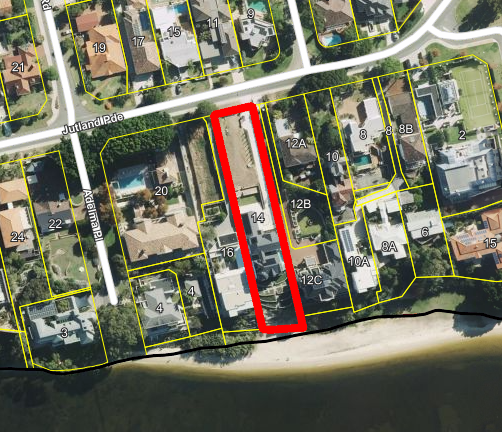 Figure 1: Aerial image of the subject site.HistoryA development application for a single house located at 14 Jutland Parade, Dalkeith was approved on 18 January 2019 (DA18-32648). This approval has since been acted upon, and the house constructed, completed and occupied. The original application sought a design principle pathway for visual privacy to the eastern property at 12B and 12C Jutland Parade, Dalkeith. During the advertising period, the adjoining eastern landowners made a submission, objecting to the lack of visual privacy and requesting that screening was provided towards the eastern boundary. The applicant was agreeable, and a condition (Condition 3) of the approval was placed for the following screens to alleviate visual privacy concerns:Front verandah 1 (eastern)Verandah 2 to the south of the guest room (eastern)Adjacent to the pool (eastern)Pool gazebo (east and partial south)Bed 2 (south)On 9 May 2023 the City received a compliance enquiry about the screening towards the eastern elevation of the subject site. City officers conducted a site visit on 23 August 2023 to determine if screening had been erected as per the conditions of approval. It was observed that screening to the pool gazebo and Bedroom 2 (parts d and e of condition 3) had not been erected in accordance with the condition of approval. The landowner was given the option to erect the screening in accordance with the condition of approval or lodge a development application to request amendment of the condition. The screening as required by parts a through c of Condition 3 have been erected in accordance with the R-Codes Volume 1. Application DetailsThis application originally sought an amendment to delete parts (d) and (e) of Condition 3, which relate to privacy screening on the following (as shown in red on Attachment 3):Pool gazebo (eastern and partial south)Bedroom 2 southern side.Following the initial consultation period, the City officers raised concerns with the impact on the adjoining property’s visual privacy from the eastern elevation of the pool gazebo. The major openings and raised outdoor living areas on the eastern elevation directly face the adjoining property. Therefore, they would not achieve the design principles and would negatively impact the adjoining landowner. The southern elevation of the pool gazebo and Bedroom 2 openings are considered to achieve the design principles without screening as discussed in the report below.Should the application be approved by Council, Condition 3 has been amended to retain the original condition for screening to the eastern elevation of the pool gazebo but delete the requirement for screening to the southern elevations of the pool gazebo and Bedroom 2 (Attachment 2). This will require the existing adjustable louvres of the gazebo to be fixed up to a height of 1.6m above finished floor level and be restricted to be 75% obscure in accordance with the R-Codes Volume 1. The proposed condition reads:Amended plans are received with the building permit showing visual privacy screening or fixed obscure glazing as per the requirements of clause 5.1.4 of the Residential Design Codes to prevent overlooking to the eastern neighbouring property in the following locations:a.	 Front Verandah 1;b.	 Verandah 2 to the south of the guest room;c.	 Adjacent to the pool;d.	 Pool gazebo (eastern elevation).An additional condition of approval has been placed giving the landowners 60 days from the date of approval to erect the screening. DiscussionLocal Planning Scheme No. 3Schedule 2, Clause 67(2) (Consideration of application by Local Government) – identifies those matters that are required to be given due regard to the extent relevant to the application.  Where relevant, these matters are discussed in the following sections. Overall, the development is considered to meet these objectives, particularly in regard to height, scale, bulk and appearance, and the potential impact it will have on the local amenity.State Planning Policy 7.3 - Residential Design Codes – Volume 1The R-Codes apply to all single and grouped dwelling developments. An approval under the R-Codes can be obtained in one of two ways. This is by either meeting the deemed-to-comply provisions or via a design principle assessment pathway. The proposed development is seeking a design principle assessment pathway for parts of this proposal relating to visual privacy.If a proposal does not satisfy the deemed to-comply provisions of the State Planning Policy 7.3: Residential Design Codes (R-Codes), Council is required to exercise a judgement of merit to determine the proposal against the design principles of the R-Codes. The R-Codes require the assessment to consider the relevant design principle only and to not apply the corresponding deemed-to-comply provisions. It is recommended that the application be approved by Council as it is considered to satisfy the design principles of the R-Codes. Further, it is considered unlikely that the development will have a significant adverse impact on the local amenity and character of the locality.Visual Privacy (Clause 5.4.1)The following major openings are seeking a design principle assessment:Bedroom 2 along the southern elevation is 2.9m from eastern boundary.Pool gazebo along the southern elevation is 2.3m from eastern boundary.The design principles for visual privacy consider the minimal overlooking of active habitable spaces and outdoor living areas of adjacent dwellings and maximum visual privacy to side and rear boundaries. The proposed major openings on the southern elevation are considered to meet the design principles for the following reasons:Overlooking is minimised as Bedroom 2 and the pool gazebo face south and are intended to provide an outlook over the river. As a result, any overlooking of the adjoining property is oblique rather than direct.The overlooking from Bedroom 2 avoids all adjoining habitable areas. The cone of vision from Bedroom 2 falls entirely over the driveway in front of the eastern property and avoids all major opening and outdoor living areas. The overlooking from the southern elevation of the pool gazebo avoids all adjoining habitable areas. The cone of vision from the pool gazebo falls over the adjoining blank façade wall on the ground and upper floors and side access to the rear of the adjoining eastern property. The overlooking avoids all adjoining outdoor living areas and major openings (see Figure 1 below).The adjoining eastern property has a raised unscreened balcony 3.5m from the subject site. It is not uncommon for houses on Jutland Parade to seek visual privacy allowances to their side boundaries, with properties seeking to maximise Swan River views. 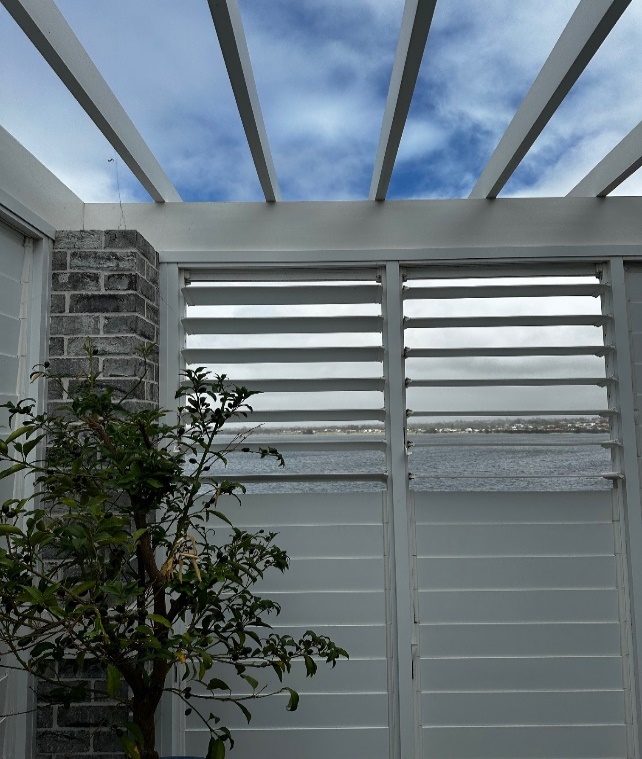 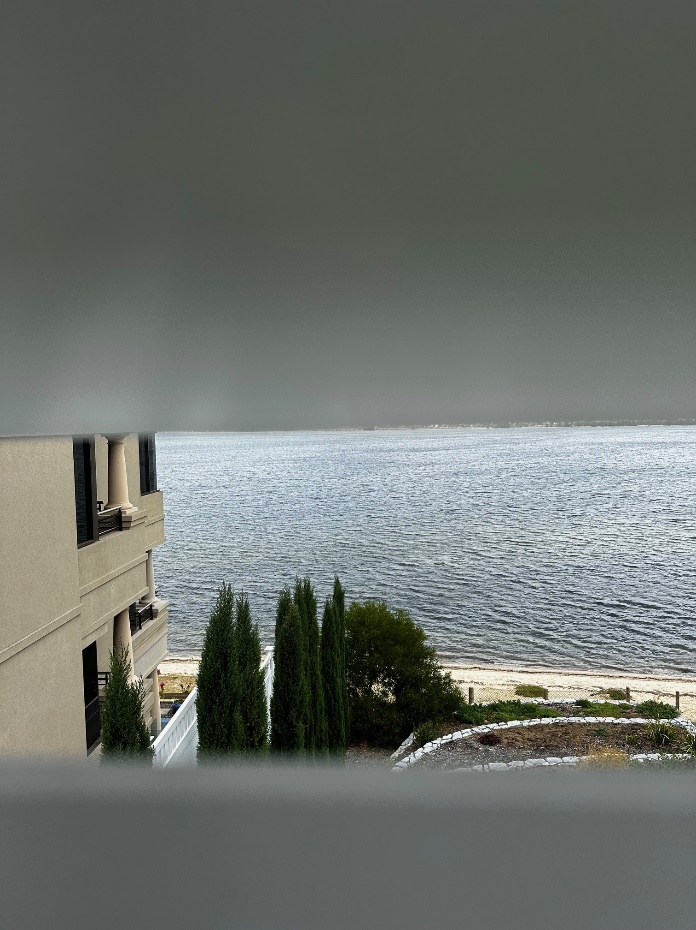 Figure 1: Cone of vision view from southern elevation of the pool gazebo.ConsultationThe application is seeking assessment under the design principles of the R-Codes for visual privacy.The development application was advertised in accordance with the City’s Local Planning Policy - Consultation of Planning Proposals to one adjoining property.  The application was advertised for a period of 14 days from 30 October 2023 to 13 November 2023. At the close of the advertising period, one objection was received. The following is a summary of the concerns/comments raised and the Administration’s response and action taken in relation to each issue:The removal of privacy screens will compromise the amenity and privacy of the occupants and will negatively impact the adjoining property.The removal of privacy screens to Bedroom 2 and the southern elevation of the pool gazebo is considered to not unduly impact the amenity of the adjoining eastern landowner and achieves the design principles as discussed above in the report. Should the application be approved by Council, the eastern elevation of the pool gazebo is recommended to be screened in accordance with the R-Codes Volume 1 to alleviate visual privacy intrusion, as per the original approval.Strategic ImplicationsThis item is strategically aligned to the City of Nedlands Council Plan 2023-33 vision and desired outcomes as follows: Vision 	Sustainable and responsible for a bright futurePillar		PlaceOutcome	6. Sustainable population growth with responsible urban planning.Budget/Financial ImplicationsNil.Legislative and Policy ImplicationsCouncil is requested to make a decision in accordance with clause 68(2) of the Deemed Provisions. Council may determine to approve the development without conditions (cl.68(2)(a)), approve with development with conditions (cl.68(2)(b)), or refuse the development (cl.68(2)(c)).Decision ImplicationsIf Council resolves to approve the proposal, the screening shall be erected in accordance with the approved plans.In the event of a refusal, the applicant will have a right of review to the State Administrative Tribunal. The Tribunal will have regard to the R-Codes as a State Planning Policy. Similarly, should an applicant be aggrieved by one or more conditions of approval, this can be reviewed by the Tribunal.ConclusionThe application for an amendment to approved conditions for a single house has been presented for Council consideration due to an objection being received. It is recommended to retain the screening on the eastern elevation, as initially required. Visual privacy on the southern elevation is considered to meet the key amenity related elements of R-Codes Volume 1 and, as such, is unlikely to have a significant adverse impact on the adjoining lots or local amenity of the area. The proposal has been assessed and satisfies the design principles of the R-Codes in relation to being consistent with the immediate locality and streetscape character. Accordingly, it is recommended that the application be conditionally approved by Council.Further InformationNil.PD11.03.24 Consideration of Development Application for Single House at 29 Boronia Avenue, NedlandsRegulation 11(da) – Council agreed to grant development approval on the grounds that as a single storey home that is well designed, the discretion being sought was appropriate, based on the merits of the application.Moved – Councillor Brackenridge Seconded – Councillor CoghlanCouncil ResolutionThat Council in accordance with Clause 68(2)(b) of the Deemed Provisions of the Planning and Development (Local Planning Schemes) Regulations 2015, approves the development application in accordance with the plans date stamped 9 February 2024 for a single house at 29 Boronia Avenue, Nedlands (DA23-91182), subject to the following conditions:This approval relates only to the development as indicated on the approved plans dated 9 February 2024. It does not relate to any other development on this lot and must substantially commence within 2 years from the date of the decision letter. All works, footings and protrusions shall be wholly located within the lot boundaries of the subject site to the satisfaction of the City. Prior to the issue of a building permit, a Construction Management Plan shall be submitted and approved to the satisfaction of the City. The approved Construction Management Plan shall be observed at all times throughout the construction and demolition processes to the satisfaction of the City. Prior to occupation, walls on or adjacent to lot boundaries are to be finished externally to the same standard as the rest of the development in: a. Face brick; b. Painted render; c. Painted brickwork; or d. Other clean finish as specified on the approved plans. And are to be thereafter maintained to the satisfaction of the City of Nedlands.Prior to the issue of a building permit, specifications to be provided demonstrating all water fittings such as taps, toilets and showers (excluding kitchen sinks and laundries) are within 1 star of the maximum Water Efficiency Labelling Standard (WELS) to the satisfaction of the City. The approved fittings are to be installed prior to occupation.Prior to occupation, a minimum 3kw (per dwelling) photovoltaic solar panel system is to be installed to the satisfaction of the City.Prior to issue of a building permit, specifications shall be provided demonstrating that the roof colour and material has a maximum solar absorptance rating of 0.4 for metal flat roofs not visible from the street or adjacent properties, 0.5 for all other metal roofs, and 0.58 for roof tiles. The specified roof colour is to be installed to the satisfaction of the City.The street tree(s) within the verge in front of the lot are to be protected and maintained through the duration of the demolition and construction process to the satisfaction of the City of Nedlands. Should the tree(s) die or be damaged, they are to be replaced with a specified species at the owner’s expense and to the satisfaction of the City of Nedlands. Prior to occupation, one tree shall be planted within the lot and shall have a minimum planting area of 2m x 2m, to the satisfaction of the City of Nedlands. The tree is to be maintained for the life of the development.All stormwater discharge from the development shall be contained and disposed of on-site unless otherwise approved by the City of Nedlands.Prior to occupation, the new vehicle crossovers shall be constructed to the City’s specification and thereafter maintained to the satisfaction of the City of Nedlands. CARRIED 6/1(Against: Cr. Bennett)RecommendationThat Council in accordance with Clause 68(2)(c) of the Deemed Provisions of the Planning and Development (Local Planning Schemes) Regulations 2015, refuses the development application for a single house at 29 Boronia Avenue, Nedlands in accordance with the plans date stamped 9 February 2024, for the following reasons:The development does not satisfy the design principles of Clause 5.1.2 (Street setback) and Clause 5.2.1 (Setback of garages and carports) of the Residential Design Codes as the primary street setback is inconsistent with and does not contribute to the established streetscape.The development does not satisfy the design principles of Clause 5.1.3 (Lot boundary setback) of the Residential Design Codes as the northern and southern boundary walls do not contribute to the prevailing and future development context. The development does not satisfy the design principles of Clause 5.2.3 (Street surveillance) of the Residential Design Codes as the building does interact with or provide for sufficient surveillance of the primary street.  The development does not satisfy the design principles of Clause 5.3.2 (Landscaping) of the Residential Design Codes as no landscaping is provided within the primary street setback area. This is inconsistent with and does not contribute to the established streetscape. As per regulation 67(2)(g) of the Planning and Development (Local Planning Schemes) Regulations 2015, the nil primary street setback and lack of landscaping adjacent to the street is inconsistent with the objectives and the Desired Future Character Statement of Local Planning Policy 5.12 Nedlands Stirling Highway Activity Corridor – Residential. PurposeThe purpose of this report is for Council to consider a development application for a single house at 29 Boronia Avenue, Nedlands. The proposal is being presented to Council for consideration due to the proposal receiving objections within the consultation period and refusal is recommended. Council is specifically requested to exercise its judgement in considering the merits of the application against the design principles for the following aspects of the proposal: Street setback (see report section Street Setback)Northern, Southern and Western lot boundary setbacks (see report section Lot Boundary Setbacks) Setback of the garage (see report section Setback of Garages and Carports)Landscaping (see report section Landscaping) Voting RequirementSimple Majority.This report is of a quasi-judicial nature as it is a matter that directly affects a person’s rights and interests. The judicial character arises from the obligation to abide by the principles of natural justice. Examples of Quasi-Judicial authority include town planning applications and other decisions that may be appealable to the State Administrative Tribunal. The decision must be made in a manner that is impartial, free from bias, and in accordance with the principles of natural justice. The decision must be made in having regard to the facts of the matter under consideration, and in accordance with the relevant laws and policies as they apply to that matter. Discretionary considerations and judgments in the decision must be confined to those permitted to be considered under the laws and polices applicable to the matter and given such weight in making the decision as the relevant laws and polices permit them to be given.Background Land Details The site is located at 29 Boronia Avenue, Nedlands. The lot is rectangular in shape with an area of 240m2 and a 12.1m street frontage to Boronia Avenue. The site lies 300m north of Stirling Highway and 40m south of the intersection of Boronia Avenue and Carrington Street. The land is relatively flat, sloping down 0.2m from the west (front) to the east (rear). The site is currently vacant. The site was created through a subdivision process in December 2021. The lot is located within the Nedlands Stirling Highway Activity Corridor Residential Precinct and is subject to the Local Planning Policy 5.12 Nedlands Stirling Highway Activity Corridor – Residential (LPP 5.12).  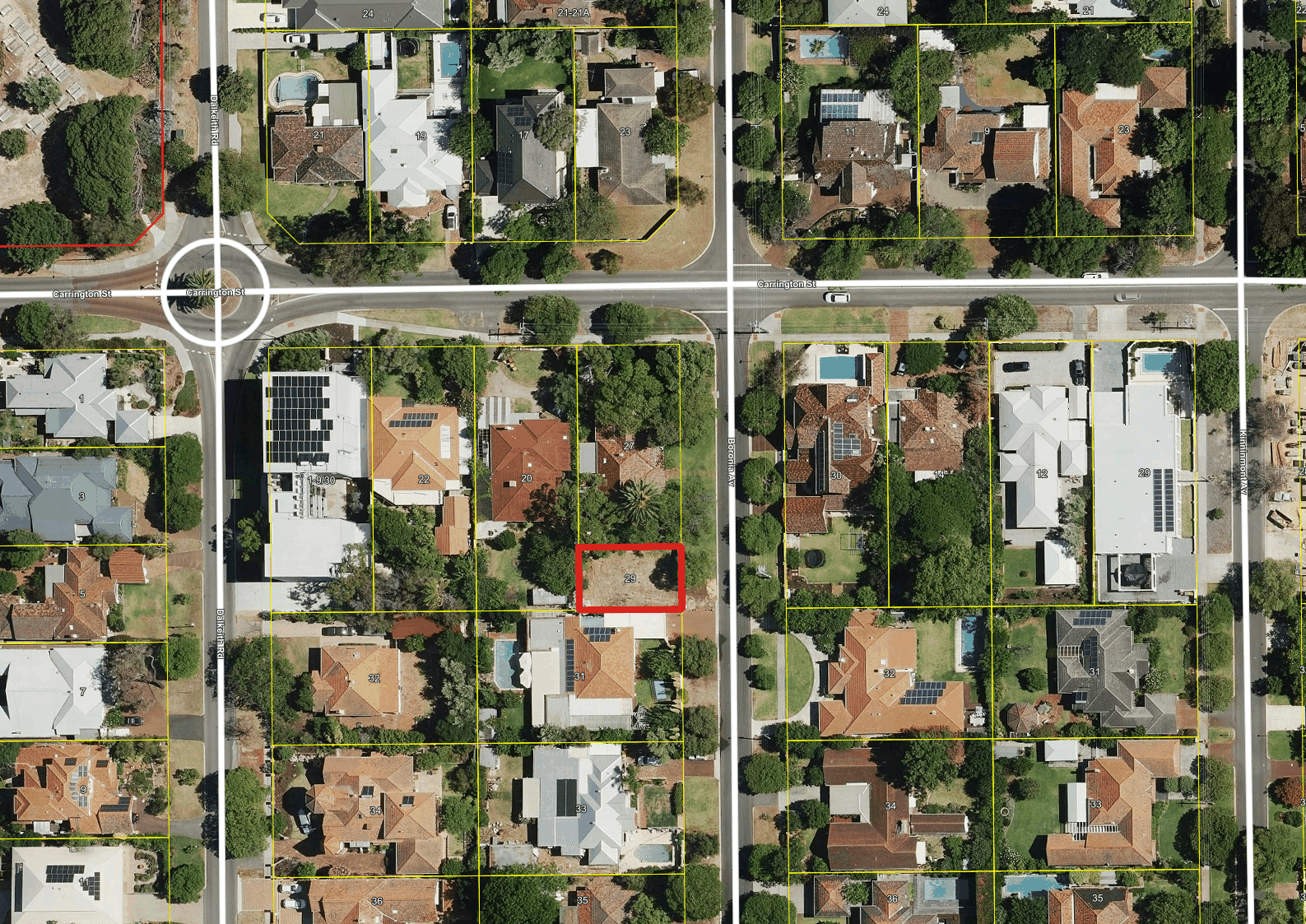 Figure 1: Aerial image of 29 Boronia Avenue, Nedlands.Application Details The application seeks development approval for a single storey single house at 29 Boronia Avenue, Nedlands. The application was originally lodged on 29 November 2023. Following the initial consultation period, the applicant submitted amended plans on 9 February 2024 (Attachment 2). The amendments were made to address concerns raised by the City and public submissions. The changes proposed by the amended plans dated 9 February 2024 are summarised as follows:Deemed-to-comply open space was achieved by removing the roof over the verandah and part of the courtyard.   DiscussionAssessment of Statutory ProvisionsIf a proposal does not satisfy the deemed to-comply provisions of the State Planning Policy 7.3: Residential Design Codes (R-Codes), Council is required to exercise a judgement of merit to determine the proposal against the design principles of the R-Codes. The R-Codes require the assessment to consider the relevant design principle only and to not apply the corresponding deemed-to-comply provisions. It is recommended that the application be refused by Council as it does not satisfy the design principles of the R-Codes and will have an adverse impact on the local amenity and character of the locality. Local Planning Scheme No. 3 Schedule 2, Clause 67(2) (Consideration of application by Local Government) – identifies those matters that are required to be given due regard to the extent relevant to the application. Where relevant, these matters are discussed in the following sections. Overall, the development does not meet these objectives, particularly in regard to compatibility with its setting and the potential impact it will have on the local amenity.State Planning Policy 7.3 - Residential Design Codes – Volume 1 The R-Codes apply to all single and grouped dwelling developments. An approval under the R-Codes can be obtained in one of two ways. This is by either meeting the deemed-to-comply provisions or via a design principle assessment pathway. The proposed development is seeking a design principle assessment pathway for parts of this proposal relating to street setback, lot boundary setbacks, setback of garages and carports, street surveillance, and landscaping. As required by the R-Codes, Council, in assessing the proposal against the design principles, should not apply the corresponding deemed-to-comply provisions.Street Setback (Clause 5.1.2)The dwelling proposes a nil setback to the primary street. The design principles require the development to be consistent with the established streetscape, provide sufficient space for landscaping and parking, and not be visually imposing from the street. The application does not satisfy the design principles as:The street setback proposed is inconsistent with the existing streetscape. None of the dwellings on the west side of Boronia are set back less than 9m from the street. The only encroachment into the setback area are two carports at 39 and 31 Boronia Avenue, setback respectively at 4.5m and 3m.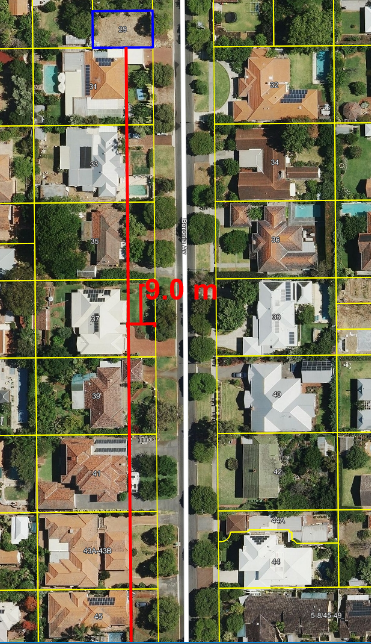 Figure 2: Aerial view of Boronia AvenueThe development does not positively contribute to the prevailing development context as it proposes walls built up to both side boundaries with a nil setback to the street. None of the lots on the west side of Boronia Avenue feature multiple boundary walls within the street setback area.As a consequence of the proposed street setback, the development does not provide any landscaping in the front setback area. An increased street setback will provide more space for landscaping. Refer to the discussion on landscaping below. Whilst an appropriately reduced street setback may be considered due to the size and context of the site, being a subdivided corner lot, the street setback proposed does not effectively respond to the established development pattern along Boronia Avenue. The development will introduce solid building elements at an inappropriate distance from the street. Nedlands Stirling Highway Activity Corridor – Residential Precinct Local Planning PolicyAll residential development within the NSHAC-R precinct must be consistent with the LPP’s Desired Future Character Statement. The character statement emphasises the importance of facilitating an appropriate built form transition from the high density development along Stirling Highway to the low density development north of the highway as well as the retention of the leafy green character of the locality. The development does not satisfy the Desired Future Character Statement for the following reasons: The high rise, mixed use development along Stirling Highway often features minimal street setbacks (0-2m) while the low density neighbourhoods north of Carrington Street are typified by large street setbacks (7-9m). It is envisioned that medium rise development within the subject Boronia Avenue street block will serve as a transition between these two areas and be set back approximately 4m from the street. The proposed nil setback to the primary street does not provide an effective transition between the two densities as the setback does not achieve this ‘midway’ point and instead inappropriately replicates the built form proximity of a high-density environment. The development does not contribute to a pedestrian friendly, leafy street away from the traffic and activity of the highway. The proposed nil setback and subsequent lack of private landscaping fails to contribute to a comfortable and attractive pedestrian environment. The absence of mature trees and greenery is contradictory to the ‘green ribs’ vision for the precinct and diminishes the overall quality of the built environment.Lot Boundary Setback (Clause 5.1.3) The development requires a design principles assessment for the northern, southern (side) and western (rear) lot boundary setbacks. The design principles for lot boundary setbacks consider the impact of building bulk on adjoining properties, providing adequate sun and ventilation, minimising overlooking and using space effectively.The northern and southern boundary walls do not achieve the design principles as: The boundary walls are 3.5m in height and built up to the street boundary. Walls at this distance from the street will not achieve the visual relief that is intended to be provided by an increased setback from the street.The boundary walls result in nil setbacks to both side boundaries and the street. This design choice results in the perception of an overall ‘overdevelopment’ of the site as viewed from the street and does not positively contribute to the prevailing development context.Setback of Garages (Clause 5.2.1)The development proposes a garage with a nil setback from the street boundary. The design principles for the setback of garages require the structure positively contribute to the streetscape, maintain sightlines for vehicle safety and not impede on pedestrian paths. The proposal does not satisfy the design principles as: The R-Codes define a car parking space enclosed on any side (except the side that abuts the dwelling) as a garage. Despite not having a door, the proposed car parking space is enclosed on three sides and is therefore a garage. The garage results in a wall 3.5m in height built up to the southern boundary with a similar nil setback to the street. The wall and subsequent enclosed car parking space are undesirable, dominant features of the streetscape. The car parking space has a length of 5.4m. This may result in some parked vehicles encroaching on to the verge. Street Surveillance (Clause 5.2.3)The design principles for street surveillance require the dwelling offer passive or active observation of the street and reduce the opportunity for concealment. The proposal does not satisfy the design principles as: The sole major opening from the dwelling does not provide an adequate amount of real or perceived surveillance to the street due to it being recessed into the Bedroom 2 wall having a width of 0.5m. This recession severely narrows the viewing plane to the street.The design of the development creates an enclosed area in front of the pedestrian gate which offers the opportunity for concealment. Landscaping (Clause 5.3.2)The application proposes 0% landscaping within the front setback area. The design principles provide for retention or planting of vegetation and a positive contribution to the streetscape. The proposal does not meet the design principles as the landscaping provided is insufficient and inconsistent with the existing or desired future streetscape. The landscape character of Boronia Avenue is defined mostly by front gardens that comprise the majority of the street setback area. The reliance on public verge landscaping is not appropriate – it is envisioned that infill development within the NSHAC-R precinct will provide private landscaping that complements and interacts with the existing landscaping on the verge.  ConsultationThe application is seeking assessment under the design principles of the R-Codes for Street setback, lot boundary setbacks, and landscaping. The development application was advertised in accordance with the City’s Local Planning Policy - Consultation of Planning Proposals to 28 adjoining landowners and occupiers from 15 January 2024 to 29 January 2024. At the close of the advertising period, one objection was received. Following the initial consultation period, the applicant submitted amended plans in an attempt to address concerns raised by the City and public submissions. The following is a summary of the concerns and comments raised and the officer response and action taken in relation to each issue.The proposal is an overdevelopment of the site and does not interact sufficiently with the street.While the proposal achieves deemed-to-comply open space, the primary street setback in its current configuration has been assessed as inconsistent with the design principles of the R-Codes and the objectives of LPP 5.12 and is not supported. The nil setback to the street and other boundaries is negative and will impose undue bulk on adjoining lots and the streetscape.The northern and southern boundary walls in their current configuration have been assessed as inconsistent with the design principles of the R-Codes and are not supported. The remaining walls are proposed at a setback and height which minimise the impact of bulk, overlooking and overshadowing on the adjoining lots. See Lot boundary setbacks above. The development as proposed will set an undesirable precedent in the locality.The development does not sufficiently respond to the prevailing development context and does not result in a dwelling design that serves as an effective transition between high and low density areas of the City, as envisioned by LPP 5.12. The carparking space dimensions do not achieve the Australian Standards.The car parking space is 5.4m in length and 3.6m in width. AS2890.1 requires single car parking spaces be 5.4m in length and 2.4m in width. However, as the garage has a nil setback to the street, the proposed car parking space may not provide sufficient clearance for all parked vehicles to be contained wholly within the lot boundaries when parked.  The setback of the garage is inappropriate.The setback of the garage has been assessed as inconsistent with the design principles of the R-Codes and is not supported as the setback is not consistent with the established streetscape. Open space is insufficient. Areas that are bounded on 3 sides should not be counted as open space. After the receipt of amended plans, open space has been calculated as 40%, achieving the deemed-to-comply provision. Areas that are unroofed are not counted towards open space, as specified in the R-Codes Vol. 1. The dwelling does not achieve the deemed-to-comply provisions of Clause 5.2.3 Street surveillance as the major opening does not have a view of the dwelling entrance. The surveillance of the primary street in its current configuration has been assessed as inconsistent with the design principles of the R-Codes and is not supported.The landscaping is the front setback area is insufficient. The lack of landscaping within the primary street setback area been assessed as inconsistent with the design principles of the R-Codes and is not supported. The storage area does not meet the minimum storage dimensions stipulated in clause 5.4.4. The application proposes a single house. The deemed-to-comply provisions relating to storage area dimensions only apply to grouped dwellings.Strategic ImplicationsThis item is strategically aligned to the City of Nedlands Council Plan 2023-33 vision and desired outcomes as follows:Vision	Sustainable and responsible for a bright futurePillar		PlaceOutcome	6. Sustainable population growth with responsible urban planning.Budget/Financial ImplicationsNil.Legislative and Policy ImplicationsCouncil is requested to make a decision in accordance with clause 68(2) of the Deemed Provisions. Council may determine to approve the development without conditions (cl.68(2)(a)), approve with development with conditions (cl.68(2)(b)), or refuse the development (cl.68(2)(c)).Decision ImplicationsIf Council resolves to refuse the application, the applicant will have a right of review to the State Administrative Tribunal. The Tribunal will have regard to the R-Codes as a State Planning Code.  If Council approves the proposal, development can proceed after receiving a Building Permit and necessary clearances. Similarly, should an applicant be aggrieved by one or more conditions of approval, this can be reviewed by the Tribunal.ConclusionThe application for a single house has been presented for Council consideration due to objections being received and refusal being recommended. The proposal does not meet the design principles of the R-Codes related to primary street setback, setback of garages, street surveillance, lot boundary setback and landscaping. The development does not satisfy the objectives of LPP 5.12 and as such will have an adverse impact on the amenity of the locality. Accordingly, it is recommended that the application be refused by Council for the reasons contained in the recommendation.Further InformationNil.PD12.03.24 Consideration of Development Application for Single House at 52 Waratah Avenue, DalkeithRegulation 11(da) – Not Applicable – Recommendation AdoptedMoved – Councillor AmirySeconded – Councillor YoungmanThat the Recommendation be adopted.(Printed below for ease of reference)CARRIED UNANIMOUSLY EN BLOC 7/-Council Resolution / RecommendationThat Council, in accordance with Clause 68(2)(b) of the Deemed Provisions of the Planning and Development (Local Planning Schemes) Regulations 2015, approves the development application in accordance with the plans date stamped 9 February 2024 for a single house at 52 Waratah Avenue, Dalkeith (DA23-89871), subject to the following conditions:This approval relates only to the development as indicated on the approved plans dated 9 February 2024. It does not relate to any other development on this lot and must substantially commence within 2 years from the date of the decision letter.All works indicated on the approved plans shall be wholly located within the lot boundaries of the subject site.Prior to the issue of a building permit, a Construction Management Plan shall be submitted and approved to the satisfaction of the City. The approved Construction Management Plan shall be observed at all times throughout the construction process to the satisfaction of the City.Prior to occupation, walls on or adjacent to lot boundaries are to be finished externally to the same standard as the rest of the development in:a. Face brick;b. Painted render;c. Painted brickwork; ord. Other clean finish as specified on the approved plans.And are to be thereafter maintained to the satisfaction of the City of Nedlands.Prior to occupation, the balcony located on the northern elevation as annoted in red on the approved plans, shall be screened in accordance with the Residential Design Codes by either;a. fixed and obscured glass to a height of 1.6 metres above finished floor level;orb. fixed screening devices to a height of 1.6 metres above finished floor level that are at least 75% obscure and made of durable material; or c. A minimum sill height of 1.6m metres above the finished floor level; or d. an alternative method of screening approved by the City of Nedlands.The required screening shall be thereafter maintained to the satisfaction of the City of Nedlands. Prior to occupation, new or modified vehicle crossovers shall be constructed to the City’s specification and thereafter maintained to the satisfaction of the City of Nedlands.Prior to occupation, one street tree shall be planted within the verge in front of the lot with a specified species at the owner’s expense and to the satisfaction of the City of Nedlands.The street tree(s) within the verge in front of the lot are to be protected and maintained through the duration of the demolition and construction processes to the satisfaction of the City of Nedlands. Should the tree(s) die or be damaged, they are to be replaced with a specified species at the owner’s expense and to the satisfaction of the City of Nedlands.Prior to occupation, a minimum of one tree is to be planted within the front setback area as shown on the approved plans.All stormwater discharge from the development shall be contained and disposed of on-site unless otherwise approved by the City of Nedlands.PurposeThe purpose of this report is for Council to consider a development application for a two-storey single house at 52 Waratah Avenue, Dalkeith. The proposal is being presented to Council for consideration due to the proposal receiving an objection within the consultation period. Council is specifically requested to exercise its judgement in considering the merits of the application against the design principles for: Northern lot boundary setback (see section of report – Lot Boundary Setbacks)Open Space (see section of report – Open Space)Overshadowing (see section of report – Solar Access for Adjoining Sites)External Fixtures (see section of report – External Fixtures)Voting RequirementSimple Majority This report is of a quasi judicial nature as it is a matter that directly affects a person’s rights and interests. The judicial character arises from the obligation to abide by the principles of natural justice. Examples of Quasi-Judicial authority include town planning applications and other decisions that may be appealable to the State Administrative Tribunal.The decision must be made in a manner that is impartial, free from bias, and in accordance with the principles of natural justice. The decision must be made in having regard to the facts of the matter under consideration, and in accordance with the relevant laws and policies as they apply to that matter.Discretionary considerations and judgments in the decision must be confined to those permitted to be considered under the laws and polices applicable to the matter and given such weight in making the decision as the relevant laws and polices permit them to be given.Background Land DetailsThe site is located at 52 Waratah Avenue, Dalkeith, on the corner of Waratah Avenue to the south and Curlew Road to the west. In 2019, subdivision approval was granted for two green titled lots. The subdivision retained the existing single house and swimming pool at 52 Waratah Avenue and created a new 235m² lot. The new lot has received titles and is now known as 11 Curlew Road. In 2022, an additional subdivision approval was granted for two survey strata lots - retaining the existing house, and creating a new lot at 251m². The new small lot and proposed single house will be located where the existing swimming pool is and as shown in Figure 1. As titles have not been created, this is not shown on the maps. However, it has been shown on Attachment 1.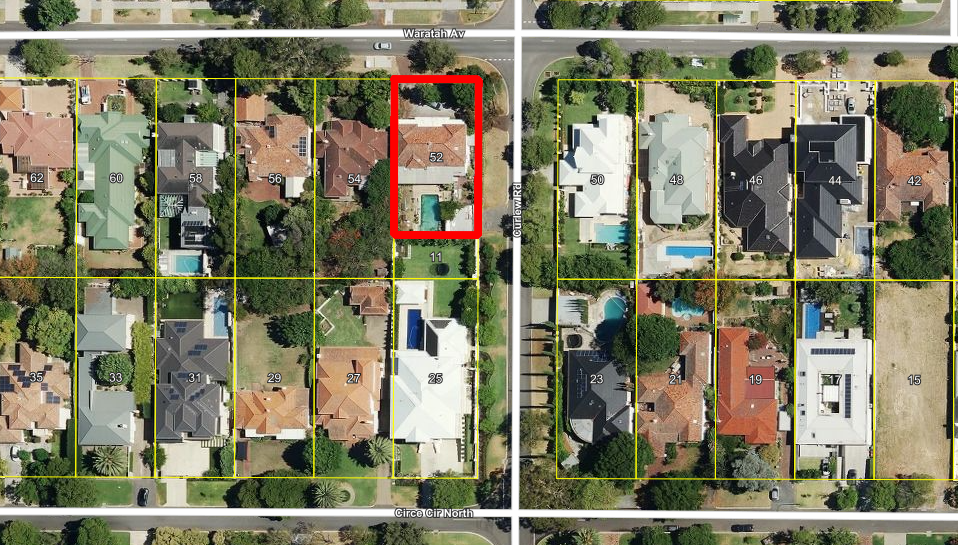 Figure 1: Aerial image of 52 Waratah Avenue, DalkeithApplication DetailsThe application seeks development approval for the construction of a two-storey single house at 52 Waratah Avenue, Dalkeith. The site is a part of a proposed two-lot survey strata subdivision with the adjoining northern property facing Waratah Avenue.Following the initial consultation period, the applicant provided three versions of amended plans, the latest revision dated 9 February 2024 (Attachment 2) is to address concerns raised by the City and the public submissions.The changes proposed by the amended plans are as follows:Redesigned the upper floor bedrooms and bathroom for the purpose of setting back the bathroom to align with Bedroom 2, thereby increasing the southern boundary setback of the bathroom by 0.4m.Reducing the entire length nearest to the southern boundary of the upper floor wall by 1.3m.Increasing the rear setback from Bedroom 2 by 1.3m.The eaves on the south and west elevations have been removed to reduce overshadowing.The sill height for the proposed highlight windows on the upper floor facing the southern property has increased from 1.6m to 1.8m.2m by 2m tree planting zone has been provided within the front setback area.Provision for the planting of a verge tree adjacent to the site on Curlew Road. DiscussionLocal Planning Scheme No. 3Schedule 2, Clause 67(2) (Consideration of application by Local Government) – identifies those matters that are required to be given due regard to the extent relevant to the application.  Where relevant, these matters are discussed in the following sections. Overall, the development is considered to meet these objectives, particularly in regard to height, scale, bulk and appearance, and the potential impact it will have on the local amenity.State Planning Policy 7.3 - Residential Design Codes – Volume 1The R-Codes apply to all single and grouped dwelling developments. An approval under the R-Codes can be obtained in one of two ways. This is by either meeting the deemed-to-comply provisions or via a design principle assessment pathway. The proposed development is seeking a design principle assessment pathway for parts of this proposal relating to lot boundary setbacks, open space, solar access for adjoining sites and external fixtures. If a proposal does not satisfy the deemed to-comply provisions of the State Planning Policy 7.3: Residential Design Codes (R-Codes), Council is required to exercise a judgement of merit to determine the proposal against the design principles of the R-Codes. The R-Codes require the assessment to consider the relevant design principle only and to not apply the corresponding deemed-to-comply provisions. It is recommended that the application be approved by Council as it is considered to satisfy the design principles of the R-Codes. Further, it is considered unlikely that the development will have a significant adverse impact on the local amenity and character of the locality.Clause 5.1.3 – Lot Boundary Setback The development proposes a minimum 1.2m upper floor setback to the northern lot boundary. The design principles for lot boundary setbacks consider the impact of building bulk on adjoining properties, providing adequate sun and ventilation and minimising overlooking. The proposed northern lot boundary setback is considered to meet the design principles for the following reasons:The upper floor incorporates multiple articulations along the length of the wall. The wall from the staircase to the walk-in-linen room is further set back to 1.6m which will reduce the impact of any perceived building bulk to the northern property.The portion of wall that is set back 1.6m will allow for increased direct sun and cross ventilation throughout the dwelling.Solar access is not impacted as the wall is facing the northern boundary.All windows facing the northern boundary are either highlighted to a minimum 1.6m above finished floor level or obscured. The balcony will be screened as per condition 5.The northern adjoining owner submitted no objections.Clause 5.1.4 – Open SpaceThe development proposes 40.5% open space. The design principles for open space consider the impact of building bulk, provision of adequate sun and ventilation and ability to use external spaces for outdoor pursuits and recreation. The proposed open space is considered to meet the design principles for the following reasons:Considering this site is zoned R40 and is located within the Waratah precinct, a two-storey dwelling on a smaller lot is consistent with the prevailing and future development context of the area.The site proposes 48m² of outdoor living space to the rear of the site, directly accessible from internal primary living spaces. This allows further access to northern sunlight for the dwelling. The development utilises the reduced street setback provision of the R-Codes Vol. 1 to provide sufficient dimensions for a rear outdoor lving area, providing further opportunities for outdoor pursuits.The building is setback adequately from the street, allowing for more than 50% soft landscaping within the front setback area. The addition of a verge tree combined with further landscaping within the front setback area will provide for an attractive setting between the public and private realm.Clause 5.4.2 – Solar access for adjoining sitesThe development proposes 43% of overshadowing onto the southern adjoining property (11 Curlew Road) at the winter solistice. It should be noted that the original design comprised of 51.2% overshadowing. After public consultation and meetings with the City, changes were made to reduce overshadowing by 7.8%. Given the narrow neighbouring lot and smaller lot size, it is acknowledged that achieving the deemed-to-comply provisions of overshadowing is difficult to achieve. The design principles for solar access for adjoining sites consider effective solar access for the proposed development and neighbouring properties. The application meets the design principles as:Given the smaller lot size of the subject site, the proposed development has positioned the upper floor to its most northern extent to further alleviate overshadowing constraints to the southern neighbour.The bulk of the building is positioned away from the rear boundary, allowing northern light access for the adjoining lot into what is likely to be any future outdoor living area. Amended plans were provided increasing the rear setback from 4.1m to 5.4m from Bed 2 which will allow a minimum of 20m² of outdoor living space (as per the minimum deemed-to-comply criteria of an R40 coded lot) to be protected from any overshadowing from the proposed development.In relation to solar collectors, the applicant has provided a sectional overshadowing assessment. Though no plans have been submitted for the adjoining lot to the south, the sectional assumes a similar build as the subject development and demonstrates that the solar panels will not be impacted by any shadow cast from the development (refer to Figure 2)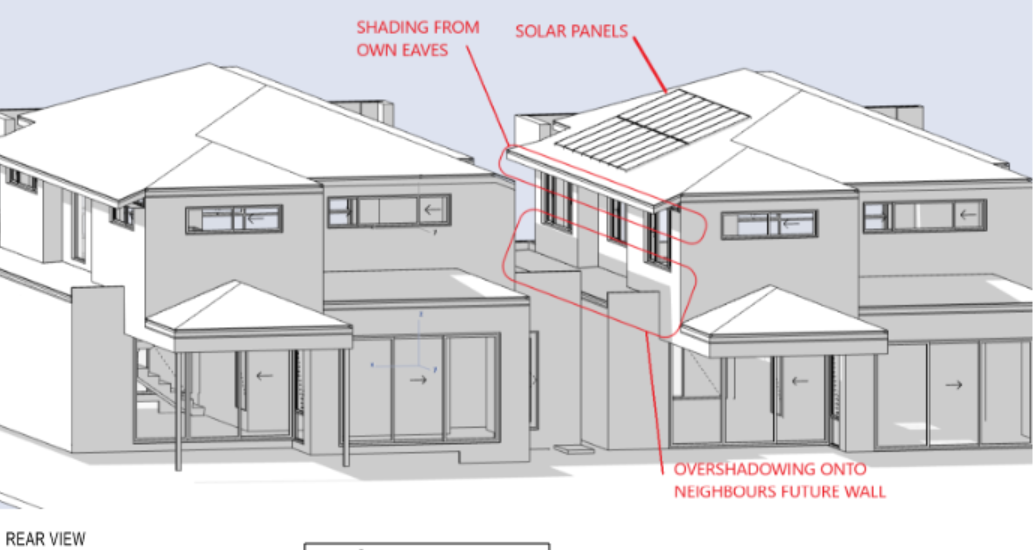 Figure 2: Overshadow sectional diagram assuming a two storey house at 11 Curlew RdConsultationThe application is seeking assessment under the design principles of the R-Codes for lot boundary setbacks, open space, solar access and external fixtures. The development application was advertised in accordance with the City’s Local Planning Policy - Consultation of Planning Proposals to two adjoining properties.  The application was advertised for a period of 14 days from 10 November 2023 to 24 November 2023. At the close of the advertising period, one objection was received. Amended plans were provided to address the objection raised. The submitter raised further concerns in relation to overshadowing, open space and visual privacy.The following is a summary of the concerns/comments raised and City Officers’ response and action taken in relation to each issue:1. 	The extent of overshadowing will impact the amenity and usability.Given the small, narrow size of the subject lot and the adjacent lot to the south, achieving deemed-to-comply overshadowing is difficult. The proposed overshadowing and solar access is supported as it demonstrates that it can meet the design principles of the R-Codes as discussed in the above overshadowing assessment.2. 	The development will impact potential future dwellings access to natural light and ability to place solar collectors.This has been noted by the City Officers which has been addressed through amended plans. As discussed above, the changes show that the upper floor southern wall has been reduced to increase the rear setback from 4.1 metres to 5.4 metres protecting the future outdoor living space of the adjoining property from any overshadowing. 3. 	The bulk and scale is inconsistent with the bulk and scale along Curlew Road.The development meets the deemed-to-comply provisions for clause 5.1.2 Street setback of the R-Codes Vol. 1. Under the current planning framework, the streetscape to the west of the development will gradually transition to smaller lot sizes, likely with smaller sized houses. Furthermore, this is consistent with the bulk and scale of an R40 coded area. It should be noted there is currently a mature tree canopy between the two properties and within the boundaries of the adjoining site. This will assist with softening any perceived bulk that could be experienced by the adjoining neighbour. This is shown in Figure 3.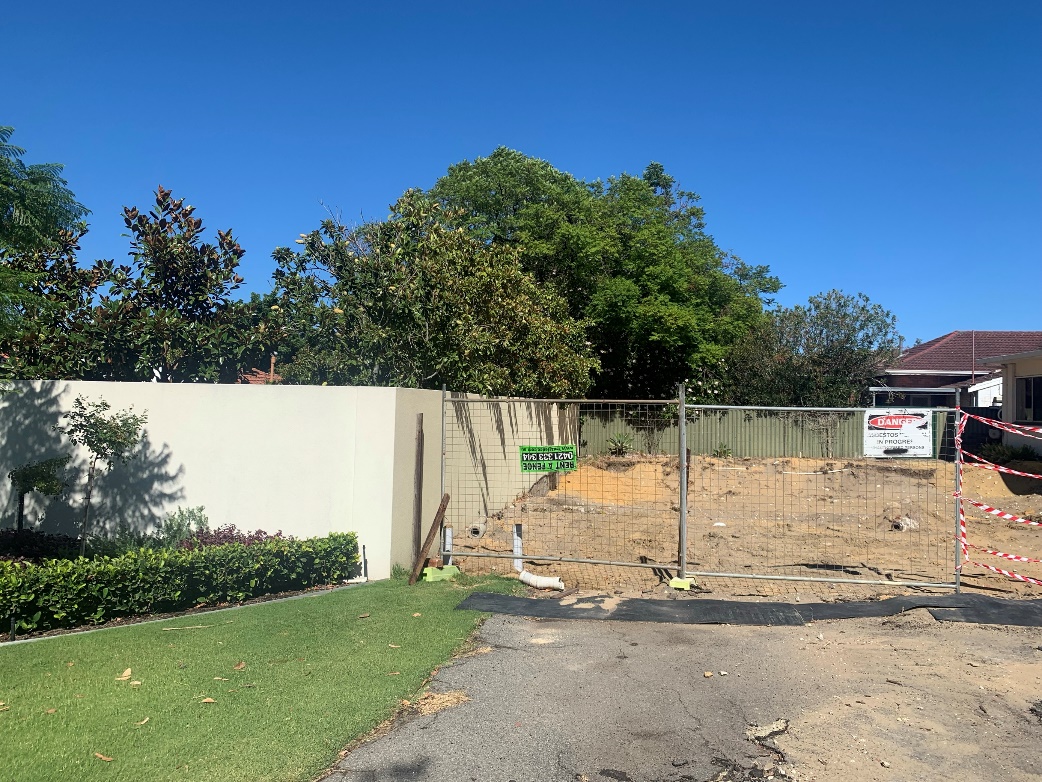 Figure 3: Existing tree canopy along the northern boundary of 11 Curlew Road.4. 	Landscaping is not adequate and does not reflect the existing leafy character of Dalkeith.The applicant has provided more detail on the extent of landscaping for the site. The Landscaping assessment satisfies the deemed-to-comply provisions of the R-Codes.  A verge tree will be planted as per the City’s requirements which will further adhere to the existing local character of Dalkeith. A condition is recommended to this effect.5. 	Windows at that height will create visual privacy issues and request that the windows are also made obscure.All windows along the southern wall are highlighted windows and the window for Bedroom 3 is set back 6.6 metres, thereby satisifying the deemed-to-comply provisions of the R-Codes.Strategic ImplicationsThis item is strategically aligned to the City of Nedlands Council Plan 2023-33 vision and desired outcomes as follows: Vision	Sustainable and responsible for a bright futurePillar		PlaceOutcome	6. Sustainable population growth with responsible urban planning.Budget/Financial ImplicationsNil.Legislative and Policy ImplicationsCouncil is requested to make a decision in accordance with clause 68(2) of the Deemed Provisions. Council may determine to approve the development without conditions (cl.68(2)(a)), approve with development with conditions (cl.68(2)(b)), or refuse the development (cl.68(2)(c)).Decision ImplicationsIf Council resolves to approve the proposal, development can proceed after receiving a Building Permit and necessary clearances.In the event of a refusal, the applicant will have a right of review to the State Administrative Tribunal. The Tribunal will have regard to the R-Codes as a State Planning Code. Similarly, should an applicant be aggrieved by one or more conditions of approval, this can be reviewed by the Tribunal.ConclusionThe application for a single house at 52 Waratah Avenue, Dalkeith has been presented for Council consideration due to one objection being received. The proposal is considered to meet the key amenity related elements of R-Codes Volume 1 and, as such, is unlikely to have a significant adverse impact on the local amenity of the area. The proposal has been assessed and satisfies the design principles of the R-Codes in relation to being consistent with the immediate locality and streetscape character. Accordingly, it is recommended that the application be conditionally approved by Council.Further InformationNil.PD13.03.24 Consideration of Development Application for Single House Additions (Carport) at 73 Smyth Road, Nedlands Regulation 11(da) – Not Applicable – Recommendation AdoptedMoved – Councillor AmirySeconded – Councillor YoungmanThat the Recommendation be adopted.(Printed below for ease of reference)CARRIED UNANIMOUSLY EN BLOC 7/-Council Resolution / RecommendationThat Council in accordance with Clause 68(2)(c) of the Deemed Provisions of the Planning and Development (Local Planning Schemes) Regulations 2015, refuses the development application in accordance with the plans date stamped 21 November 2023 for the addition of a carport to an existing single house at 73 Smyth Road, Nedlands for the following reasons:The development does not satisfy the objectives of the 'Residential' zone as the setback of the carport at 1.7m from Smyth Road is inconsistent with the desired streetscape;The development does not satisfy the design principle P1.1 of clause 5.2.1 (setback of garages and carports) of the Residential Design Codes Vol. 1 as the carport is not designed to contribute positively to the streetscape; andThe development does not satisfy the objectives of Local Planning Policy 1.1 - Residential Development as the reduced setback is inconsistent with the established and desired streetscape and is not designed to reduce the dominance of the development as viewed from the street.PurposeThe purpose of this report is for Council to consider a development application for an addition of a carport to a single house at 73 Smyth Road, Nedlands. The proposal is being presented to Council for consideration due to refusal being recommended on the grounds of the reduced setback to the primary street and negative impact on the streetscape. Voting RequirementSimple Majority This report is of a quasi judicial nature as it is a matter that directly affects a person’s rights and interests. The judicial character arises from the obligation to abide by the principles of natural justice. Examples of Quasi-Judicial authority include town planning applications and other decisions that may be appealable to the State Administrative Tribunal.The decision must be made in a manner that is impartial, free from bias, and in accordance with the principles of natural justice. The decision must be made in having regard to the facts of the matter under consideration, and in accordance with the relevant laws and policies as they apply to that matter.Discretionary considerations and judgments in the decision must be confined to those permitted to be considered under the laws and polices applicable to the matter and given such weight in making the decision as the relevant laws and polices permit them to be given.Background Land DetailsThe site is located at 73 Smyth Road, Nedlands, at the end of a T-junction with Park Road. The site has an existing single storey house on the lot and is orientated east to west. The site is regular in shape with a lot frontage of 26m and a total area of 1034m².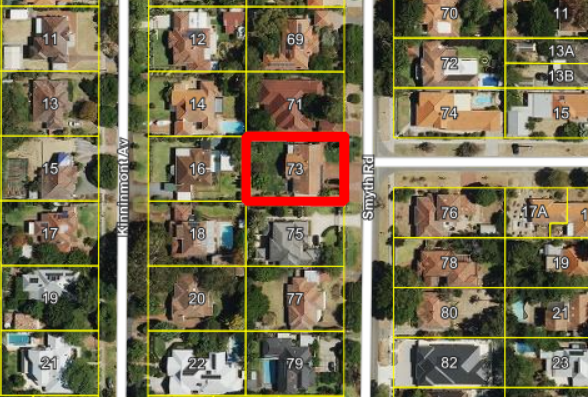 Figure 1: Aerial image of 73 Smyth Road, NedlandsApplication DetailsThe application seeks development approval for the construction of a double carport within the front setback area of the existing single house at 73 Smyth Road, Nedlands. The carport proposes a height of 2.9m, length of 6.5m including the roof overhanging by 1.4m from the posts and width of 7m. The carport proposes a skillion roof.Following the initial consultation period, the applicant provided amended plans to reduce the floor area of the carport by shifting the two front posts 1.4m west from the roof line of the carport. The shifting of the two front posts altered the floor area and setback only in a technical sense, as distance is measured from the posts. However, this did not materially change the appearance of the carport when viewed from the street. City officers met with the proponents to discuss alternative solutions including reducing the dimensions of the carport and/or increasing the street setback. The proponent opted not to amend the plans. The carport still proposes a minimum setback of 1.7m (to the posts) from the street boundary. This is of particular concern to officers and was not addressed in the amended plans sent 21 November 2023.  DiscussionAssessment of Statutory ProvisionsIf a proposal does not satisfy the deemed to-comply provisions of the State Planning Policy 7.3: Residential Design Codes (R-Codes), Council is required to exercise a judgement of merit to determine the proposal against the design principles of the R-Codes. The R-Codes require the assessment to consider the relevant design principle only and to not apply the corresponding deemed-to-comply provisions. Local Planning Scheme No. 3Schedule 2, Clause 67(2) (Consideration of application by Local Government) – identifies those matters that are required to be given due regard to the extent relevant to the application.  Where relevant, these matters are discussed in the following sections. The City shall give due regard to the objectives of the Local Planning Scheme 3. The relevant objective of the ‘Residential’ zone as specified in Local Planning Scheme No. 3 is as follows:‘To ensure development maintains compatibility with the desired streetscape in terms of bulk, scale, height, street alignment and setbacks.’The addition of the carport to the single house at 73 Smyth Road does not satisfy the relevant objective as:The 1.7m setback of the carport from the primary street boundary is not consistent with the current and desired streetscape. Lots within the street block bounded by Karella Street to the north and Carrington Street to the south feature carports setback a minimum of 3m from the primary street. There is an existing example at 65 Smyth Road, Nedlands that has a similar setback to the one proposed However this is a smaller, single carport which is surrounded by vegetation that predominantly shields it from view. The current proposal will be visually prominent given its location opposite a street intersection.The size and placement of the carport does not complement the existing streetscape. The combination of the size and location means the carport will dominate the streetscape which will be to further detriment when considering the existing bulk at this site.As the site is located in a prominent location at the end of a T-junction with Park Road, the bulk of the carport will be visible from three different directions: travelling north and south on Smyth Road and travelling west on Park Road.Local Planning Policy 1.1 – Residential DevelopmentThe Local Planning Policy 1.1 – Residential Development (LPP 1.1) is to provide guidance and supplementary requirements to Local Planning Scheme No. 3 and the Residential Design Codes Vol 1 in relation to single and grouped dwelling developments within the City of Nedlands.On land that is coded R10, R12.5 and R15, unenclosed carports may only be set forward of the 9m setback line where certain provisions are met that will ensure the carport does not dominate the streetscape. As this does not meet the provisions stipulated within this policy, the proposal is to be assessed against the relevant objectives. The objectives of LPP1.1 reads as follows:‘To provide for residential development that is consistent with established or desired streetscapes.To reduce the dominance (scale, mass and bulk) of buildings as viewed from the street.’The addition of the carport to the single house at 73 Smyth Road does not satisfy the above objectives.The established streetscape is typified by housing with carports set back further from the street and close to or on a side boundary. However, the proposed development demonstrates a reduced front setback which, in combination with the height, location and dimensions, is inconsistent with the established or desired streetscapes along this section of Smyth Road. The height of the carport at the street (3m), the width (7m) and the front setback of 1.5m (to the overhang) combine to create a scale of carport that dominates the front setback. The carport will be particularly noticeable given that it faces a T junction intersection and is situated in the middle of the lot.State Planning Policy 7.3 - Residential Design Codes – Volume 1The R-Codes apply to all single and grouped dwelling developments. An approval under the R-Codes can be obtained in one of two ways. This is by either meeting the deemed-to-comply provisions or via a design principle assessment pathway. The proposed development is seeking a design principle assessment pathway for setback of garages and carports. As required by the R-Codes, Council, in assessing the proposal against the design principles, should not apply the corresponding deemed-to-comply provisions.Clause 5.2.1 – Setback of garages and carports The carport proposes a minimum primary street setback of 1.7m (from the posts) to the street boundary. The design principles of clause 5.1.2, require all buildings to contribute positively to the existing streetscape and to the appearance of dwellings within the locality. The proposal does not satisfy the design principles as:The setback, siting and dimensions of the carport overwhelm the street and result in a development that does not contribute positively to the existing streetscape. All substantial structures within the street block bounded by Karella Street and Carrington Street, on both sides of Smyth Road, are set back a minimum of 3m from the primary street. The existing site consists of impervious surfaces and a series of crossovers totalling 14.5m in width - approximately 61% of the front setback area is comprised of hardstand concrete. The addition of a carport will detract further from the portions of 73 Smyth Road that are viewable from the public realm.A carport of this size and proximity to the boundary could further negatively influence the gradual erosion of the streetscape. ConsultationThe application is seeking assessment under the design principles of the R-Codes for setback of garages and carports. The development application was advertised in accordance with the City’s Local Planning Policy - Consultation of Planning Proposals to 31 adjoining properties.  The application was advertised for a period of 14 days from 25 October 2023 to 8 November 2023. At the close of the advertising period, no objections were received.Strategic ImplicationsThis item is strategically aligned to the City of Nedlands Council Plan 2023-33 vision and desired outcomes as follows: Vision	Sustainable and responsible for a bright futurePillar		PlaceOutcome	6. Sustainable population growth with responsible urban planning.Budget/Financial ImplicationsNil.Legislative and Policy ImplicationsCouncil is requested to make a decision in accordance with clause 68(2) of the Deemed Provisions. Council may determine to approve the development without conditions (cl.68(2)(a)), approve with development with conditions (cl.68(2)(b)), or refuse the development (cl.68(2)(c)).Decision ImplicationsIf Council resolves to refuse the application, the applicant will have a right to review to the State Administrative Tribunal. The Tribunal will have regard to the R-Codes as a State Planning Policy. If Council approves the proposal, development can proceed after receiving a Building Permit and necessary clearances. Similarly, should an applicant be aggrieved by one or more conditions of approval, this can be reviewed by the Tribunal.ConclusionThe application for an addition of a carport to a single house has been presented for Council consideration due to refusal being recommended. The proposal does not meet the relevant objectives of the ‘Residential’ zone within the Local Planning Scheme No. 3, the objectives of LPP1.1, or the design principles of the R-Codes related to setbacks of garages and carports. It is likely to have an adverse impact on the local amenity of the area and be inconsistent with the prevailing streetscape. Accordingly, it is recommended that the application be refused by Council.Further InformationNil.PD14.03.24  Consideration of Development Application for 5 Grouped Dwellings at 4 Philip Road, DalkeithRegulation 11(da) – Not Applicable – Revised Officer Recommendation AdoptedMoved – Councillor YoungmanSeconded – Councillor AmiryThat the Revised Officer Recommendation be adopted.(Printed below for ease of reference)CARRIED UNANIMOUSLY 7/-Council Resolution / Revised Officer RecommendationThat Council:In accordance with Clause 68(2)(b) of the Deemed Provisions of the Planning and Development (Local Planning Schemes) Regulations 2015, approves the development application in accordance with the plans date stamped 20 March 2024 for five grouped dwellings at 4 Philip Road, Dalkeith (DA23-90667), subject to the following conditions:This approval relates only to the development as indicated on the approved plans dated 20 March 2024. It does not relate to any other development on this lot and must substantially commence within 2 years from the date of the decision letter. All works indicated on the approved plans shall be wholly located within the lot boundaries of the subject site. Prior to the issue of a demolition permit, a Demolition Management Plan shall be submitted and approved to the satisfaction of the City. The approved Demolition Plan shall be observed at all times through the demolition process to the satisfaction of the City. Prior to the issue of a building permit, a Construction Management Plan shall be submitted and approved to the satisfaction of the City. The approved Construction Management Plans shall be observed at all times throughout the construction and demolition processes to the satisfaction of the City. Prior to occupation, walls on or adjacent to lot boundaries are to be finished externally to the same standard as the rest of the development in: a. 	Face brick; b.	Painted render; c. 	Painted brickwork; or d. 	Other clean finish as specified on the approved plans. And are to be thereafter maintained to the satisfaction of the City of Nedlands Prior to occupation, landscaping shall be completed in accordance with the Landscaping Plan dated 19 February 2024. All landscaped areas are to be maintained on an ongoing basis for the life of the development on the site to the satisfaction of the City of Nedlands.The recommendations contained within the Energy Efficiency Report dated 20 February 2024 are to be carried out and maintained for the lifetime of the development to the satisfaction of the City of Nedlands. The tree protection measures to conserve the trees identified for retention as shown on the landscaping plan shall be undertaken as specified in the arboricultural report dated 16 February 2024. The approved measures are to be monitored by the arborist and implemented for the duration of the demolition and construction process to the satisfaction of the City of Nedlands. The street tree(s) within the verge in front of the lot are to be protected and maintained through the duration of the demolition and construction process to the satisfaction of the City of Nedlands. Should the tree(s) die or be damaged, they are to be replaced with a specified species at the owner’s expense and to the satisfaction of the City of Nedlands. All stormwater discharge from the development shall be contained and disposed of on-site unless otherwise approved by the City of Nedlands.Prior to occupation, new or modified vehicle crossovers shall be constructed to the City’s specification and thereafter maintained to the satisfaction of the City of Nedlands.Prior to the issue of a building permit, the development plans shall be amended to include a stormwater retention plan which depicts the location of soak wells and demonstrates that the land is graded such that all stormwater generated on site is contained within the site and directed towards the soak wells or similar to the satisfaction of the City of Nedlands. RecommendationThat Council in accordance with Clause 68(2)(b) of the Deemed Provisions of the Planning and Development (Local Planning Schemes) Regulations 2015, approves the development application in accordance with the plans date stamped 13 February 2024 for five grouped dwellings at 4 Philip Road, Dalkeith (DA23-90667), subject to the following conditions:This approval relates only to the development as indicated on the approved plans dated 13 February 2024. It does not relate to any other development on this lot and must substantially commence within 2 years from the date of the decision letter. All works indicated on the approved plans shall be wholly located within the lot boundaries of the subject site. Prior to the issue of a demolition permit, a Demolition Management Plan shall be submitted and approved to the satisfaction of the City. The approved Demolition Plan shall be observed at all times through the demolition process to the satisfaction of the City. Prior to the issue of a building permit, a Construction Management Plan shall be submitted and approved to the satisfaction of the City. The approved Construction Management Plans shall be observed at all times throughout the construction and demolition processes to the satisfaction of the City. Prior to occupation, walls on or adjacent to lot boundaries are to be finished externally to the same standard as the rest of the development in: a.  	Face brick; b.	Painted render; c.	Painted brickwork; or d.	Other clean finish as specified on the approved plans. And are to be thereafter maintained to the satisfaction of the City of Nedlands Prior to occupation, landscaping shall be completed in accordance with the Landscaping Plan dated 19 February 2024. All landscaped areas are to be maintained on an ongoing basis for the life of the development on the site to the satisfaction of the City of Nedlands.The recommendations contained within the Energy Efficiency Report dated 20 February 2024 are to be carried out and maintained for the lifetime of the development to the satisfaction of the City of Nedlands. The tree protection measures to conserve the trees identified for retention as shown on the landscaping plan shall be undertaken as specified in the arboricultural report dated 16 February 2024. The approved measures are to be monitored by the arborist and implemented for the duration of the demolition and construction process to the satisfaction of the City of Nedlands. The street tree(s) within the verge in front of the lot are to be protected and maintained through the duration of the demolition and construction process to the satisfaction of the City of Nedlands. Should the tree(s) die or be damaged, they are to be replaced with a specified species at the owner’s expense and to the satisfaction of the City of Nedlands. All stormwater discharge from the development shall be contained and disposed of on-site unless otherwise approved by the City of Nedlands.Prior to occupation, new or modified vehicle crossovers shall be constructed to the City’s specification and thereafter maintained to the satisfaction of the City of Nedlands. Prior to the issue of a building permit, the development plans shall be amended to include a stormwater retention plan which depicts the location of soak wells and demonstrates that the land is graded such that all stormwater generated on site is contained within the site and directed towards the soak wells or similar to the satisfaction of the City of Nedlands. PurposeThe purpose of this report is for Council to consider a development application for five grouped dwellings at 4 Philip Road, Dalkeith. The application is referred to Council for determination as the application is for five or more grouped dwellings and objections were received during the advertising period. Council is specifically requested to exercise its judgement in considering the merits of the application against the design principles for the following aspects of the proposal:Street setback (see report section Street Setback) Western lot boundary setbacks (see report section Lot Boundary Setbacks) Outdoor living area (see report section Outdoor Living Area)Parking (see report section Parking)Voting RequirementSimple Majority. This report is of a quasi-judicial nature as it is a matter that directly affects a person’s rights and interests. The judicial character arises from the obligation to abide by the principles of natural justice. Examples of Quasi-Judicial authority include town planning applications and other decisions that may be appealable to the State Administrative Tribunal. The decision must be made in a manner that is impartial, free from bias, and in accordance with the principles of natural justice. The decision must be made in having regard to the facts of the matter under consideration, and in accordance with the relevant laws and policies as they apply to that matter. Discretionary considerations and judgments in the decision must be confined to those permitted to be considered under the laws and polices applicable to the matter and given such weight in making the decision as the relevant laws and polices permit them to be given.Background Land Details The site is located at 4 Philip Road, Dalkeith, 20m west of the intersection with Adelma Road and is immediately north of the Dalkeith Village shopping centre. The parent lot has an area of 1135m2 and features a natural slope down of approximately 1.4m from the northern (front) boundary down to the southern (rear) boundary.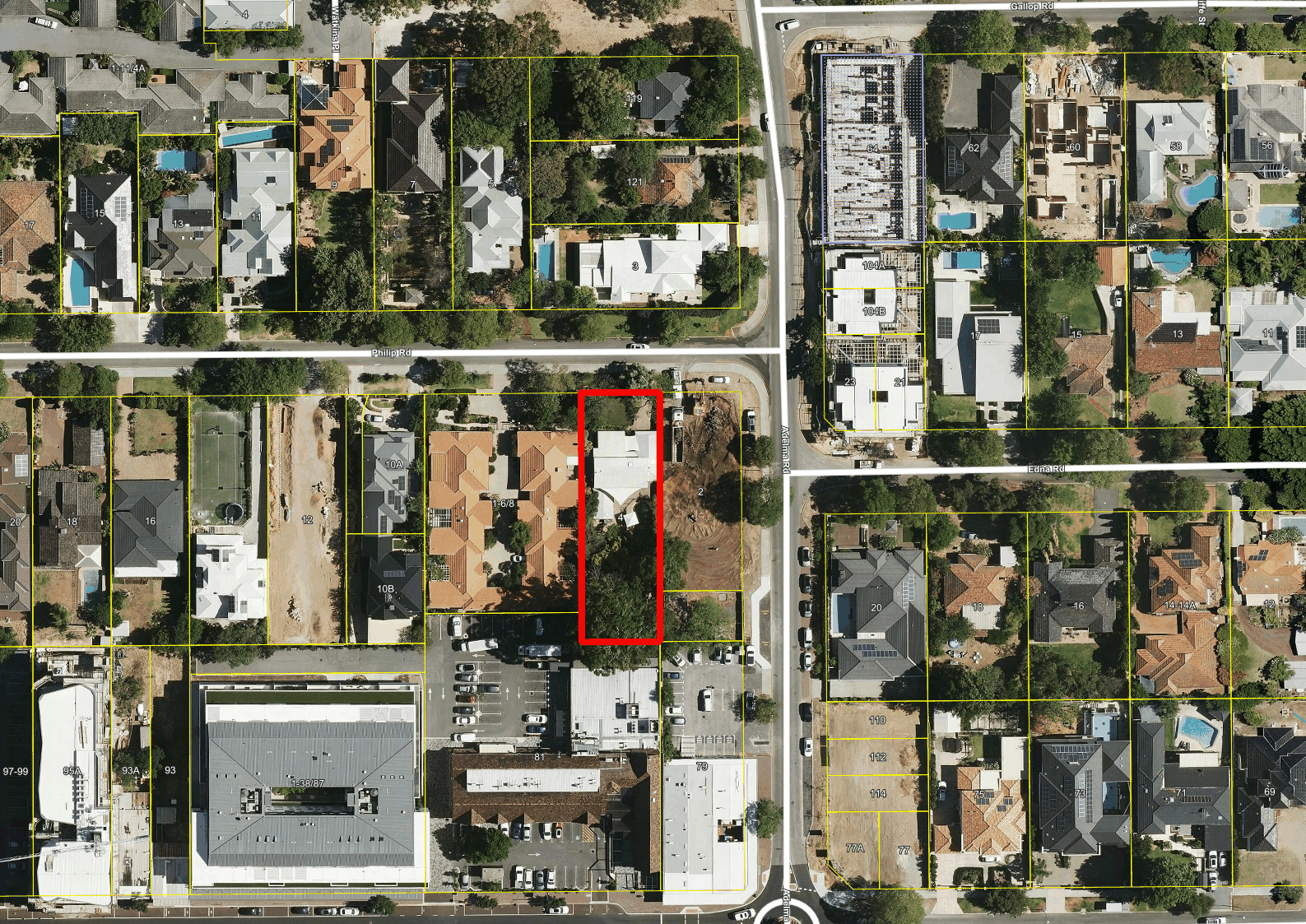 Figure 1: Aerial image of 4 Philip Road, Dalkeith.The adjacent lot to the south-east is owned by the Water Corporation and is reserved for ‘Infrastructure Services’ and used for sewerage access. The remainder of the properties along Philip Road are coded R80 and are expected to undergo a gradual transition to a higher density and scale of development. The adjoining eastern lot at 2 Philip Road received development approval for five grouped dwellings in July 2023. Application Details The application seeks development approval for the construction of five, two-storey grouped dwellings. Each dwelling comprises three bedrooms, three bathrooms and a double garage. Vehicle access for each dwelling is provided from a common property driveway. The development proposes a single vehicle access point from Philip Road. The development proposes the retention of six trees on the property, supported by an arborist report dated 16 February 2024. The application was originally lodged on 30 November 2023. Following the initial consultation period, the applicant submitted amended plans on 13 February 2024 (Attachment 2). The amendments were made to address concerns raised by the City and public submissions. The changes proposed by the amended plans dated 13 February 2024 are summarised as follows:Reduction of boundary wall heights along the western boundary. Additional storage space added on the upper floor of all dwellings.   DiscussionAssessment of Statutory ProvisionsIf a proposal does not satisfy the deemed to-comply provisions of the State Planning Policy 7.3: Residential Design Codes (R-Codes), Council is required to exercise a judgement of merit to determine the proposal against the design principles of the R-Codes. The R-Codes require the assessment to consider the relevant design principle only and to not apply the corresponding deemed-to-comply provisions. It is recommended that the application be approved by Council as it is considered to satisfy the design principles of the R-Codes. Further, it is considered unlikely that the development will have a significant adverse impact on the local amenity and character of the locality. Local Planning Scheme No. 3 Schedule 2, Clause 67(2) (Consideration of application by Local Government) – identifies those matters that are required to be given due regard to the extent relevant to the application. Where relevant, these matters are discussed in the following sections. Overall, the development is considered to meet these objectives, particularly in regard to height, scale, bulk and appearance, and the potential impact it will have on the local amenity.Design Review PanelThe application was reviewed by the City’s Design Review Panel (DRP) on 2 October 2023. A final review of revised plans was conducted by the DRP Chair on 21 February 2024. A summary of the DRP advice is provided in the table below.The changes include an increase in driveway width to improve vehicle manoeuvrability as well as a redesign of bin storage areas. The amended plans were accompanied by an arborist report, updated landscaping plan and an energy efficiency report. The DRP Chair concluded that the development is supported by the panel. Waratah PrecinctThe proposal is consistent with the desired future character statement of the draft Waratah Precinct LPP for the following reasons: The development contributes to the dwelling stock available in the locality through the addition of five efficiently designed grouped dwellings containing three bedrooms and three bathrooms each. Each dwelling features a lift to support ageing in place. The lot is located on the eastern end of the R80 street block, near the intersection of Adelma and Philip Roads. The development responds to this context by maintaining a two-storey height to provide an appropriate transition from the higher density development along Philip Road to the medium and low density development east of Adelma Road. The design of the development includes façade articulation through a diversity of high quality, contemporary materials that are thoughtfully incorporated to complement and enhance the overall visual appeal of the streetscape. The retention of on site trees contributes to the ‘leafy green’ feel of the locality. Sustainability measures such as roof-mounted solar collectors and light-coloured roofs contribute to an environmentally sustainable design. State Planning Policy 7.3 - Residential Design Codes – Volume 1 The R-Codes apply to all single and grouped dwelling developments. An approval under the R-Codes can be obtained in one of two ways. This is by either meeting the deemed-to-comply provisions or via a design principle assessment pathway. The proposed development is seeking a design principle assessment pathway for parts of this proposal relating to lot boundary setbacks, building height, open space and visual privacy. As required by the R-Codes, Council, in assessing the proposal against the design principles, should not apply the corresponding deemed-to-comply provisions.Street Setback (Clause 5.1.2)The development’s primary street setback (to Philip Road) is deemed-to-comply. Units 1 to 5 propose a 0.4m setback from the common property driveway on the ground floor and a nil setback on the upper floor. The design principles for street setbacks consider the immediate and future streetscape, privacy, site planning requirements and building mass. The development meets the design principles as:  The impact of bulk as viewed from the primary street is ameliorated by articulation and design features. The front dwelling’s varied setback to the common property driveway can be viewed when traveling west along Philip Road. The dwelling façade features a diversity of materials to create visual interest. Design elements include battens, rendered masonry and a balcony. The internal street setbacks have no adverse impact on any external lots as the dwellings satisfy the lot boundary setback and visual privacy deemed-to-comply provisions in relation to the eastern lot boundary. The street setbacks do not compromise open space across the lots as the open space achieves the deemed-to-comply provisions of the R-Codes. The proposal responds to site planning requirements, including vehicle access, parking, and utility services. These site planning requirements are appropriately screened from the street interface where possible.Lot Boundary Setback (Clause 5.1.3) Unit 1 proposes a wall built up to the western boundary with a maximum height of 3.9m. Units 2 to 4 propose a 3m setback to the western boundary on the upper floor. The design principles for lot boundary setbacks consider the impact of building bulk on adjoining properties, providing adequate sun and ventilation and minimising overlooking. The western boundary wall on unit 1 satisfies the design principles as:Due to the slope of the site, the boundary wall will be perceived as 2.9m when viewed from the street. The bulk of the boundary wall is minimised as the height of the wall varies for its length. Due to the topography of the land, the wall is a minimum height of 3.4m and a maximum height of 3.9m. As unit 1 at 8 Philip Road (adjoining western lot) has a higher ground level compared to unit 1 at 4 Philip Road, the boundary wall height will be perceived as approximately 0.2m lower when viewed from 8 Philip Road, resulting in a boundary wall that is 3.2m to 3.7m in height. The wall does not permit overlooking of the adjoining lots as it does not contain any major openings.  The boundary wall will not have an adverse impact on sunlight access as it addresses the western lot boundary. The proposal satisfies the deemed-to-comply provisions for solar access. The western upper floor walls satisfy the design principles as: The walls are a sufficient distance from the boundary to minimise the adverse impact of building bulk on the adjoining lot. Bulk is further reduced as the walls’ heights vary for their length due to the slope of the site. Finally, each solid length of wall is broken up by a 1.5m portion of batten screening over the open, upper floor drying courts.  The proposed lot boundary setbacks are sufficient so as not to impede on the adjacent western lot’s solar access or ventilation. Solar access achieves the deemed-to-comply provisions. The proposed setback does not impact adjoining properties in terms of overlooking as the major openings from the bedrooms achieve the visual privacy deemed-to-comply provisions of the R-Codes. The proposed lot boundary setback is overall consistent with the site’s density code and is typical for a grouped dwelling proposal. Outdoor Living Areas (Clause 5.3.1)The outdoor living areas of units 2-4 have a minimum width of 3m. The design principles for outdoor living area consider the space to be functional and usable, allow for winter sun and natural ventilation and allow for the provision of landscaping. The development meets the design principles for the following reasons: The outdoor living areas are directly accessible from the primary living area of the dwelling via triple framed sliding doors. There is sufficient space within the outdoor living areas to provide for landscaping, entertaining and connection to the outdoors. At three metres in width, the spaces are both functional and usable and consists of a decked courtyard as well as 10m2 of deep soil area. The outdoor living areas of units 3 and 4 enable the retention of existing trees. The outdoor living areas are open to the west, allowing for ventilation and exposure to afternoon sunlight.  Parking (Clause 5.3.3) The development proposes no visitor parking bays. It should be noted that as the lot is within 250m of high frequency bus routes, the provision of 7 parking bays (inclusive of two visitor bays) is the deemed-to-comply outcome. The development provides a total of 10 car parking bays, a technical ‘oversupply’ of parking. The design principles for reduced visitor parking consider the availability of on-street parking and the proximity of the site to public transport. The proposed parking provided is considered to meet the design principles as outlined below. Availability of On-Street Parking Visitors are able to use any of the unrestricted street parking available on the eastern side of Adelma Road and the southern side of Philip Road. Time restricted public parking bays are also available along Waratah Avenue from 30 minutes to one hour.Proximity to High Frequency Public Transport The site is located approximately 80m north of Waratah Avenue, along which there is an availability of several bus routes serving a range of destinations. Bus route 24, which services Waratah Avenue, provides transit via QEII Medical Centre, Nicholson Road and Kings Park Road to East Perth. Bus Route 24 also provides transit to Claremont Station. On weekday evenings, between 5pm – 7pm, there is an average frequency of one bus servicing the nearest bus stop every 10 minutes. On weekday mornings, between 7am – 9am, there is an average frequency of one bus servicing the nearest bus stop at an average of 15 minutes.In terms of transport options, the development provides two car parking bays per dwelling, has sufficient availability of on-street parking and proximity to relatively high frequency public transport. The combination of these factors results in sufficient on-site car parking for the proposal that accommodate the anticipated level of visitors. Minor VariationsThe key elements of the development proposal which require Council consideration have been outlined above. The application also involves technical variations to internal garage setbacks (Clause 5.2.1) and external fixtures and utilities (Clause 5.4.4). These are all minor variations with no adverse impact on the amenity of adjoining properties or surrounding area.ConsultationThe application is seeking assessment under the design principles of the R-Codes for lot boundary setbacks and parking. The development application was advertised in accordance with the City’s Local Planning Policy - Consultation of Planning Proposals to 9 adjoining landowners and occupiers from 23 January 2024 to 6 February 2024. At the close of the advertising period, two objections were received. Following the initial consultation period, the applicant submitted amended plans to address concerns raised by the City and public submissions. The following is a summary of the concerns and comments raised and the officer response and action taken in relation to each issue. The boundary walls have a maximum height of 4m and seem imposing.Following the receipt of amended plans, the height of the western boundary wall on unit 1 has been lowered to a maximum of 3.9m. Due to the topography of both 4 and 8 Philip Road, the boundary wall will be perceived as having a minimum height of 3.2m and a maximum height of 3.7m. See Lot boundary setbacks above for further discussion.  The western walls are 7m in height and setback 3m. This will have a negative impact on the adjoining lot.The western upper floor walls are assessed as having a minimal impact on the adjoining western lot due to the 3m setback of the walls, the varying wall height and the breakup of solid building material. See Lot boundary setbacks above for further discussion.  The shadow cast by the structures will adversely affect the lot to the west.The proposal features breaks between the boundary walls on the ground floor and setbacks of 3m on the upper floors. These setbacks allow for eastern sunlight access. The development satisfies the deemed-to-comply provisions for solar access.  Overlooking from the proposal will negatively impact the adjoining lot to the west. The windows should be obscured.The major openings facing west satisfy the deemed-to-comply provisions of the R-Codes Volume 1. The lack of visitor parking will have an adverse impact on the locality.The development is assessed as achieving the design principles of clause 5.3.3 Parking. The development has a technical ‘oversupply’ of parking due to the provision of 10 car bays (double garage on each lot). The site’s proximity to public transport and supply of street parking are sufficient to offset the absence of visitor car bays. See Parking above for further discussion. Dividing fencing will be lower than 1.8m when viewed from the western adjoining lot.Dividing fencing shown on the plans is indicative only. Dividing fencing is a civil matter between adjoining landowners governed by the Dividing Fences Act 1961. The height, material and colour of dividing fencing is subject to the approval of both parties. The upper floor drying courts will be visible from the adjoining western lot.The upper floor drying courts will be screened with battens that satisfy the requirement for visual privacy screening as per clause 5.4.1 Visual privacy of the R-Codes Vol. 1. The screening will prevent overlooking of adjoining lots. Strategic ImplicationsThis item is strategically aligned to the City of Nedlands Council Plan 2023-33 vision and desired outcomes as follows:Vision	Sustainable and responsible for a bright futurePillar		PlaceOutcome	6. Sustainable population growth with responsible urban planning.Budget/Financial ImplicationsNil.Legislative and Policy ImplicationsCouncil is requested to make a decision in accordance with clause 68(2) of the Deemed Provisions. Council may determine to approve the development without conditions (cl.68(2)(a)), approve with development with conditions (cl.68(2)(b)), or refuse the development (cl.68(2)(c)).Decision ImplicationsIf Council resolves to approve the proposal, development can proceed after receiving a Building Permit and necessary clearances. In the event of a refusal, the applicant will have a right of review to the State Administrative Tribunal. The Tribunal will have regard to the R-Codes as a State Planning Code. Similarly, should an applicant be aggrieved by one or more conditions of approval, this can be reviewed by the Tribunal.ConclusionThe application for five or more grouped dwellings is referred to Council for determination in accordance with Delegation 9.2.1 and as objections were received during the consultation period. The proposal is considered to meet the key amenity related elements of R-Codes Volume 1 and, as such, is unlikely to have a significant adverse impact on the local amenity of the area. The proposal has been assessed and satisfies the design principles of the R-Codes in relation to being consistent with the immediate locality and streetscape character.   Accordingly, it is recommended that the application be conditionally approved.Further InformationQuestion / RequestMayor Argyle – Can a meeting to be held prior to the Council Meeting between the applicant and neighbours to discuss areas of concern?Officer ResponseA meeting between the two parties was facilitated by the City on Monday 18 March 2024. The three main areas of concern raised by the neighbours were discussed. Any changes to the proposal resulting from these discussions will be provided to Councillors under separate cover prior to the meeting date.Question / RequestCouncillor Bennett – Can the window treatment / boundary treatment be reviewed to reduce the impact on the neighbours?Officer ResponseThis forms one of the focus areas in the meeting between the applicant and the neighbours that was facilitated by the City on 18 March 2024. Any changes to the proposal resulting from these discussions will be provided to Councillors under separate cover prior to the meeting date.PD15.03.24 Consideration of Amendment No.13 to Local Planning Scheme No.3– Nedlands Stirling Highway Activity Corridor (NSHAC) and Adoption of NSHAC StrategyRegulation 11(da) – Not Applicable – Recommendation AdoptedMoved – Councillor AmirySeconded – Councillor YoungmanThat the Recommendation be adopted.(Printed below for ease of reference)CARRIED UNANIMOUSLY EN BLOC 7/-Council Resolution / RecommendationThat Council:supports with modifications Amendment No.13 to the City of Nedlands Local Planning Scheme No.3, as shown in the Scheme Amendment 13 Text (Attachment 2) and Zoning Map (Attachment 3) in accordance with regulation 41 of the Planning and Development (Local Planning Schemes) Regulations 2015;affirms that the local government is of the opinion that the amendment is a Complex Amendment as it is an amendment relating to development that is of a scale, or will have an impact, that is significant relative to development in the locality in accordance with Regulation 35(2) of the Planning and Development (Local Planning Schemes) Regulations 2015;authorises the CEO to sign relevant documents and submit two copies of the Scheme Amendment 13 report and any other relevant documents to the Western Australian Planning Commission in accordance with Regulation 37(2) of the Planning and Development (Local Planning Schemes) Regulations 2015; andendorses the Nedlands Stirling Highway Activity Centre (NSHAC) Strategy as a vision document to guide the development of land and creation of statutory instruments specific to this locality.PurposeThis report is being presented to Council to endorse a strategy (Attachment 1), and support with modifications to the Western Australian Planning Commission (WAPC) Scheme Amendment 13 (Attachments 2 and 3) altering development controls for the Mixed Use zone along Stirling Highway.Voting RequirementSimple Majority. Background The Nedlands Stirling Highway Activity Corridor (NSHAC) area includes the Mixed Use R-AC1 lots and the Residential R60 and R160 lots surrounding Stirling Highway as shown in Figure 1 below:Figure 1: NSHAC area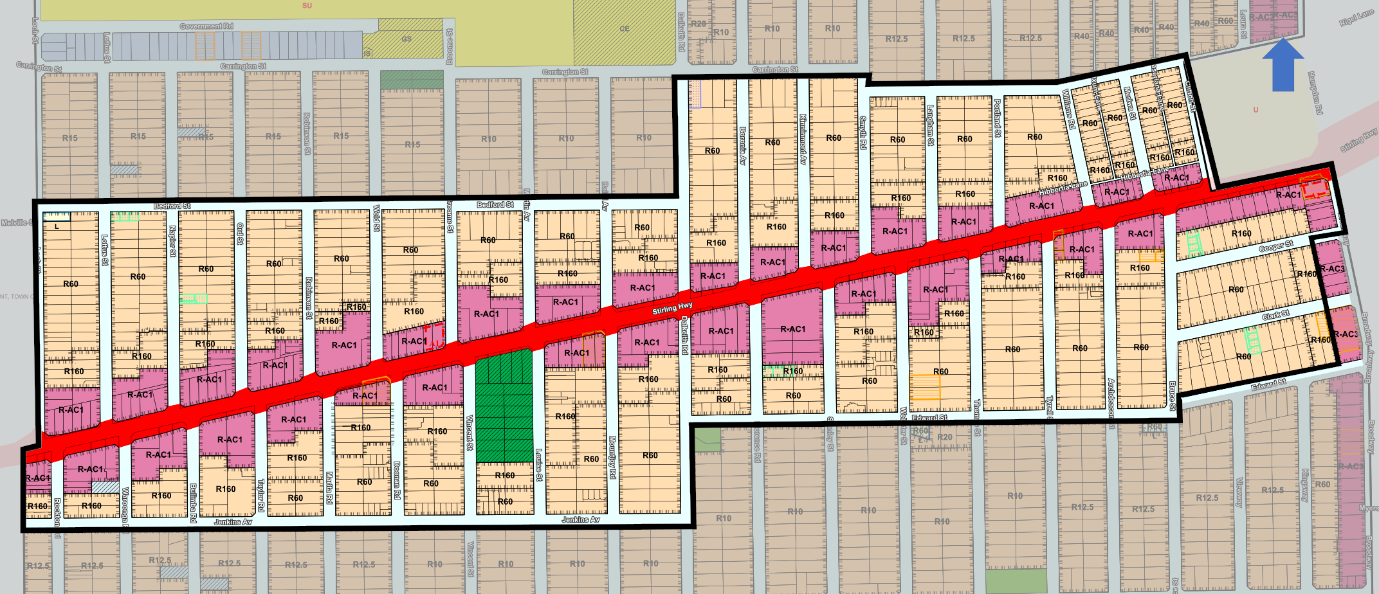 The City has recently developed a local planning policy creating built form development controls for the Residential zones within the NSHAC area. However, there are currently no precinct-specific development controls for the Mixed Use R-AC1 lots along Stirling Highway (excepting the easternmost portion of the area which was covered under the recently adopted Broadway Precinct Local Planning Policy). HeightClause 26(3) of the City of Nedlands Local Planning Scheme No. 3 (LPS3) removes the Residential Design Codes (R-Codes) Volume 2 Acceptable Outcomes for building height from applying to land coded R-AC1. This means that there is little guidance for assessing what building height is appropriate on these lots. This has resulted in considerable community concern and an inconsistency in the scale of proposed development, with various developments proposing heights ranging from 9 to 24 storeys within the area.Vehicle AccessCity Officers have also identified issues with vehicle access to Stirling Highway, in that many lots within the NSHAC area cannot be accessed except directly from the Highway. This has potential to cause traffic safety and congestion issues and is inconsistent with recommendations from Main Roads advice and policies directing that access from individual lots to the Highway should be limited.ConsultationIn response to the lack of controls, the City has carried out numerous consultation exercises and background research for short sections of the NSHAC area. Most recently, in 2021-22 the City completed contextual studies and community consultation for the entire NSHAC area. The first stage of this work was carried out on the City’s behalf by Fairplace and involved three workshops with a Community Reference Group of volunteers selected by the City. Following these workshops, the values and principles were further tested and refined through wider public consultation that included an online survey and an open house where anyone could participate and add to the findings. The final work was compiled into a set of principles and value statements that led to a vision statement for the NSHAC area.The consultation work was then translated into built form modelling by Taylor Burrell Barnett (TBB). The Community Reference Group was reconvened for two further workshops where the proposed built form controls (including height) were modelled and refined in an iterative process based on the group’s feedback.All of the above work formed the basis for the proposed NSHAC Strategy and Scheme Amendment 13.The strategy and amendment were presented to Council at the 23 May 2023 Ordinary Council Meeting where it was resolved to advertise the strategy and progress the amendment through the approval process. The amendment was subsequently referred to the Western Australian Planning Commission (WAPC) for permission to advertise.WAPC AmendmentsOn 18 October 2023, the WAPC advised the City that Amendment 13 could be advertised but must be modified prior to advertising to:Delete clause 26(3), which set out specific building heights;Delete clause 32.7, which set overshadowing criteria; andModify clauses 32.9 and 32.10 and Schedule 5 to use consistent terminology to describe the rear accessways.The WAPC changes and the recommended modifications are further discussed below.Advertising has closed and the strategy and amendment are recommended to be progressed with modifications based on submissions received. DiscussionThe process for amending the Scheme could take at least 12 months or longer and needs consideration by the Western Australian Planning Commission (WAPC) followed by a final decision from the Minister for Planning. Due to the length of time before controls can be embedded into LPS3, City Officers propose adopting a strategy document for the NSHAC area. The strategy creates a desired future character for the area and will assist City Officers in the short term in assessing development along Stirling Highway, particularly in regard to building height.The NSHAC StrategyOverall, the proposed NSHAC strategy document (Attachment 1) sets broad objectives for the area based on the vision and values created by the reference groups. It also incorporates a range of contextual analysis and background work carried out by the City over a number of years. The strategy intends to set a long-term direction to do the following:Address the lack of building height consistency and controlsImprove the amenity of Stirling Highway through provision of shade and easier pedestrian crossingsRequire the creation of rear carriageways that reduce or remove direct vehicle access from individual lots to Stirling HighwayChange the zoning of land to create a critical mass of non-residential uses through the provision of three separate “hubs” along the HighwayPrevent proliferation of low-density land uses along Stirling HighwayImprove built form outcomes and promote site-responsive design.There is no official procedure or way to adopt this strategy. It is recommended that Council endorses the proposed strategy as a vision to guide development, development assessments, and formulation of future statutory instruments. When LPS3 and the City’s regulatory Local Planning Strategy are next reviewed, elements of the NSHAC Strategy can also be incorporated into the Local Planning Strategy (subject to WAPC approval) to give these more weight.In the interim, the height and other built form outlined in the strategy may be used to bolster the City’s arguments for acceptable height when assessing development applications. The strategy will also form the basis for the creation of future policy instruments, such as local planning policies.Modifications post-advertisingAfter advertising, the strategy was amended to include a section in Part 1 on Infrastructure recommending that the City investigate a way to secure developer contributions for infrastructure upgrades such as water and power in the medium to long term.Scheme Amendment 13Scheme Amendment 13 initiates some of the proposals set out in the draft strategy. The specific items are set out below.Modifications post-advertisingAfter the consultation period concluded, the following modifications were made to the proposed Amendment:Table 6 clause 32.3(1)(a) has been amended to be consistent with the intent of Amendment 13. The original clause required that laneways identified in the scheme be ceded to the City. Amended wording allows alternate arrangements to be made to the City’s satisfaction, such as public access easements that would allow the land to remain owned and maintained by the landowner. This is the preferred approach as set out in Amendment 13.Clarification of clause 32.7 that new trees along Stirling Highway are to be outside the Primary Regional Road Reserve (ie: within the boundary of the developable lot).Rear carriageway network between Florence Road and Stanley Street was unintentionally omitted from Schedule 4 and has now been included to match the approved development.Nos. 125 and 134 Stirling Highway are to remain Mixed Use rather than be rezoned into Residential. See below for further explanation.The rear vehicle access network has been renamed the “rear carriageway network”, consistent with Main Roads diagrams.Building heightThe draft Amendment deletes Clause 26 of the Scheme, which currently removes height as a development consideration for the area. The initial draft of the Amendment, endorsed by Council, included specific height controls in line with the draft Strategy (ranging from 6 to 12 storeys depending on location of the lot) and a prohibition on discretion. The WAPC required that the section adding specific height controls be removed prior to advertising. This deletion makes it increasingly important for Council to adopt the NSHAC Strategy as a way to guide assessments.Deleting the clause that removes height as a consideration means that the building height guidance reverts to the R-Codes. R-Codes Volume 2 sets out an Acceptable Outcome height of 9 storeys. Further, the deletion of the clause allows the City to enact a local planning policy that sets out appropriate height controls, as described in the NSHAC Strategy. Importantly, it is well established case law that neither the R-Codes nor a local planning policy can set an absolute limitation on height and remove all discretion. Ultimately, the specific criteria of the R-Codes and policies are a guide, with the development having to achieve the Element Objectives of Volume 2 of the R-Codes. The Element Objectives discuss the desired future scale and character of the area, which is where the strategy comes in. The strategy sets out the desired scale and character and provides a stronger argument for the intended heights when a development is assessed. In summary, although the WAPC removed the specific height controls, the City is in a stronger position through the deletion of Clause 26 and endorsement of the NSHAC Strategy.Solar AccessThe initial Amendment included a provision ensuring that large buildings would allow some daylight access to future large buildings. The WAPC required this provision to be removed prior to advertising as it is an item already covered by the R-Codes. Further planning controls may be implemented via a future local planning policy.TreesThe Amendment imposes a requirement for one tree to be provided along the Stirling Highway road frontage and within the development lot per 12 metres of boundary length. This will improve the pedestrian experience along the Highway while also increasing the urban canopy. Main Roads recommended minor wording changes, which are supported by City Officers, specifying that the trees are to be located outside of the Primary Regional Road Reservation.Vehicle AccessA requirement for 6 metre rear setbacks to lots identified in the Amended Schedule 4: Carriageway Network within Attachment 2 is proposed in order to create vehicle carriageways for lots that only have a frontage to Stirling Highway. This will rationalise vehicle access away from the Highway and provide opportunities for landscaping and improved street frontages to the Highway. As per Officer discussions with the WAPC, the clause does not prevent development from occurring on a lot if the access network does not yet extend to that lot (ie: lots in the middle of a street block). In those instances, it requires that the building be set back to create the future access way, and that the building be designed so that when the accessway comes online it can be modified to take access off of it. The clause also prohibits subdivision of properties that result in new lots with sole vehicle access to Stirling Highway.The clause includes some flexibility should owners within a street block agree on a different proposal that allows those lots to have access to a street other than Stirling Highway. Should that occur, there is ability for a Local Development Plan to be submitted by affected owners and approved by the City. Alternately, an amalgamation across the block may mitigate the need for formal laneway access and may be approved through a development application.As per the WAPC requirement for consistency in nomenclature, this network is now described as the rear carriageway network, which is wording consistent with that in Main Roads’s planning documents.ZoningA series of zoning changes are proposed as shown in Attachment 3. The changes designate the lots between Dalkeith Road and Stanley Street as a Neighbourhood Centre, befitting its strategically important location and its identification by the Local Planning Strategy as the Town Centre. The areas to either side of the town centre are proposed to be rezoned from Mixed Use to Residential. Rezoning helps consolidate non-residential uses and encourages shopping, dining and entertainment uses to be concentrated within the Neighbourhood Centre zone. The adjoining residential zone will help to create a critical mass of local residents to facilitate growth of the Neighbourhood Centre. The lots proposed to be rezoned as Residential generally contain solely residential uses now. This amendment formalises and encodes that existing development pattern into the Scheme.Two lots at the westernmost ends of the proposed Residential zones (125 and 134A-C Stirling Highway) are to remain Mixed Use for the following reasons:134A-C Stirling Highway is a State Registered Place. The State Heritage Office has advised that a ground floor residential use would not be appropriate nor in keeping with the heritage significance of the building.125 Stirling Highway contains existing single-storey shops and is located directly across Boronia Street from a petrol station.Both properties are at the far edge of the residential zone and are currently occupied by non-residential uses. These uses are expected to remain for the foreseeable future.Both properties are approximately 1100sqm, a size which precludes significant development of the type envisaged by the NSHAC strategy or this amendment. They are also adjoining large grouped dwelling strata lots with multiple owners, meaning that any amalgamation sufficient to achieve the density of R-AC1 will not occur in the short or medium term. Therefore, it is appropriate to leave the uses in place to allow flexibility until such time as the lots can be of sufficient size to warrant large-scale residential development.ConsultationConsultation was carried out from 3 November 2023 through 15 January 2024 via a notice in the Post, letters to affected owners, and emails to residents. At the end of the submission period, 41 comments were received, 18 in support and 19 opposed with 4 comment only. The main comments are summarised below and included in full as a Schedule of Submissions in Attachment 4:State Heritage Office (SHO)The SHO has provided the following advice:Part of the heritage significance of the Renkema Building (134 Stirling Hwy) is its commercial use at ground floor. A residential zoning would not permit commercial uses and would negatively impact the place’s significance. The City should reconsider rezoning of this lot.The proposed amendment requirements for rear laneway access and the planting of trees along Stirling Highway for new significant developments has the potential to impact on access and significant views of State Registered places within the amendment area. The City should consider adding a clause that provides further guidance or discretion when there is a potential for heritage values to be impacted.City Officers consider that discretion to vary requirements in cases of heritage significance already exists in the scheme through clause 34, which allows the City to vary development requirements. Main RoadsMain Roads has provided the following advice:The movement network objective aligns with Main Roads’ policies and future Stirling Highway design.Main Roads supports the proposed right of way network and notes that it matches Main Roads’ more extensive laneway designs. Any future extension of the rights-of-ways should match the Main Roads design.Be advised that the future carriageway design for Stirling Highway includes a road cycle lane in both directions and central median to cater for central street trees and pedestrian refuges on Stirling Highway.Waste collection on Stirling Highway is to be avoided.Main Roads has recommended the following amendments:Strategy wording should be corrected as it states the 6m rear setback is to the northern boundary when it should be to the rear boundary.All trees should be planted outside of the road reservation and the wording of the Amendment is recommended to be modified to clarify this position.These have been incorporated into the Strategy and amendment as appropriate. Strategic ImplicationsThis item is strategically aligned to the City of Nedlands Council Plan 2023-33 vision and desired outcomes as follows:Vision	Sustainable and responsible for a bright futurePillar		PlaceOutcome	6. Sustainable population growth with responsible urban planning.Budget/Financial ImplicationsNil.Legislative and Policy ImplicationsThe local government may amend a local planning scheme under the Planning and Development (Local Planning Schemes) Regulations 2015 (the Regulations). Under Regulation 41 in respect to a complex amendment, Council must resolve:to support the amendment without modification; orto support the amendment with proposed modifications to address issues raised in the submissions; ornot to support the amendment.There is no provision for adopting a strategy for a sub-area as proposed. However, the strategy can act as a visioning document and assist in the assessment of development applications and creation of planning policies. Elements of the strategy may be incorporated into the Local Planning Strategy and endorsed by the WAPC upon the 5 yearly scheme review intended to commence late 2024 or early 2025. Decision ImplicationsAmendmentIf Council resolves to support the Amendment it will be referred to the WAPC, which will make a recommendation to the Minister for Planning.If Council resolves to support the Amendment with modifications, the amendment may have to be readvertised if the modifications are significant. Otherwise, the amendment will be referred to the WAPC which will make a recommendation to the Minister for Planning.If Council resolves not to support the Amendment, it will not be progressed and the existing scheme provisions regarding lack of building height will remain in effect.StrategyIf Council resolves not to endorse the NSHAC Strategy, there will be no guidance for the NSHAC area. Existing uncertainty about the desired future scale and character of the area will remain.If Council endorses the strategy, it will come into effect immediately and be used as a guide for development assessments and future policy instruments.ConclusionIt is recommended that Council support with modifications Scheme Amendment 13 and endorse the NSHAC Strategy to begin the process of creating locality-specific controls for development along Stirling Highway and within the NSHAC area.Further InformationNil.PD16.03.24 Adoption of Local Planning Policy 1.2 – Removal of Occupancy RestrictionsRegulation 11(da) – Not Applicable – Recommendation AdoptedMoved – Councillor AmirySeconded – Councillor YoungmanThat the Recommendation be adopted.(Printed below for ease of reference)CARRIED UNANIMOUSLY EN BLOC 7/-Council Resolution / RecommendationThat Council adopts the amended Local Planning Policy 1.2 – Removal of Occupancy Restrictions (Attachment 1) in accordance with Clause 4(3) of the Deemed Provisions of Schedule 2 of the Planning and Development (Local Planning Schemes) Regulations 2015.PurposeThe purpose of this report is for Council to consider adoption of the amended Local Planning Policy 1.2 - Removal of Occupancy Restrictions (Attachment 1) post advertising. The draft Policy does not include the site area and car parking requirements that were originally recommended to be added when first presented to Council in August 2023 and keeps the existing Policy largely intact with slight modifications. This report outlines the changes and rationale for that choice. Voting RequirementSimple Majority.Background The Additional Use restrictions for Aged and Dependent Dwellings within Town Planning Scheme No. 2 (TPS2) allowed an additional dwelling to be constructed, which did not meet the minimum and average site area, provided it was burdened with an occupancy restriction that at least one occupant be over the age of 55. This pathway no longer exists in the current Local Planning Scheme No. 3 (LPS 3).Local Planning Policy 1.2 (LPP 1.2) was prepared after gazettal of LPS3 and responded to various requests from landowners received in the 2000s and the 2010s for removal of occupancy restrictions on their properties. The Policy was adopted by Council on 28 July 2020.There are 32 lots in the City that had an additional use granted under TPS 2 for aged and dependent dwellings. Each lot contains two or more dwellings, except for two affected lots where the aged and dependent dwellings were either not constructed or have already been removed. A number of other properties within the City are burdened by the Aged and Dependent Persons restriction but were not recorded as having an additional use under TPS 2. This Policy measure only applies to restrictions imposed as an Additional Use under TPS2. It is estimated from the City's records that nine of the affected lots have either received approval for their occupancy restrictions to be removed or no longer require the restriction (including the two mentioned above).On 22 August 2023, Council resolved to advertise a draft amended LPP 1.2 which included changes that would require any application for the removal of occupancy restrictions to be consistent with the current minimum and average site area per dwelling and the parking criteria of the Residential Design Codes Volume 1 (R-Codes).At the close of advertising, one submission was received. Though the submitter indicated support for removing restrictions, their comment did not make mention of the site area and parking criteria.During advertising of the Policy, the City received an application for the removal of an occupancy restriction. The application was assessed against the existing Policy and the draft advertised LPP. Officers were originally of the understanding that removing restrictions without assessing site area would have been contrary to the R-Codes, and the resulting undersized lots would require the discretion of the Western Australian Planning Commission. However, the City received advice refuting this and confirming that the City has the ability to grant planning approvals which remove the restriction on undersized lots without referral to the Commission.As a consequence, and owing to internal deliberations surrounding the recent application for removal of restrictions, City officers determined that a more appropriate course of action would be to keep the existing policy largely intact, with revisions made to ensure it only relates to applications made under TPS2, and continues to exclude site area and parking as a consideration. This is largely on the grounds that the affected properties are few in number, the pathway to receive dispensation for burdening a property with the additional use no longer exists, and the Policy is to be modified to ensure that it only relates to Additional Uses under TPS2. The reasoning is further discussed below.DiscussionNew Layout and FormattingThe draft LPP has been reformatted for clarity and to provide consistency with the City’s suite of LPPs.The Impact of Site Area and Parking CriteriaAn assessment of the site area and parking compliance of each lot burdened by the restrictions under TPS2 has been conducted. Compliance was assessed against each lot’s current R-Code and zoning under LPS 3. The assessment also looked at the properties that have received approval for the occupancy restriction to be removed and compliance with the current parking and site area criteria of the R-Codes Vol. 1.The results of the analysis show nine properties have either had restrictions removed, or the site does not require an occupancy restriction (i.e. The aged and dependent dwelling has been demolished, a different development is on site or the approval was never utilised). Of the 23 properties that are still burdened by an occupancy restriction, nine meet the site area requirements of the R-Codes Vol. 1 and 16 meet the parking criteria of the R-Codes Vol. 1. Five properties meet both requirements. There are four lots that do not meet both the site area and parking criteria and which are located in low density areas.The assessment has helped to illustrate that the impacts of not proceeding with the site area and parking criteria as originally proposed will be negligible. The data suggests that traffic will not be negatively impacted as the majority of the affected properties would be compliant with the parking criteria of the R-Codes Vol. 1. Whilst the development of aged and dependent dwellings allowed for reduced parking criteria, many developments did not utilise this provision and opted to have two bays per dwelling.Removal of the existing aged and dependent carer restrictions imposed under TPS2 will have little or no impact to surrounding properties for the following reasons:The policy has been amended to ensure that it relates only to removal of Aged and Dependent Dwelling restrictions imposed under the Additional Use provisions of the now superseded Town Planning Scheme No. 2. This pathway no longer exists, so there is no ability to subdivide contrary to the R-Codes on the condition that there be occupancy restrictions, and then simply remove the restrictions.Only a small number of lots (32) are affected by such restrictions. Further, over a quarter of these lots are in high-density areas where they would meet the existing site area requirements.The dwellings in question have been in place for approximately 30 years. The removal of restrictions is technical in nature and does not propose new built form, therefore, the change in use will be unnoticeable and have no impact on the amenity of the localities. The change in use will be particularly unnoticeable if the property is compliant with parking criteria, which data shows most affected properties are.Any new built form proposed will be assessed under the City's current planning framework and would result in a return to the density under the current local planning scheme at the time of assessment.The occupancy restrictions imposed no limitations on dwelling size and most, if not all, of the lots contain full-sized dwellings. The utility of promoting ageing in place, which was originally cited as one reason for the policy change, is limited.Modifications have been made to the policy to improve readability and ensure that removal of such occupancy restrictions only applies to restrictions imposed under the specific Additional Use clause within former TPS2, and ancillary dwellings restricted under a previous version of the R-Codes. It is anticipated that at some point the few remaining properties with such restrictions will remove them and the Policy will no longer be required.ConsultationThe draft LPP was advertised in accordance with the Planning and Development (Local Planning Schemes) Regulations 2015.At the close of advertising one submission was received. The submitter's comment stated that they believed there was little to be gained by keeping any occupancy restrictions in place, and that contemporary living arrangements need to be flexible and adaptive.Due to the minor modifications to the draft Policy it is not recommended that the policy be readvertised. The draft Policy proposed in this report is not significantly different from the adopted and operational policy.Strategic ImplicationsThis item is strategically aligned to the City of Nedlands Council Plan 2023-33 vision and desired outcomes as follows:Vision	Sustainable and responsible for a bright futurePillar		PlaceOutcome	6. Sustainable population growth with responsible urban planning.Budget/Financial ImplicationsNil.Legislative and Policy ImplicationsClause 4(3) of the Deemed Provisions of Schedule 2 of the Planning and Development (Local Planning Schemes) Regulations 2015 allows the City to prepare a Local Planning Policy in respect to any matter related to the planning and development of the Scheme area. Council must consider any submissions received and resolve to:•	Proceed with the policy without modification;•	Proceed with the policy with modification; or•	Not proceed with the policy.Decision ImplicationsIf Council resolves to proceed with the Policy, it will be adopted and take effect once a notice has been placed on the City’s website.If Council resolves to endorse the recommendation with modifications, the Policy will be amended to include the modifications. If Council resolves not to proceed, the existing Policy will remain in use by the City.ConclusionIt is recommended that Council proceed (adopt) with modifications the amended Local Planning Policy 1.2 - Removal of Occupancy Restrictions. The removal of site area and parking criteria will have little effect on surrounding areas.Further InformationNil.PD17.03.24 Consent to Advertise draft Local Planning Policy – St Johns Wood Estate FencingRegulation 11(da) – Not Applicable – Revised Officer Recommendation AdoptedMoved – Councillor SmythSeconded – Councillor AmiryThat the Revised Officer Recommendation be adopted.(Printed below for ease of reference)CARRIED UNANIMOUSLY 7/-Council Resolution / Revised Officer RecommendationThat Council:prepares the draft Local Planning Policy - St Johns Wood Estate Fencing (Attachment 1) for the purpose of advertising in accordance with Clause 4 of the Deemed Provisions of Schedule 2 of the Planning and Development (Local Planning Schemes) Regulations 2015; andnotes that the advertising period for the draft Local Planning Policy – St Johns Wood Estate Fencing will be for a minimum of 21 days and will include informing owners and occupiers of all affected and adjoining properties by posted letter, including inviting comment on the draft Policy.RecommendationThat Council:prepares the draft Local Planning Policy - St Johns Wood Estate Fencing (Attachment 1) for the purpose of advertising in accordance with Clause 4 of the Deemed Provisions of Schedule 2 of the Planning and Development (Local Planning Schemes) Regulations 2015; andnotes that the advertising period for the draft Local Planning Policy – St Johns Wood Estate Fencing will be for a minimum of 21 days.PurposeThe purpose of this report is for Council to adopt for advertising the draft Local Planning Policy - St Johns Wood Estate Fencing (the Policy), found in Attachment 1.Voting RequirementSimple Majority. Background The draft St Johns Wood Estate Fencing Local Planning Policy seeks to retain the character of the streets of the Estate by providing design guidelines for fencing in key locations which have the potential to fall into disrepair or be altered, affecting the uniform appearance of the Estate.Uniform fencing was created along a number of streets within the Estate as part of the original subdivision and are included as a restrictive covenant on the Title. These restrictive covenants are between the original developer and buyers of each lot, not the City. As such, the City has no current statutory authority to enforce any such provisions except where they overlap with existing statutory instruments such as the Residential Design Codes. In addition, fencing requirements contained in Town Planning Scheme No. 2 were removed from Local Planning Scheme No. 3. Consequently, there are currently no fence design requirements specific to this area.DiscussionThe draft Policy seeks to provide criteria for uniform fencing for key zones based on standards established during the original subdivision of the Estate. The draft Policy introduces fence design criteria for eight zones within the Estate, as shown in Figure 1.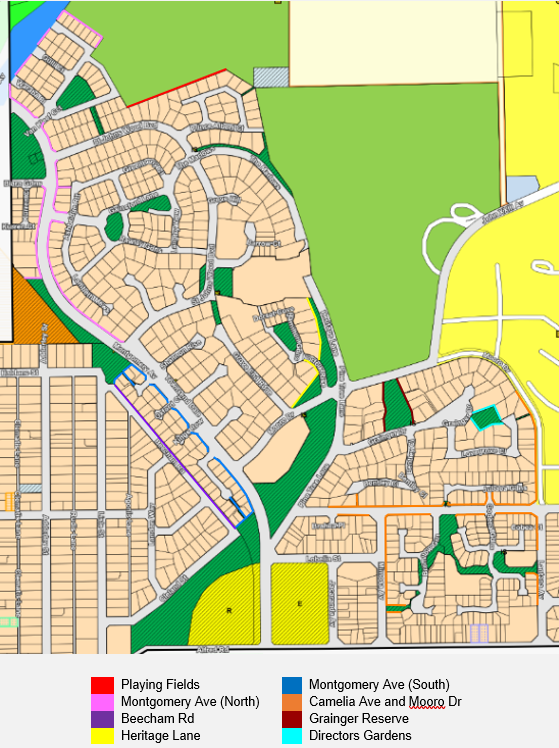 Figure 1: St Johns Wood Estate Fencing Zones The Policy provides objectives and figures supporting specific design and material provisions within the eight highlighted zones. These include:Playing FieldsThis zone is comprised of lots overlooking the Christ Church Grammar School Playing Fields. The original fencing style is red brick piers atop the limestone retaining walls with metal visually permeable infill panels. The design and materials are to remain unchanged to maintain the uniform appearance of the fencing from the public realm, as well as provide passive surveillance.Montgomery Avenue (South)The lots abutting Mount Claremont Reserve to the rear and the lots with side and rear boundaries to the southern portion of Montgomery Avenue retain the original unpainted pine timber lap panels with limestone block retaining and piers. As the original panels all remain, the draft Policy proposes that the design and materials remain unchanged. This portion of fencing faces City-owned public space as well as the main street entrance to the Estate and, as such, contribute to the character of the Estate.Montgomery Avenue (North) The fencing within the Montgomery Avenue (North) zone is constructed of red brick piers with a limestone and red brick wall in between. The fencing is intact and in a good condition. This zone is a large stretch along the main spine of the Estate contributing to its character. The Policy proposes the material and design remain unchanged.Camelia Avenue and Mooro DriveFencing to properties with side or rear boundaries to Camelia Avenue or Mooro Drive consist largely of the original unpainted pine timber lap panels with salmon coloured brick piers. Much of this original fencing has fallen into disrepair, and it is expected residents will seek to replace these panels in time. A small number of these properties, mainly along Mooro Drive, have already replaced the fencing with a combination of solid brick and visually permeable panels. The Policy proposes maintaining the unpainted pine lap panels. As mentioned above, it is recommended that Council adopt the draft Policy for advertising to gauge residents’ desire to maintain the unpainted pine timber lap panel or adopt another style of fencing.Beecham Road This zone comprises the lots abutting Beecham Road to the rear. A significant number of the original unpainted pine timber lap fences facing Beecham Road have been replaced by light green Colorbond panels. It is proposed Colorbond panels be adopted as the uniform fencing style along Beecham Road. There is a significant drop in ground level between the street and the rear boundary of the lots, thus the impact of the fencing on the lots along Beecham Road is reduced. This is further aided by vegetation planted in the nature strip along Beecham Road.Grainger ReserveThis zone is comprised of the lots with boundaries abutting Grainger Reserve. To provide passive surveillance to the public open space the Policy proposes these fences be of an open style. A number of these properties already have this style of fencing. The fencing is to be constructed of limestone blocks or rendered masonry in neutral colours to complement the location.Heritage Lane The Heritage Lane zone consists of the lots on Hamilton Gardens which have a rear boundary abutting Mooro Park and visible from Heritage Lane. The fencing comprises limestone retaining and piers with visually permeable infill panels. To retain a uniform and high-quality fencing style it is proposed the requirement for visually permeable infill panels facing the public realm be maintained.Directors Gardens  Fencing bordering the Directors Gardens are a mixture of unpainted timber lap and limestone. The proposes the design and materials remain unchanged.Front Fencing To maintain the open, spacious feel of the location the Policy is proposing the addition of a provision not allowing front fencing. The majority of properties in the location do not have front fencing.ConsultationIf Council resolves to adopt the Policy for advertising it will be advertised in accordance with the City’s Local Planning Policy – Consultation of Planning Proposals, which involves the following methods of consultation:Minimum 21-day advertising periodNotice in a local newspaperNotice on the City’s notice boardNotice on the City’s Your Voice engagement portal Notice on the City’s social media channelsStrategic ImplicationsThis item is strategically aligned to the City of Nedlands Council Plan 2023-33 vision and desired outcomes as follows:Vision	Sustainable and responsible for a bright futurePillar		PlaceOutcome	7. Attractive and welcoming places.Budget/Financial ImplicationsIf Council proceeds with the Policy, there will be no immediate cost to the City other than those associated with advertising.Legislative and Policy ImplicationsClause 3(1) of the Deemed Provisions of Schedule 2 of the Planning and Development (Local Planning Schemes) Regulations 2015 allows the City to prepare a Local Planning Policy in respect to any matter related to the planning and development of the Scheme area. Once Council resolves to prepare a Local Planning Policy, in accordance with Clause 4 of the Deemed Provisions it must publish a notice of the proposed policy for a period of not less than 21 days and seek submissions. Further detail on the advertising of the Policy is provided in the Community Consultation section above.Following the advertising period, the Policy will be presented back to Council to consider any submissions received and to:Proceed with the Policy without modification;Proceed with the Policy with modification; orNot proceed with the Policy. Decision ImplicationsIf Council resolves to adopt the Policy for advertising, it will be advertised in accordance with the process outlined above.If Council resolves not to endorse the recommendation, the Policy will not be advertised or progressed. Doing so will mean there will be no guidance or development criteria relating to fencing in the specified zones of the St Johns Wood Estate. ConclusionThe Policy has been developed to provide lot owners and City Officers with clear and concise guidance and criteria surrounding the fencing requirements in the specified zones of the St Johns Wood Estate. It is recommended that Council adopts the Recommendation and formally advertises the Policy.Further InformationQuestion / RequestCouncillor Smyth – Can the process for consultation be clarified?Officer ResponseIn addition to the consultation measures outlined in the report above, it is proposed to provide letters to all owners and occupiers of dwellings with fencing affected by the draft Policy. Letters will also be posted to owners and occupiers of properties abutting or opposite affected fencing areas. The intent is to ensure all residents and owners of affected fences, or those that have direct sight of affected fences are informed of the proposal and given the opportunity to comment.The following revised Officer Recommendation is provided clarifying the consultation:That Council:prepares the draft Local Planning Policy - St Johns Wood Estate Fencing (Attachment 1) for the purpose of advertising in accordance with Clause 4 of the Deemed Provisions of Schedule 2 of the Planning and Development (Local Planning Schemes) Regulations 2015; andnotes that the advertising period for the draft Local Planning Policy – St Johns Wood Estate Fencing will be for a minimum of 21 days and will include informing owners and occupiers of all affected and adjoining properties by posted letter, including inviting comment on the draft Policy.PD18.03.24 Adopt Amended Local Planning Policy 5.2 – Old Swanbourne Hospital PrecinctRegulation 11(da) – Council agreed to add an additional resolution relating to the publication of a “tracked changes” version of the Policy. Moved – Councillor SmythSeconded – Councillor AmiryCouncil ResolutionThat Council:adopts the amended Local Planning Policy 5.2 – Old Swanbourne Hospital Precinct (Attachment 1) for the purpose of advertising in accordance with Clause 5(1) of the Deemed Provisions of Schedule 2 of the Planning and Development (Local Planning Schemes) Regulations 2015;notes that the advertising period for the amended Local Planning Policy 5.2 – Old Swanbourne Hospital will be for a minimum of 21 days and will include informing owners and occupiers of all affected and adjoining properties by posted letter, including inviting comment on the draft Policy; and 3.     instructs the CEO to ensure that the tracked change version of the Policy included as Attachment 2 is made readily available in the public consultation information.CARRIED UNANIMOUSLY 7/-Revised Officer RecommendationThat Council:prepares the amended Local Planning Policy 5.2 – Old Swanbourne Hospital (Attachment 1) for the purpose of advertising in accordance with Clause 4 of the Deemed Provisions of Schedule 2 of the Planning and Development (Local Planning Schemes) Regulations 2015; andnotes that the advertising period for the amended Local Planning Policy 5.2 – Old Swanbourne Hospital will be for a minimum of 21 days and will include informing owners and occupiers of all affected and adjoining properties by posted letter, including inviting comment on the draft Policy.RecommendationThat Council adopts the amended Local Planning Policy 5.2 – Old Swanbourne Hospital (Attachment 1) in accordance with Regulation 5(2) of the Deemed Provisions of Schedule 2 of the Local Planning and Development (Local Planning Schemes) Regulations 2015. PurposeThe purpose of this report is for Council to adopt the amended Local Planning Policy 5.2 – Old Swanbourne Hospital Precinct (the Policy), found in Attachment 1.Voting RequirementSimple Majority. Background As part of the City’s current program of reviewing its suite of Local Planning Policies, City Officers have reviewed the policy provisions of Local Planning Policy 5.2 – Old Swanbourne Hospital Precinct. The review focused on ensuring the provisions contained within the Policy reflect contemporary policy requirements whist ensuring the Policy areas maintain the established character. DiscussionThe Policy applies to all development within the Old Swanbourne Hospital Precinct, located in and around Lot 416 (No.1) Heritage Lane, Mount Claremont. The current Policy includes provisions of the Development Plan dated October 2005, which outlined the future development and land use of the site. There has been no comprehensive review and modification of the Policy since the initial adoption on 9 October 2007. Since this time, the development and subdivision outlined in the Policy has come to fruition. The current Policy contains references to the City’s Town Planning Scheme No. 2 (TPS 2). At the Special Council Meeting of 2 May 2019 Officers recommended Council resolve to revoke the Policy. Officers stated that the Policy was “not required under LPS 3 as the development has been completed. The residential lots have been zoned under LPS 3 and are subject to the R-Codes.” Council resolved to not revoke the Policy, but to adopt without advertising.The review of the Policy proposes to remove reference to the Developer, future development or future subdivision, as well as references to TPS 2. The draft Policy has been modified to ensure provisions continue to maintain the existing character and heritage significance of the site. The proposed modifications are in keeping with the intent of the original Policy whilst updating their relevance.The draft Policy also proposes to include provisions resulting from the JDAP determination of 9 October 2023 for an amendment which sought to increase the capacity limit of Montgomery Hall. The amended conditions relating to capacity limits, as well as the new conditions for an Event Management Plan requirement have been added to the draft Policy.ConsultationAs amendments to the Policy are minor and do not seek to alter the built form or policy measures, no formal consultation has taken place or is proposed. Strategic ImplicationsThis item is strategically aligned to the City of Nedlands Council Plan 2023-33 vision and desired outcomes as follows:Vision	Sustainable and responsible for a bright futurePillar		PeopleOutcome	1. Art, culture and heritage are valued and celebrated.Pillar		PlaceOutcome	6. Sustainable population growth with responsible urban planning.Budget/Financial ImplicationsNil.Legislative and Policy ImplicationsRegulation 5(2) of the Planning and Development (Local Planning Schemes) Regulations 2015 allows the local government to make amendments to local planning policies without advertising the amendments if, in the opinion of the local government, the amendment is minor. Decision ImplicationsIf Council resolves to endorse the recommendation without modifications, the Policy will become operative and replace the existing Policy after public notice has been given. If Council resolves to endorse the recommendation with modifications, and the modifications are significant, the Policy should be advertised prior to being put back to Council for adoption. If the modifications are minor the draft Policy will become operative and replace the existing Policy after public notice is given. If Council resolves not to endorse the recommendation, the existing Policy will remain in use by the City when addressing development applications within the Policy area. ConclusionLocal Planning Policy 5.2 – Old Swanbourne Hospital Precinct has been reviewed and updated to provide applicants and decision makers with clear and concise provisions for development within the Precinct. The updates maintain the existing provisions and continue a “business as usual” setting for the area. It is recommended that Council endorses the recommendation and formally adopts the amended Policy. Further InformationQuestion / RequestCouncillor Smyth - I understand that the updated policy serves LPS3, and that changes reflect treatment emanating from the recent JDAP resolutions. Can you please provide a copy of the new policy highlighting the text that has changed from the original policy? I am unable to pursue further details until I have this clarity.Officer ResponseA tracked change version of the Policy has been included as Attachment 2.Question / RequestCouncillor Smyth - I am concerned that there has been no consultation because:The recent JDAP consultation about usage of Montgomery Hall attracted mixed response.The owners and operators of the Montgomery House AGIS Aged Care Facility have not been consulted.The owners of the adjoining properties have not been consulted.Can you please provide an alternative motion that will allow some community engagement to occur?Officer ResponseThe following revised Officer Recommendation is provided:That Council:prepares the amended Local Planning Policy 5.2 – Old Swanbourne Hospital (Attachment 1) for the purpose of advertising in accordance with Clause 4 of the Deemed Provisions of Schedule 2 of the Planning and Development (Local Planning Schemes) Regulations 2015; andnotes that the advertising period for the amended Local Planning Policy 5.2 – Old Swanbourne Hospital will be for a minimum of 21 days and will include informing owners and occupiers of all affected and adjoining properties by posted letter, including inviting comment on the draft Policy.Question / RequestCouncillor Smyth - POS treatment going forward. Annie Dorrington Park (home of Public Art “Windows into the Past”) POS on the western side has been developed since the original LPP. Heritage Lane Greenway (along the escarpment shared with JTC) POS on the eastern side has various landscape treatments that require management by the City and adjoining owners. Can you please provide guidance as to how this LLP could establish a best practice approach to managing the natural bush and greenway landscape interface?Officer ResponseThe ongoing management of the POS, natural bush and greenways within the Old Swanbourne Hospital Precinct area it is not a matter for the LPP to address.  The City’s Parks team have established management programs for these areas. The small bushland greenways in Mt Claremont such as Heritage Lane and Mooro embankment are managed under the City’s Greenways Council Policy. The Greenways Policy addresses the management of greenway landscape interfaces. Key sections include:Section 2.1 Objectives c) To protect, retain and promote flora and fauna along local and regional greenways within the City.Section 2.2 Outcomes e) Landscaping amenity along greenways, built environments and local reserves are improved.Section 2.3 Guiding principles e) Adjoining residents and landowners will be encouraged to plant complementary species of native flora where their boundaries adjoin a greenway.The City promotes the planting of local native species through the annual Native Plant Subsidy Scheme. The annual scheme makes subsided native plants available to residents each year in May, and that Administration liaise with landowners if there are inappropriate species being planted adjacent to our greenways through our operational program.PD19.03.24 Consent to Initiate Scheme Amendment 14 – Vehicle Access Restrictions  Regulation 11(da) – Not Applicable – Recommendation AdoptedMoved – Councillor AmirySeconded – Councillor YoungmanThat the Recommendation be adopted.(Printed below for ease of reference)CARRIED UNANIMOUSLY EN BLOC 7/-Council Resolution / RecommendationThat Council:initiates Amendment No. 14 to Local Planning Scheme No. 3, pursuant to Section 75 of the Planning and Development Act 2005, by inserting the following provisions into Table 6 of Clause 32:affirm that the City is of the opinion that Amendment No. 14 to Local Planning Scheme No. 3 is a Standard Amendment, in accordance with Regulation 35(2) of the Planning and Development (Local Planning Schemes) Regulations 2015, as it aligns with the definition specified under Regulation 34 as follows:an amendment relating to a zone or reserve that is consistent with the objectives identified in the scheme for that zone or reserve;an amendment that is consistent with a local planning strategy for the scheme that has been endorsed by the Commission;an amendment to the scheme so that it is consistent with a region planning scheme that applies to the scheme area, other than an amendment that is a basic amendment;an amendment that would have minimal impact on land in the scheme area that is not the subject of the amendment; andan amendment that does not result in any significant environmental, social, economic or governance impacts on land in the scheme area.refers Amendment No. 14 to Local Planning Scheme No. 3 to the Environmental Protection Authority Pursuant to Section 81 of the Planning and Development Act 2005; andrefers the proposed Amendment No. 14 to City of Nedlands Local Planning Scheme No.3 to the Western Australian Planning Commission and the Minister for Planning for consent to advertise and once consent is given, commence advertising in accordance with the procedures set out in the Planning and Development (Local Planning Schemes) Regulations 2015. PurposeThe purpose of this report is for Council to provide consent to initiate (adopt for advertising) the proposed Amendment No. 14 to the City’s Local Planning Scheme No.3. This Amendment seeks to restrict vehicle access for corner Residential lots with a coding of R60 or higher.  Voting RequirementSimple Majority. Background The purpose of this report is for Council to consider the merits of preparing a scheme amendment to restrict vehicle access for Residential zoned lots coded R60 or higher. This report provides information and examples to support the preparation and need for the amendment. Following the introduction of the City’s Local Planning Scheme No.3 and the associated up-coding of lots north and south of Stirling Highway, the City has experienced an increase and intensification of development. This infill development has resulted in an increase in vehicle crossovers which impact streetscape and amenity. There is no mechanism with which to mitigate proliferation of vehicle crossovers under the current planning framework. City Officers have previously attempted to address the design of vehicle access points and require ceding of land for laneways with Scheme Amendment No. 6 – Laneways and Vehicular Access. The Amendment was recommended for refusal post advertising and was subsequently refused by the Minister for Planning. Scheme Amendment No. 6 proposed clauses that duplicated existing provisions of the planning framework. Amendment No. 6 did not provide a mechanism for requiring consolidated access for new subdivisions. It also sought to require landowners to cede land for the purpose of a laneway, without setting out the laneway network. This Amendment was deemed superfluous to the existing planning framework and consequently, ineffective. Scheme Amendment No. 14 (the Amendment) applies to the Residential zoned lots coded R60 and above located on corner blocks along Jenkins Avenue, Edward Street, and Gordon Street, Nedlands, as illustrated in Figure 1 below. 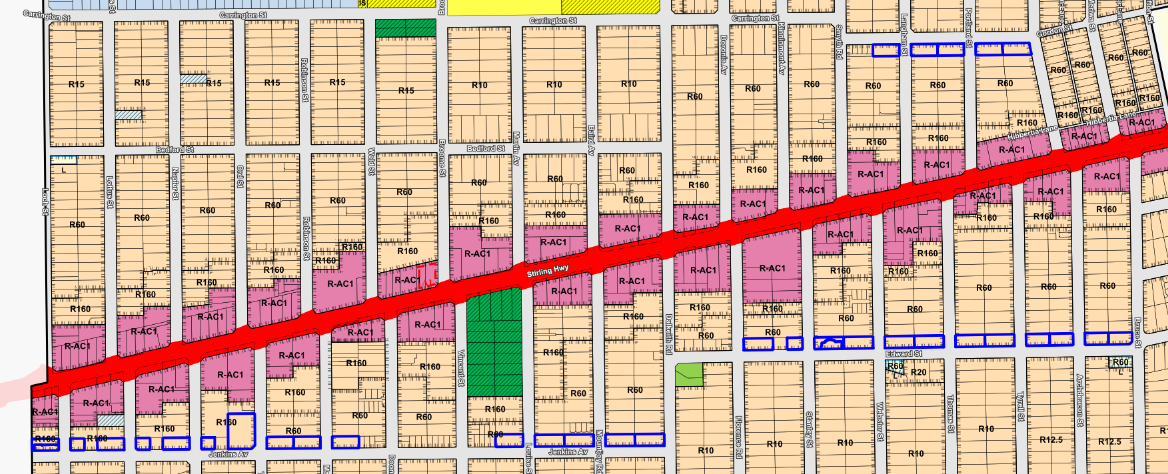 Figure 1: Lots affected by Amendment No. 14An example of the effects of the proliferation of single user vehicle access points can be seen with recent subdivision and development of corner blocks along Jenkins Avenue involving 17 and 18 Doonan Road, 21 and 22 Vincent Street, 66 Dalkeith Road and 9 Florence Road, Nedlands, as illustrated below in Figures 2 and 3. 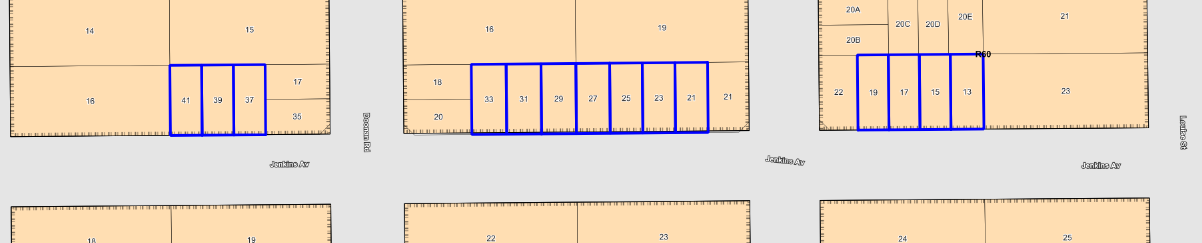 Figure 2: New developments along Jenkins Avenue with multiple single user vehicle access pointsDevelopment at 17 Doonan Road has resulted in a five-lot subdivision and five single houses, four of which have single user vehicle access to Jenkins Avenue. Prior to subdivision and the subsequent development of 21 Vincent Street, the lot contained a single dwelling with one vehicle access to Jenkins Avenue. Subdivision has resulted in five lots, each with approval for single houses, with four of the vehicle crossovers on Jenkins Avenue and one on Vincent Street. These developments, along with those at 18 Doonan Road and 22 Vincent Street, have resulted in an increase from five crossovers to Jenkins Avenue, within a 230m stretch, to 14 crossovers.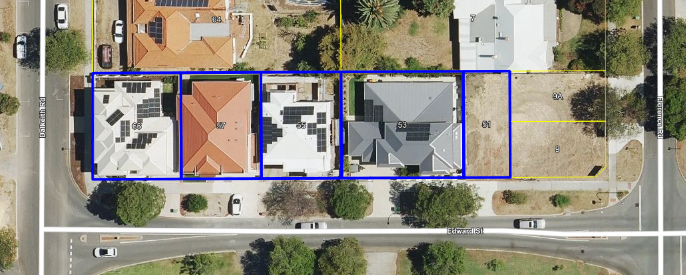 Figure 3: New development along Edward Street with multiple single user vehicle access pointsAs shown in Figure 3, development of 66 Dalkeith Road and 9 Florence Road has resulted in the two corner lots each with a single house being subdivided into seven lots with five single user vehicle crossovers to Edward Street.DiscussionThrough the Amendment, vehicle access will not be permitted to Jenkins Avenue, Edward Street and Gordon Street for Residential lots coded R60 and above located on a corner. All new development and subdivision on these corner lots shall be designed to enable a single shared vehicle access via common property or relevant encumbrances on title. Vehicle access shall be via another adjoining street that is not Jenkins Avenue, Edward Street or Gordon Street. An example of the typology of development this Amendment seeks to produce can be seen at 92 Smyth Road. This was originally a single corner lot with one vehicle access point to Gordon Street. It has been subdivided into five lots. These five new dwellings have a single shared vehicle access to the rear. This configuration has reduced the potential number of vehicle access points by four, as well as providing for landscaping at the front of the lots. This outcome also contributes to increased public safety and improved streetscape amenity.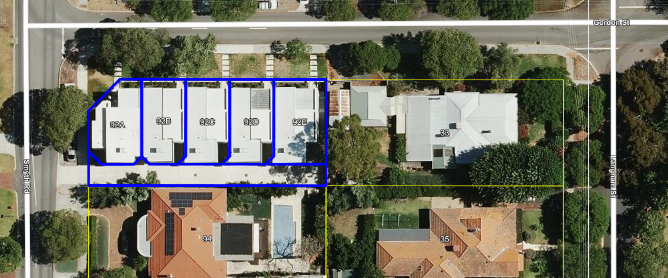 Figure 4: New development at 92 Smyth Road The Amendment does not apply to other streets in the vicinity with an R60 or higher coding, such as Bruce Street, Carrington Street or Beford Street, Nedlands. This is due to the corner lots on these streets being narrower than the streets included in the Amendment, as well as the orientation of the lot making them unsuitable for the vehicle access restrictions proposed.  The proposed vehicle access limitation is a vital mechanism in maintaining areas for landscaping, while minimising the proliferation of single user vehicle access points. The overall results are reduced public safety risks and improved visual amenity impacts. These vehicle access provisions do not apply to alterations and additions or changes of use for existing development. An amendment to the planning scheme is necessary for the Western Australian Planning Commission (WAPC) to enforce the City’s recommendations during the subdivision process. The WAPC otherwise has no regard for local planning policies when determining subdivisions.ConsultationShould Council grant consent to advertise the Amendment, it will be referred to the Minister for Planning (by way of the Western Australian Planning Commission) for permission to advertise, and to the Environmental Protection Authority (EPA). If granted approval to advertise, the Amendment will be advertised in accordance with Regulation 47 of the Planning and Development (Local Planning Schemes) Regulations 2015, and the City of Nedlands Local Planning Policy – Consultation of Planning Proposals.Strategic ImplicationsThis item is strategically aligned to the City of Nedlands Council Plan 2023-33 vision and desired outcomes as follows:Vision	Sustainable and responsible for a bright futurePillar		PlaceOutcome	6. Sustainable population growth with responsible urban planning.Budget/Financial ImplicationsExpenses related to this Amendment are within the current year budget for community consultation and advertising. No additional budget is required to complete the work for this item. Legislative and Policy ImplicationsThe Amendment has been prepared in accordance with the Planning and Development (Local Planning Schemes) Regulations 2015. Under the Regulations, Scheme Amendments must be approved by the Minister for Planning.Decision ImplicationsShould Council grant consent to initiate the Amendment, it will be referred to the Minister for Planning (by way of the Western Australian Planning Commission) for permission to advertise, and to the EPA. If granted permission to advertise, the amendment will be advertised in accordance with Regulation 47 of the Planning and Development (Local Planning Schemes) Regulations 2015, and the City of Nedlands Local Planning Policy – Consultation of Planning Proposals.Should Council refuse to initiate the Amendment, the planning framework will remain as is and corner blocks will continue to have ability to subdivide in a way that results in multiple crossovers along the same street.ConclusionCity Officers are currently without a planning mechanism with which to prevent proliferation of single user vehicle access points. This Amendment would provide Officers with such a mechanism as well as strengthening recommendations to the WAPC in the subdivision process.Further InformationNil.PD20.03.24 Consideration of Draft City of Nedlands Public Health PlanRegulation 11(da) – Not Applicable – Recommendation AdoptedMoved – Councillor AmirySeconded – Councillor YoungmanThat the Recommendation be adopted.(Printed below for ease of reference)CARRIED UNANIMOUSLY EN BLOC 7/-Council Resolution / RecommendationThat Council approves the draft City of Nedlands Public Health Plan be advertised for public consultation for a period of six weeks on Your Voice Nedlands platform and at the City’s administration building.PurposeThe purpose of this report is for Council to consider advertising the draft City of Nedlands Public Health Plan for public consultation.Voting RequirementSimple Majority. Background For over 100 years, Western Australia’s public health framework was led by the Health Act 1911. This legislation, including its subsidiary health regulations, was prescriptive in nature and its application was consistent across the State, regardless of the needs of individual local governments.In 2016, the Public Health Act 2016 (Act) was introduced to replace the Health Act 1911. It is currently in a transition phase. There are two aspects of the new Act which are currently pertinent and opportunistic for the City. Firstly, the Act is outcome based, which allows more flexibility for the City in achieving effective public health outcomes. The second aspect is that the public health duties undertaken by a local government can be varied based on the unique needs of that local government area. Public health planning provides the City with a significant opportunity to tailor its services directly to the areas identified of most need.Part 5 of the Act will require the preparation of two types of public health plans:A state public health plan prepared by the state’s Chief Health Officer, andA local public health plan prepared by each local government district.The Chief Health Officer published the state public health plan in 2019 to support local governments and ensure consistency with the objectives and policy priorities of the state.A local public health plan must be consistent with the state public health plan whilst responding to local public health risks. It must;identify the public health needs of the local government district, include an examination of data relating to health status and health determinants in the local government district,establish objectives and policy priorities for the promotion and protection of public health in the local government district, anddescribe the development and delivery of public health services in the local government district.The local government must also report on the performance of its functions under the Act to WA Department of Health annually.The requirement for each local government to have a public health plan will be in Part 5 of the Act which has not yet been proclaimed. We anticipate that the requirement for local governments to finalise their public health plans will come into place in 2025 or 2026. Some local governments, however, are developing or have already developed PHPs in anticipation of the commencement of Part 5.The City has a strong record of undertaking public health activities under the previous Health Act 1911, the current Health (Miscellaneous Provisions) Act 1911 and subsidiary regulations. Public health planning under the new Act provides the City with a significant opportunity to tailor its services directly to the unique needs of our community.The nature of public health issues which affect our community are constantly evolving. Whilst we no longer have concerns resulting from unclean water and poor sanitation, other public health issues such as mental health, substance abuse (alcohol and illicit drugs, e-cigarettes and smoking etc.), infectious diseases, lifestyle choices, including diet and exercise, environmental pollution and the climate crisis have emerged.DiscussionThe Public Health Plan Working Group was setup to guide the development of the Plan. The Working Group comprises of internal and external stakeholders.A community health profile was established as part of the Plan’s development. It considered the analysis of health data specific to residents of the City and was provided by the Department of Health WA and North Metropolitan Health Services, and district demographic data was provided by the Australian Bureau of Statistics. The profile provided the Working Group insight information about the current health status of the community.During the workshops, the Working Group translated findings of the community health profile into a set of pillars, outcomes and objectives. This includes identifying and developing achievable actions and a monitoring and reporting process.The draft Plan identifies the areas of public health need for the City, and what capacities the City has to address these needs. Many of these needs have already been identified and are actioned as “business as usual” for example the City’s food safety program and provision of walking paths.ConsultationThe draft Plan was developed in collaboration with a Working Group to guide its development. The group comprises of representatives from across the City directorates, external stakeholders including the North Metropolitan Health Services and an experienced public health consultant engaged by the City of Nedlands.Subject to Council’s approval, the draft Plan will be advertised for public consultation for six weeks. The draft Plan will be available on Your Voice Nedlands platform and at the City’s administration building where the public is able to provide feedback about the plan.  Following receipt of the feedback, the City will prepare a report to Council, incorporating the feedback into the Plan where appropriate, and provide commentary to Council on any feedback that has not been included.Strategic ImplicationsThis item is strategically aligned to the City of Nedlands Council Plan 2023-33 Vision and Outcomes as follows:Vision	Sustainable and responsible for a bright futurePillar		PeopleOutcomes	2. A healthy, active and safe community.3. A caring and supportive community for all ages and abilities.Budget/Financial ImplicationsA budget allocation had been planned across financial year 2022-23 and 2023-24 for the development of the Plan. It is anticipated that the Plan will be completed within the allocated budget.Actions identified in the Plan are funded or planned in alignment with the City’s Council Plan 2023-33. Expenditure associated with the Plan has been planned for.Legislative and Policy ImplicationsSection 45, part 5 of the Public Health Act 2016, which has not yet been proclaimed. Each local government will be required to have a public health plan finalised and in place within two years of the commencement of Part 5.Decision ImplicationsIf Council resolves to approve the recommendation, the City will make the draft Plan available on the Your Voice Nedlands platform and at the City’s Administration for public consultation for six weeks.Should the recommendation be voted against, the draft Plan will not be enacted by the City.ConclusionEach local government is required to have a public health plan and have its plan finalised and in place within two years of the commencement of Part 5 of the Public Health Act 2016. The City has developed a draft Public Health Plan in advance of the formal requirement, in collaboration with Public Health Plan Working Group that comprises of representatives from across the City directorates, and external stakeholders including the North Metropolitan Health Services and an experienced public health professional.It is recommended that the draft Plan be advertised on Your Voice Nedlands platform and made available at City’s administration building for a period of six weeks where the public can access the draft Plan and provide feedback. Following receipt of the feedback, the City will prepare a report to Council, incorporating the feedback into the Plan where appropriate, and provide commentary to Council on any feedback that has not been included.Further InformationNil.PD21.03.24 Consideration of Public Signs in Public Places PolicyRegulation 11(da) – Not Applicable – Recommendation AdoptedMoved – Councillor AmirySeconded – Councillor YoungmanThat the Recommendation be adopted.(Printed below for ease of reference)CARRIED UNANIMOUSLY EN BLOC 7/-Council Resolution / RecommendationThat Council adopts the Signs in Public Places Council Policy as outlined at Attachment 1.PurposeThe purpose of this Report is to seek Council’s approval to adopt the Signs in Public Placed Council Policy. Voting RequirementSimple Majority. Background City Officers are seeking Council consideration to how a variety of signs may be displayed within the road reserve and on public land in the City of Nedlands. Officers are striving for a clear framework regulating how, where they may be located, along with any conditions applicable to signs that may be displayed. This information will guide the exercise of the City’s discretion on enforcement of the offence provisions contained within the local laws.DiscussionIt is proposed to establish reasonable and practical conditions whereby the City would not require an application, assessment and approval for placing out temporary portable directional and property transaction signs in a public place. The conditions being proposed where a sign can be placed without a permit is when the sign is: free standing and not affixed to any existing tree, sign, post, power or light pole, or similar structure;at least 1.5 metres from the edge of the carriageway and 0.5 metres from the footpath; erected at least 10 metres from any intersection of thoroughfares; not closer than 50 metres to a signalised intersection or any speed indicator sign; not placed on a median strip, roundabout or other traffic control device; not placed within an intersection; not placed within 50 metres of a pedestrian crossing; not located in, or within 50 metres of, a 40kph school zone; a.	not placed so as to obstruct or impede:b. 	a footpath, thoroughfare or carriageway; c. 	the reasonable and/or safe use of City Land; or d. 	access to a place by any person; placed so as not to obstruct or impede the vision of a driver of a vehicle entering or leaving a thoroughfare or crossing; not placed on a verge without the adjacent property owners permission;not placed within 10 metres of any road work signs on the City Land; maintained in good condition; securely installed to retain their position in all weather conditions; not attached to existing signs, including other advertising signs, or on any road related infrastructure such as traffic sign supports, or on or between trees or other vegetation;not electronically illuminated, have an electronic or animated display, or exhibit spinning or erratic movement;must not be displayed in a City park, reserve or on or adjacent to City municipal buildings;  all materials associated with the placement of the signs including rocks, bricks, star pickets etc., must be removed upon removal of the sign; andnot located in a position which would suggest that the sign has the endorsement of the City, including on premises leased from the City by third parties. Subject to the above conditions, Officers are also proposing that portable signs and property transactions signs are only permissible to be temporarily placed in a public place subject to further conditions as outlined in the Policy. With regards to enforcement of this Policy, Officers will exercise its enforcement powers to ensure compliance. This will involve an escalating compliance response that may include warnings, sign removal or the issuing of infringement notices.  In extreme cases a court prosecution may be warranted. Any impounded sign will be held for up to two months in accordance with the Local Government Act 1995. The signs can be collected by the owner who would be charged in line with the City’s Fees and Charges Schedule. If the sign is not collected within the two month period, the sign may be destroyed or otherwise disposed of.ConsultationThe City received feedback on 11 November 2022 objecting to any restriction on Home Open and Property Transaction Signs from being located in the thoroughfare or public place.In response to this written feedback, other conversations with real estate agencies working on behalf of residents, and other local businesses, selected sign types have been identified to be permissible to be placed in a public place subject to additional conditions for exemptions. These signs are generally temporary in nature and have had long standing practices of being placed on the thoroughfare to direct residents and visitors to the activity or event.If the Policy is adopted, Officers will ensure this is directly communicated to local real estate agents, their affiliated contractors who install the signage, local charity organisations and businesses who frequent in this activity. The Policy will also be made available on the City’s website. Strategic ImplicationsThis item is strategically aligned to the City of Nedlands Council Plan 2023-33 vision and desired outcomes as follows:Vision	Sustainable and responsible for a bright futurePillar		PeopleOutcome	2. A healthy, active and safe community.Pillar		PlaceOutcome	8. A city that is easy to get around safely and sustainably.Pillar		PerformanceOutcome	11. Effective leadership and governance.Budget/Financial ImplicationsThere are no financial implications associated with the adoption of the Signs in Public Places Council Policy. Legislative and Policy ImplicationsLocal Government Act 1995 Section 2.7Local Law Relating to Thoroughfares 2000Decision ImplicationsIf adopted, the proposed Signs in Public Places Council Policy will establish a clear framework regulating how, where and for what period of time signs may be displayed to minimise safety hazards and to maintain amenity. If the Policy is not adopted, Officers will continue enforcing the provisions of the applicable local law. ConclusionThe Policy strikes a balance between ensuring public places and verges are not proliferate with signage and allowing appropriate signage in line with community expectations. City Officers are recommending that the Signs in Public Places Council be adopted. Further InformationFollowing discussion at the Council Agenda forum the following additional information is provided;Signs on footpaths impeding pedestrian and cyclist movementsThe Conditions for Exemption section for A Frames states that these signs can be placed on a footpath where 1.2m access can be maintained at all times for pedestrians. This Policy aims to encourage businesses to advertise but with further conditions stipulated to ensure public safety and accessibility. Enforcement of these conditions is also outlined in this Policy whereby the Ranger Service can exercise powers in accordance with the relevant legislation and City procedures to ensure compliance and/or remove any health and safety hazard as appropriate.Increased signage pollutionThe City does not expect a significant increase in the number of signs being placed outside of the adoption of this Policy. In contrast, once businesses and organisations are aware of the new Policy, the City expects that the majority of signs will be relocated or placed in accordance with the Policy conditions.Signs being placed on verges without consent from the adjacent property ownerThe Policy clearly states that Placement of signs on a verge is permitted with the consent of the adjacent landowner or occupier. The City will intervene if the sign is placed without consent, or the sign is not in compliance with this policy. The Policy gives businesses, organisations, and residents clarity on what is permitted and under what conditions. Failing to comply with those conditions will result in the Ranger Service exercising their enforcement powers.Divisional Reports - Technical ServicesTS06.03.24 Allen Park Trail Construction Options, SwanbourneRegulation 11(da) - This resolution is based on an officer Alternative Recommendation for Option 1 with an additional Clause 3. Clause 3 seeks to minimises through negotiation: impact on the City’s Whadjuk (Norn Bidi) Trail construction plan; interference with the community’s use and enjoyment of the Allen Park walking trail access’; and prioritises safety and minimises risk.Moved – Councillor SmythSeconded – Councillor AmiryCARRIED UNANIMOUSLY 7/-Council ResolutionThat Council:reaffirms its decision to continue with construction of the path beginning as soon as possible; and notes the potential positives and negatives identified for Option 1, being the continued construction in full of the path; andrequests the CEO to negotiate with the Childrens Hospice Project Team regarding the “Hospice Logistics Methodology Drawings” TS06.03.24 - Attachment 2, to achieve a modified construction management plan that: minimises impact on the City’s Whadjuk (Norn Bidi) Trail construction plan,has minimal interference with the community’s use and enjoyment of the Allen Park walking trail access’. prioritises safety and minimises risk.RecommendationThat Council: approves the preferred option, Option 2, being the deferral of the construction of the Allen Park Trail footpath until substantial works requiring ring road access at the development are complete; andnotes the potential positives and negatives identified for Option 2, being the deferral of the construction of the Allen Park Trail footpath until substantial works requiring ring road access at the development are complete. PurposeTo allow Council to decide on the construction timing and options for the Allen Park Trail construction, considering the projects integration with other works in the area. Voting RequirementSimple Majority. Background The Allen Park Trail pathway has been designed to connect and complete the existing sections of the Whadjuk trail and is funded as part of the 23/24 Capital Works Program. The new section of footpath will allow walkers to follow the Whadjuk trail from end to end.  The design process for the new path is complete and the City will be in a position, to commence construction in the coming months, pending confirmation of contractor availability. Administration is confident that construction will be complete by the end of the financial year. As part of project planning City Officers have liaised with the Childrens Hospice project team to determine if those works would impact on the footpath’s construction.  These adjacent works are planned to start in the next 6 to 8 weeks. The Children’s Hospice project team, as part of their planning works, has requested access to land outside their property boundary for construction trucks to enter and exit site.  Initial plans provided to the City indicate that these proposed areas will clash with sections of the footpath. The areas of known conflict are shown in Figure 1 as following and can be seen independently in Attachments 1 and 2.  The hospice site and Allen Park in this area has limited land available for site access as removal of existing trees is not permitted and the placement of existing facilities (i.e. the Bridge Club).  The hospice team has indicated that granting permission to access the areas requested will lead to less disruption to the car park and a more efficient construction process.It is not uncommon for developers of work on constrained sites to request access through adjoining lots. Conditional approval is typically granted noting access is generally interrupted during construction and any damage is rectified prior to the area being handed back to the owner.  Given the grade of the site where access is being proposed it is likely that some level adjustment will need to be made to facilitate access (if approved).  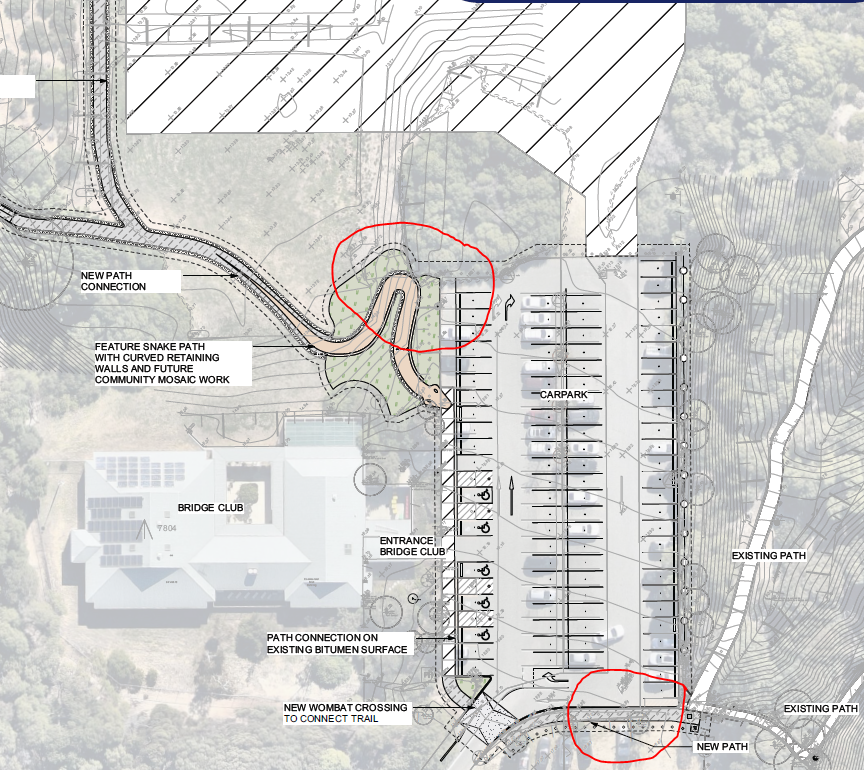 Figure 1 – Allen Park LayoutFour (4) scenarios have been identified as options for progressing the Allen Park Trail project. The financial, legal, and reputational impacts of each option are discussed in the next section. The long and short-term implications of each option should be fully considered prior to deciding as the outcome could impact future City of Nedlands works.DiscussionA summary of the Options is provided below with all implications highlighted.It has been brought to the City’s attention that there may be some interactions between the project and the WA Bridge Club’s leased area.  City Officers are working with the Bridge Club to determine the best solution and it is not expected to cause issues for the project. ConsultationNo consultation has occurred with regard to this report and decision. As part of the City standard practice of project planning Officers have been liaising with nearby key stakeholders.  Strategic ImplicationsThis item is strategically aligned to the City of Nedlands Council Plan 2023-33 vision and desired outcomes as follows:Vision	Sustainable and responsible for a bright futurePillar		PeopleOutcome	2. A healthy, active and safe community.		3. A caring and supportive community for all ages and abilities.Pillar		PlaceOutcome	6. Sustainable population growth with responsible urban planning.		7. Attractive and welcoming places.		8. A city that is easy to get around safely and sustainably.Budget/Financial ImplicationsThe Allen Park Trail has a budget of AUD$140,000 in the 23/24 Capital Works Program.Legislative and Policy ImplicationsNone noted at this stage, but Officers are awaiting legal advice on implications of the access request and its impacts on the project’s timeline.  Decision ImplicationsThe decision of the Council in respect to the construction options will have implications on financial requirements, legal situation, and the City of Nedlands reputation, which will be determined based on the preferred option. Informing this report City officer considered several different recommendations broadly in line with the options presented above.  Alternate Recommendation for option 1: That Council:reaffirms its decision to continue with construction of the path beginning as soon as possible; andnotes the potential positives and negatives identified for Option 1, being the continued construction in full of the path.Alternate Recommendation for option 3: That Council:approves the preferred option, Option 3, requests the CEO to adjust the scope of works to deliver as much of the path as possible that will not clash with the proposed access road to the development and provide temporary path connections elsewhere; andnotes the potential positives and negatives identified for Option 3, being the continued construction in full of the path where possible and delivery temporary pathways until development completion.Alternate Recommendation for option 4: That Council:approves the preferred option, Option 4, being the deferral of the construction of the Allen Park Trail footpath until substantial works requiring ring road access at the development are complete.  requests the CEO to adjust the scope of works to deliver a temporary path whilst construction of the development is underway; andnotes the potential positives and negatives identified for Option 4, being the deferral of the construction of the Allen Park Trail footpath until substantial works requiring ring road access at the development are complete and provision of temporary access pathways in the interim.For all alternate recommendations shown above Officers recommend engaging with the Hospice to seek a funding contribution for the path.  Following analysis of these alternate options, Officers conclude that presented recommendation which aligns with option 2, will have the greatest chance of project success, minimising additional costs and disruptions for all parties involved.  ConclusionThere are four (4) options for the construction of the Allen Park Trail, each of which have differing financial, legal, and reputational consequences which should be fully understood prior to making a decision. Further InformationQuestion / RequestCouncillor Smyth – Alternate Recommendation for option 1: That Council: 1. 	reaffirms its decision to continue with construction of the path beginning as soon as possible; and 2. 	notes the potential positives and negatives identified for Option 1, being the continued construction in full of the path; and3. 	requests the CEO to negotiate with the Childrens Hospice Project Team regarding the “Hospice Logistics Methodology Drawings” TS06.03.24 - Attachment 2, to achieve a modified construction management plan that:a)	has no impact on the City’s Whadjuk (Norn Bidi) Trail construction plan,b)	has minimal interference with the community’s use and enjoyment of the Allen Park walking trail access’c)	prioritises safety and minimises risk.Can you please provide advice on the wording of proposed clause 3 above?Officer ResponseDue to the proximity of both construction projects it is not possible for there to be no impact from one project to the other.  It is recommended that if this alternate recommendation is presented it is modified to the following: That Council: 1. 	reaffirms its decision to continue with construction of the path beginning as soon as possible; and 2. 	notes the potential positives and negatives identified for Option 1, being the continued construction in full of the path; and3. 	requests the CEO to negotiate with the Childrens Hospice Project Team regarding the “Hospice Logistics Methodology Drawings” TS06.03.24 - Attachment 2, to achieve a modified construction management plan that:a)	minimises impact on the City’s Whadjuk (Norn Bidi) Trail construction plan,b)	has minimal interference with the community’s use and enjoyment of the Allen Park walking trail access’c)	prioritises safety and minimises risk.Question / RequestCouncillor Smyth - I presume this is not tacit agreement to the Hospice Construction Plan.When will Council be consulted on the flagged leasing of more Allen Park land to the Hospice construction, in particular area and conditions of agreement?Officer ResponseThe item presented on the agenda is regarding the delivery of the Whadjuk Trail connection and likely risks of impact on the trail route due to the nearby development’s indicated requirement for access. At present no formal construction management plan has been submitted which will inform discussions on leasing or renting of space for parking and storage, outside of likely access requirements etc. Officer’s believe that proposed storage and parking will not impact the delivery of the trail and hence have not raised a potential concern.Question / RequestCouncillor Smyth - Page 360 “Hospice Logistics Methodology Drawings” TS06.03.24 - Attachment 2. What is the area symbolized with a red dash outline, at the entrance of the Hospice, within the truck circle? What is the proposed walking trail on the east side of the Odern Triangle car park?Officer ResponseThis area does not have an impact the Allen Park Trail but is the area of vegetation proposed to remain in order to meet the bush fire management requirements. What is the proposed walking trail on the east side of the Odern Triangle car park?This dotted line does not impact the Allen Park Trail. This dotted line shows is an unsealed, informal walking track along the existing fence line.Question / RequestCouncillor Smyth - Page 357 - Are there constraints of a sewer running outside the hospice lot and within the Norn Bidi site? Officer ResponseThe proposed sewer line in the plans looks to be located between the path and the lot. The sewer line construction is not expected to have a long-term impact on the Allen Park trail.  Depending on timing there may be short term impact while trenching or boring occurs.Question / RequestCouncillor Smyth - Has this been constructed yet, and why is it not within the Hospice lot?Officer ResponseIt is not common for sewer mainlines to be located on the development site, however, the internal property connections from wet areas will link to the mainline within the site. This is due to the potential future need to upgrade/ replace mainlines becoming extremely difficult and costly if located under a built structure.  Question / RequestCouncillor Smyth - Page 346 “Given the grade of the site where access is being proposed it is likely that some level adjustment will need to be made to facilitate access (if approved).”What is the extent of this earthworks, and where will the overburden be stockpiled?Officer ResponseThe extent of any level adjustment has not been determined and any level adjustment would be kept to a minimum. Details of any level adjustment required have not been submitted to the City at this stage and therefore areas for temporary storage cannot be determined.TS07.03.24 RFT 2023-24.07 Natural Area and Greenways Maintenance ServicesRegulation 11(da) – Not Applicable – Recommendation AdoptedMoved – Councillor AmirySeconded – Councillor YoungmanThat the Recommendation be adopted.(Printed below for ease of reference)CARRIED UNANIMOUSLY EN BLOC 7/-Council Resolution / RecommendationThat Council: approves award of RFT 2023-24.07 Natural Area and Greenways Maintenance Services to the Southeast Regional Centre for Urban Landcare, Natural Area Holdings Pty Ltd, Green Skills Inc. and Workpower Inc. for the provision of natural area maintenance services; and Sustainable Outdoors and Natural Area Holdings Pty Ltd for the provision of greenways maintenance services in accordance with the City’s request for Tender RFT 2023-24.07 and comprising of that request; the City’s Conditions of Contract and the respondents submission; instructs the Chief Executive Officer to arrange Letter of Acceptance and Contract Documentation to be sent to the recommended Panel members; andinstructs the Chief Executive Officer to advise unsuccessful respondents of the outcome. PurposeThe purpose of this report is to request Council award of RFT 2023-24.07 Natural Area and Greenways Maintenance Services, for an initial contract period of one (1) year with up to four (4) one (1) year extension options.Voting RequirementAbsolute Majority. Background Request for Tender 2023-24.07 was advertised on 25 November 2023 in the West Australian Newspaper and 27 November 2023 on www.tenderlink.com/nedlands. The panel request period ended on 22 January 2024 and submissions were opened by officers of the City at 2pm on the 22 January 2024. Request for Tender 2023-24.07 specified the requirements of the City and invited suitably qualified and experienced respondents to submit bids to enter into a contract for two Panels for the provision of natural area and greenways maintenance services.  The City sought to form a Panel arrangement with up to five suppliers for both the natural area maintenance and greenways maintenance Panels. The Panel contracts will be in place initially for a contract period for one (1) year with up to four (4) one (1) year extension options, with a proposed contract start date of the 1 April 2024. The objective of both the Panel contracts is biodiversity conservation and only companies that could demonstrate high quality biodiversity conservation services were considered. Respondents were requested to clearly detail which Panel they wanted to supply services for and clearly label their response as either 1 - Natural Area Maintenance Services or 2 - Greenways Maintenance. If respondents wanted to be on both Panels, they needed to submit two separate responses (one for each Panel) and clearly label each response so that it was clear which response was associated with the Natural Area Maintenance Panel and which response was for the Greenways Maintenance Panel. DiscussionNine (9) submissions were received from six (6) companies, with five (5) companies submitting responses for the Natural Area Maintenance Panel and four (4) companies submitting responses for the Greenways Maintenance Panel. Following the closure of the Request for Tender period the responses were assessed against compliance criteria, with no non-compliant submissions received. The responses were then assessed against the following qualitative criteria: Key Personnel Skills and Relevant Experience (40%) Respondents Resources (20%)Demonstrated understanding (35%)Sustainability (5%)Upon completion of the evaluation the evaluation Panel nominated four (4) companies for the natural area maintenance Panel and two (2) companies for the greenways maintenance Panel as shown in the table below.The companies detailed in the above table demonstrated that they will provide good value for money and they have the resources and relevant experience to perform the requirements of the Panel contracts to a high standard (refer attachment 1 and 2). They currently perform similar services for other local authorities in the Perth Metropolitan region, with majority of companies having recent City of Nedlands experience. ConsultationNot required. Strategic ImplicationsThis item is strategically aligned to the City of Nedlands Council Plan 2022-23 vision and desired outcomes as follows:Vision	Sustainable and responsible for a bright futurePillar		PeopleOutcome	2. A healthy, active and safe community.Pillar		PlanetOutcome	4. Healthy and sustainable ecosystems.		5. Climate resilience.Pillar		PlaceOutcome	7. Attractive and welcoming places.Budget/Financial ImplicationsThe costs associated with the contract services required for RFT 2023-24.07 are provided through the Parks Services and Environmental Conservation operational budgets.  The anticipated costs associated with the Natural Areas Maintenance Panel are estimated at $550,000 (ex GST) annually and the estimated costs associated with the Greenways Maintenance Panel are estimated at $200,000 (ex GST) annually. These costs are expected to rise each contract year in accordance with Perth Consumer Price Index as required under the contract. Legislative and Policy ImplicationsProcurement of Goods and Services Council PolicyLocal Government (Functions and General) Regulations 1996  Decision ImplicationsThe current contract for natural area maintenance services (RFT 2019-20.01) is due to expire on 31 March 2024. Without a new contract in place prior to that date, the City would be operating under an expired contract and not fully compliant whilst a new contract is awarded.The contract for greenways maintenance services (RFQ 2022-23.14) will reach the allowable limit of $250,000 in the next few months and the City will no longer be able to utilise the contract to appoint greenway maintenance works.  Without a contract in place the City will not be able to undertake greenways maintenance programs.ConclusionBy endorsing the officer recommendation, contractors will be appointed to provide the required services to enable the City to deliver natural area and greenways maintenance services. If Council does not endorse the recommendation, then the maintenance programs will be postponed reducing the quality of natural areas and greenways within the City.Further InformationQuestion / RequestCouncillor Bennett – Has the tender documents restricted the use of herbicides around the base of trees?Officer ResponseUnder the tender, section 2.3 and 2.4 of the specification allows for notes outlining the requirements of each specific job that will be provided to contractors. The associated Key Performance Indicator (KPI) will ensure contractors adhere to the requirements stated in the work notes for each job they are contracted for, including not spraying around the base of trees as required.TS08.03.24 Adoption of Strategic Project Development PolicyRegulation 11(da) – Not Applicable – Recommendation AdoptedMoved – Councillor AmirySeconded – Councillor YoungmanThat the Recommendation be adopted.(Printed below for ease of reference)CARRIED UNANIMOUSLY EN BLOC 7/-Council Resolution / RecommendationThat Council:adopt the proposed “Strategic Project Development Policy” as presented in Attachment 1; endorse the following Projects as “Strategic Projects” as presented within attachment 2, the Strategic Project Portfolio Review 2024;Underground Power in Phase 5 – Business Case, valued at between $38,700,000 - $47,300,00;Stirling Highway Grade Separation (Tunnel) in Phase 2 – Definition valued at $14,000,000;Redevelopment of Melvista Park in Phase 3 – Planning valued at $11,082,618 - $16,623,927;Redevelopment of Highview Park in Phase 3 – Planning valued at $8,843,789 - $13,265,684;Town Centre Redevelopment in Phase 2 – Definition valued at $2,191,700 - $3,287,550;Redevelopment of Lawler Park in Phase 3 – Planning valued at $923,910 - $16,031,940;Nedlands Nature Network in Phase 2 – Definition valued at $7,465,793;Laneway Upgrade Strategy in Phase 4 – Investigation valued at $5,395,485 - $42,218,181; andSchool Sports Circuit in Phase 4 – Investigation valued at $2,318,460 - $3,864,100; andrequest the acting Chief Executive Officer schedule a Concept Forum to discuss “Prioritisation and Planning for Future Development of Strategic Projects”.PurposeFor Council to consider adopting a new policy, titled “Strategic Project Development Policy” and ratify a position on a number of Strategic Level projects identified using the methodology outlined in the draft policy as outlined in the Strategic Project Portfolio Review.Voting RequirementSimple Majority. Background Overtime, all local governments will pursue projects on behalf of their communities which are of such a scale or span to be considered well outside of their core ‘business as usual’.These projects differ on a case-by-case basis from annual projects and from one another and required a far higher demand on resources over their lifespan to both eventuate and be successful.While the administration operates a Project Management Framework for Infrastructure Capital Works projects, this is fit for purpose to those recurring types of projects and not entirely transferable to projects beyond a certain scope.The City lacks a definition of when Projects should receive a different level of management and due diligence, particularly during the development phases.This lack of definition also means that not only determining projects is difficult, but the ability to progress the development of these over multiple years amongst changing staff is nigh on impossible.The City through numerous origins has several projects in varying states of approval, development and support which would benefit from the clarity a formal Council Policy.At a concept forum in May 2023, a discussion paper and draft “Major Project Development” policy was circulated, presented upon and discussed. Feedback indicated a preference for a different terminology (Strategic Projects), and additional commentary around phase gates.There was also an indication that there should be a sixth phase added; ‘de-brief’ or ‘lessons learned’, however Technical Services has adopted this as a standard process across all larger programs and projects as best practice, and developed a running register and tools accordingly which has been used for; the 2023 planting season, 2023 post storm season debrief, Rochdale Road resurfacing and the 2023 budget process amongst others.As part of the audit in 2023, finding 51 outlined: “The City should:mandate and ensure a business cases is developed for all major projects to support needs identification, procurement planning and obtaining approval to proceed with purchase;define the financial threshold for projects that would be mandated to develop a business case; andupdate the procurement policy to reflect this.”Evidence provided to address this was the then draft ‘Major Project Development Policy’ which resolved the finding, however this needs to be formalised to remain valid.Further work has occurred amongst other undertakings and the City is now at a point to presented a consolidated approach to Council for adoption.DiscussionImportance of Project Management PracticesAn adopted Project Management Framework in Local Governments provide the following benefits:Improved project planning and execution:One of the key benefits of a project management framework is improved project planning and execution. By adopting a structured approach, local governments can ensure that all aspects of the project are accounted for, and that each step is executed effectively within the greater resourcing of the organisation and timeline within the overarching project. This can help to minimise the risk of delays, cost overruns, and other issues that can derail projects.Increased transparency and accountability:	A project management framework can also help to increase transparency and accountability in local government projects. By establishing clear project goals, timelines, and budgets, governments can provide stakeholders with regular updates on project progress and ensure that they are accountable for the successful delivery of the project.Enhanced risk management:A project management framework can also help local governments to manage project risks more effectively. By identifying potential risks from the onset and throughout allows the City to develop strategies to mitigate them. In turn this can minimise the risk of delays, cost overruns, and other issues that can negatively impact project delivery.Improved stakeholder engagement:A project management framework can also help local governments to engage stakeholders more effectively. By involving the right stakeholders at the appropriate time in the planning and execution of projects, local governments can ensure that projects align with community needs and priorities, and that potential issues are identified and addressed early on in the project.Targeted and justified expenditure:In many occasions the desire to achieve the outcomes and deliverables of a project as soon as possible can increase pressure to minimise due diligence and oversight which would otherwise be expected if there were no time constraints. Further findings from adequate due diligence may either support or go against a prospective project, which in itself represents a risk to a project being delivered by changing stakeholder support. Avoidance of sunk cost and erroneous spending:Finally, and most importantly, early feasibility studies, market assessments, financial modelling and businesses cases can often highlight fatal flaws upfront, before significant investment and sunk costs are incurred on projects unlikely to succeed. Building upon and updating earlier due diligence at subsequent phases can help decision makers re-evaluate and re-prioritise projects within a broader portfolio amongst one another to allow limited resources and funding to flow to those with the greatest benefit and potential to succeed.Given the Council’s role is to make informed decisions for the benefit of the community, enshrining due diligence for certain projects into a framework will provide Council with an expectation of the information required to commit significant resources to undertakings. Need for a PolicyIt is proposed that the City adopt a ‘Strategic Projects Development Policy’ which provides an agreed Council position and thus definition of what does, and does not constitute a Strategic Project.As such projects are more fluid in their lifecycle progression, and the City doesn’t have capacity in terms of neither staff nor budget to make significant progress on a broad portfolio of strategic projects, it is critical to divert what little resources are available to a select group of approved and supported projects.It is proposed that the phases for a Strategic Projects to progress between exist outside of annual budget cycles in contrast to general capital works projects and be through stand-alone Council approval. This permits flexibility to take advantage of opportunity as it arises (such as funding) or to cease or defer work on one project in favour of another and so forth.Finally, such phase gates present the opportunity for Council to adjust its overall position in regard to specific Strategic Projects base on a phase’s evidence and other community demands. Some scenarios might be:A market analysis may point to the success of a project being reliant on a third-party partner – thus the City would re-position from sole delivery principal to seeking a joint venture partner. The initial capital cost estimate extends beyond the financial limits and ability of the City – the City may propose to develop the project only to a certain phase and then adopt an advocacy position and lobby for another suitable stakeholder to undertake the remainder of the project, looking at other mechanisms to aid delivery.The Council may determine a project is no longer a priority, and may wish to cease listing it as a strategic project and commit no further resources to development, but use the work undertaken to adopt broader strategic policy positions to aid future decision making to achieve similar objectives to the originally proposed project.The draft policy which provides details and outlines the phases is found in Attachment 1.Audit of Prospective “Strategic Projects”A stocktake of a number of potential projects from across the City has identified the following which if assessed against the proposed tests would likely be considered as Strategic Projects, warranting such treatment:Underground PowerStirling Highway Tunnel (between Langham Street and Dalkeith Road)Redevelopment of Melvista Park sporting precinctRedevelopment of Highview Park sporting precinctTown Centre DevelopmentRedevelopment of Lawler Park recreation precinctNedlands Nature Network ProgramLaneway Upgrade Strategy & ProgramSchool Sports CircuitThese projects are not presented in any order of priority and may vary in terms of how definitively they meet the Strategic Project tests. For example:a Stirling Highway Tunnel would be considered a Strategic Project if the Council determined it would undertake a significant portion of the work, such as concepts, feasibility studies, stakeholder engagement on behalf of the likely asset owner, Main Roads Western Australia. It would not be considered a Strategic Project if the City simply adopted an advocacy position but offered to open dialogue with Main Roads WA if they are willing. On the assumption the Policy would be adopted, a list of identified and qualifying projects has been considered for resolution by Council. This will allow Council to either ratify its position on these projects and sanction further development toward there implementation or reconsider them amongst other strategic priorities.This review of the portfolio of projects is found in Attachment 2.ConsultationCouncil consultation occurred during a Concept Forum in May 2023 on a “Major Project Development Policy” with feedback considered and incorporated into the re-titled policy.No community consultation is required for Council adoption of the Policy or the designation of Strategic Projects presented.Wider consultation shall occur on a case-by-case basis as part of the development of the projects themselves.Strategic ImplicationsThis item is strategically aligned to the City of Nedlands Council Plan 2022-23 vision and desired outcomes as follows:Vision	Sustainable and responsible for a bright futurePillar		PeopleOutcome	2. A healthy, active and safe community.Pillar		PlanetOutcome	4. Healthy and sustainable ecosystems.		5. Climate resilience.Pillar		PlaceOutcome	6. Sustainable population growth with responsible urban planning.		7. Attractive and welcoming places.		8. A city that is easy to get around safely and sustainably.Pillar		ProsperityOutcome	10. Active participation in education and lifelong learning.Pillar		PerformanceOutcome	11. Effective leadership and governance.		12. A happy, well-informed and engaged community.Budget/Financial ImplicationsAdoption of the policy itself will not lead to any budgetary or financial implications directly but will aid in development of future budget allocations to assist the progress of projects themselves. Moreover the adoption of the policy doesn’t not mandate the allocation of staff resourcing toward development of strategic projects over other scheduled project tasks as there is no dedicated strategic project officer at the City, thus relying on labour hours which become available from other tasks. It must be noted, however, that the total value of the Strategic Project Portfolio is estimated to range between $90,921,755 - $116,757,175 and adoption of these presents a risk to creating expectations of not only delivery, but affordability both initially and over the life of the projects. This portfolio of strategic projects represents a significant amount of time to develop and for many projects not taken on by other stakeholders, execute.This will need to be considered against the backdrop of other City undertakings and commitments such as:the $49,339,066 calculated infrastructure asset renewal backlog and the $63,830,595 worth of unfunded projects identified in the Council Plan 2023-33. It is worth noting however that some projects identified in the Council Plan are within the Strategic Project portfolio in part. An example is Laneway Upgrades which notionally proposes $600,000 per annum for five years, but not the full project value.Legislative and Policy ImplicationsThere is no legislative or policy implications with the resolution of this report, other than the adoption of a new policy.Decision ImplicationsShould Council endorse the recommendations, a framework for the development of Strategic Projects will be adopted, including the definition and standard phasing of their development. Additionally, Council will have the opportunity to ratify its consolidated position in regards to the portfolio of Strategic Projects which have been identified in the review aligning with the policy creation for further development as resources such as funding and staff time permit.ConclusionAdoption of the recommendations herein will give maturity to the way the City approaches projects outside of the annual or cyclical nature of core capital work projects. It will give a degree of confidence to stakeholders about work rendered to date, justification and due diligence applied to developing these projects. In a competitive environment for limited funding, the City will be viewed far more favourable compared to other project proposals lacking rigour and increase the chances of funding from external parties. Moreover, the early due diligence will directly translate into project delivery, increasing the likelihood of successful implementation and outcomes.Moreover. This policy and the associated portfolio review will aid in the development of advocacy papers for potential future partnerships and funding opportunities.Further InformationQuestion / RequestCouncillor Smyth - It seems that future works have been identified in Strategic Project Portfolio, unfunded existing projects have been overlooked. Can the Policy apply to the implementation of all Master Plans such as Allen Park MP and any others? Officer ResponseOfficers would encourage Council to consider these on a case by case basis, as the policy specifically focuses on the ‘development’ of the higher order projects. While the creation of the master plan document itself may not pass the tests that qualify it as a strategic project, some items within it, or the of sum of all the implementation items may qualify as a strategic project. The difference between Allan Park and the other park related projects mentioned in the review is that the other sites are very facility asset focused, whereas Allan Park includes a lot of complementary and smaller scale assets. This is why they are termed ‘redevelopment of Melvista Park Sporting Precinct’ in the review and not ‘Melvista Park Master Plan Implementation’ even though some of their supporting information may come heavily from a masterplan document etc.Question / RequestCouncillor Smyth - Emerging Projects that have not made the cut, for example Heritage Precinct, Allen Park Cottage, NYC Junior Clubhouse, Marlows Park etc. Can we have visibility of all those Projects that have not made the list, but have been bought to Council either by Concept Forum or Notice of Motion?Officer ResponseIf they qualify for the proposed policy tests, then they can be defined by Council and developed through the policy framework in a structured manner. A significant amount of investigation work will be required for each given how time consuming and difficult accessing information was to develop the material thus far amongst other demands.Initial discussions with Council indicated a preference on a limit to the number of projects in an effort maintain focus with limited resources – which echoes the benefit of a structured approach as per the policy in making best use of available time.Question / RequestCouncillor Smyth - There are large capital investments in Information Technology that require strong Project Control to avoid scope creep, vendor after sale monopolies, and unrealised value. Can the Policy be applied to Smart City Technology Infrastructure Projects? What wording would be required to reinforce this scope inclusion? Officer ResponseThe policy is deliberately developed to pick up projects of significance irrespective of whether it is a built asset, program or intangible asset. For instance, had a policy such as this been in place when One Council was being proposed, Officers would expect it would be developed through the phases accordingly all the way to a business case.The administration doesn’t believe at present that any specific further wording is required, but should a situation arise where greater clarity in the policy would be beneficial, that can be amended within the context of the project at hand.Question / RequestCouncillor Smyth - Referring to 4.9 School Sports Circuit, it is noted that this is a well-documented mature project, however there may be some relevant threads that have not been included.1.	Access License with CCGS for access via laneway at Blenheim to western playing fields (date tba)2.	Easement over CCGS for access through eastern playing fields to facilitate SSC (date tba)3.	Acquisition of sump reserve for “Pit Stop” along SSC (requested at same Council resolution as Dalkeith Rd sump) (date tba)4.	Petition by Blenheim residents for access (sub-stage of SSC) (date tba)5.	MoU with CCG to manage bushland within their lease.6.	Heritage Lane intervention, pathway and road turnaround – works to facilitate opening of Montgomery House disregarded the proposed escarpment raised walkway bordering JTC. (date tba)7.	Overlap with the notional Lake Claremont to Perry Lakes wildlife corridor.Officer ResponseThis information is appreciated and can certainly be noted in future document consolidation work as recommended in the review. It also highlights the need for proper structure and process so that seven potentially critically documents aren’t either buried away or at risk of being lost.Divisional Reports - Corporate ServicesCPS09.03.24 Monthly Financial Report – February 2024Regulation 11(da) – Not Applicable – Recommendation AdoptedMoved – Councillor CoghlanSeconded – Councillor YoungmanThat the Recommendation be adopted.(Printed below for ease of reference)CARRIED 5/2(Against: Crs. Coghlan & Amiry)Council Resolution / RecommendationThat Council receive the Monthly Financial Report for 29 February 2024.PurposeAdministration is required to provide Council with a monthly financial report in accordance with regulation 34(1) of the Local Government (Financial Management) Regulations 1996. The monthly financial variance from the budget of each business unit is reviewed with the respective manager and the Executive to identify the need for any remedial action. Material variances are highlighted to Council in the attached Monthly Financial Report.Voting RequirementSimple Majority.Background Nil.DiscussionThe monthly financial management report meets the requirements of regulation 34(1), 34(3), and 34(5) of the Local Government (Financial Management) Regulations 1996. The attached report shows the month end position as at the end of February 2024.The municipal closing surplus as of 29 February 2024 is $14,514,228 which is a $7,251,923 favourable variance, compared to a budgeted surplus for the same period of $7,262,304.The operating revenue at the end of February 2024 was $35,471,875 which represents a $1,885,402 favourable variance compared to the year-to-date budget of $33,586,473, primarily in Rates and Fees and Charges. The operating expense at the end of February 2024 was $23,439,853 which represents a $3,856,213 favourable variance compared to the year-to-date budget of $27,296,066 primarily in Employee costs, Insurance expenses and Materials and Contracts.The attached Statement of Financial Activity compares Actuals with Amended Budget by Nature or Type as per regulation 34 (3) of the Local Government Financial Management Regulations 1996. Material variances, as defined by a previous decision of Council, from the budget of revenue and expenditure are detailed below. Operating ActivitiesOperating grants, subsidies, and contributionsNo variance analysis required as variance to budget is less than 10%. Fees and chargesFavourable variance of $1,593,456 primarily due to Budget timing. Service chargesFavourable variance of $78,980 primarily due to Budget timing.Interest earningsFavourable variance of $193,550 primarily due to Budget timing.Other revenueUnfavourable variance of $89,767 primarily due to Budget timing.Profit on disposal of assetsNo variance analysis required as variance to budget is less than 10%.Employee costs No variance analysis required as variance to budget is less than 10%. Materials and contracts Favourable variance of $2,036,739 due to Budget timingUtility charges No variance analysis required as variance to budget is less than 10%.Depreciation and amortisation Favourable variance of $1,185,148 due to Budget timingInsurance expensesFavourable variance of $286,307 due to Budget timing.Interest expensesUnfavourable variance of $528,159 due to Budget timing.Other expenditureFavourable variance of $348,967 due to Budget timingLoss on disposal of assetsNo variance analysis required as variance to budget is less than $20,000 and 10%.Investing ActivitiesNon-operating grants, subsidies, and contributionsUnfavourable variance of $725,315 due to Budget timingProceeds from disposal of assetsUnfavourable variance of $218,745 due to Budget timingPurchase of property, plant, and equipmentFavourable variance of $765,609 primary due to budget phasing of capital projects. To be reviewed at mid-year review. Purchase and construction of infrastructureFavourable variance of $2,508,110 primary due to budget phasing of capital projects. To be reviewed at mid-year review. Purchase of right of use assetsFavourable variance is $346,145 due to budget timing issue.Payments for intangible assetsFavourable variance is $425,748 due to budget timing issue.Financing Activities Repayment of borrowingsNo variance analysis required as variance to budget is less than $20,000 and 10%.Recoup from self-supporting loansNo variance analysis required as variance to budget is less than $20,000 and 10%.Payment for principal portion of lease liabilityUnfavourable variance of $32,348 due to Budget timing.Transfer to reservesNo variance analysis required as variance to budget is less than $20,000 and 10%.  Transfer from reservesNo variance analysis required as variance to budget is less than $20,000 and 10%.RatesNo variance analysis required as variance to budget is less than 10%.Outstanding rates debtors are $4,079,076.48 as of 29 February compared to $2,832,791.83 as of 29 February 2023. Breakdown as follows:Employee DataThe figures reported are as at the end of the calendar month of February 2024. ConsultationN/AStrategic ImplicationsThis item relates to the following elements from the City’s Council Plan 2023-33. Vision 	Sustainable and responsible for a bright futurePillar		PerformanceOutcome	11. Effective leadership and governanceBudget/Financial ImplicationsAt the Special Council Meeting on 11 August 2022, item CPS36.08.22, Council adopted the following thresholds for the reporting of material financial variances in the monthly statement of financial activity reports: a. Operating items – Greater than 10% and a value greater than $20,000b. Capital items – Greater than 10% and a value greater than $50,000 pursuant to regulation 34(5) of the Local Government (Financial Management) Regulations 1996, and Australian Accountings Standard AASB 1031 Materiality.Legislative and Policy ImplicationsLocal Government Act 1995, Local Government (Financial Management) Regulations 1996, and Australian Accounting Standards.Decision ImplicationsNil.ConclusionThe municipal closing surplus as of 29 February 2024 is $14,514,228 which is a $7,251,923 favourable variance, compared to a budgeted surplus for the same period of $7,262,304.The operating revenue at the end of February 2024 was $35,471,875.00 which represents a $1,885,402 favourable variance compared to the year-to-date budget of $33,586,473, primarily in Rates and Fees and Charges. The operating expense at the end of February 2024 was $23,439,853 which represents a $3,856,213 favourable variance compared to the year-to-date budget of $27,296,066 primarily in Employee costs, Insurance expenses and Materials and Contracts.Further InformationNil.CPS10.03.24 Monthly Investment Report – February 2024Regulation 11(da) – Not Applicable – Recommendation AdoptedMoved – Councillor CoghlanSeconded – Councillor YoungmanThat the Recommendation be adopted.(Printed below for ease of reference)CARRIED 5/2(Against: Crs. Coghlan & Amiry)Council Resolution / RecommendationThat Council receive the Investment Report for the period ended 29 February 2024.PurposeIn accordance with the Council’s Investment Policy, Administration is required to present a summary of investments to Council monthly.Voting RequirementSimple Majority.Background Nil.DiscussionCouncil’s Investment of Funds report meets the requirements of Section 6.14 of the Local Government Act 1995.The Investment Policy is structured to minimize any risks associated with the City’s cash investments. The officers adhere to this Policy, and continuously monitor market conditions to ensure that the City obtains attractive and optimum yields without compromising on risk management.The Investment Summary shows that as of 29 February 2023 and 29 February 2024 the City held the following funds in investments:The total interest earned from investments as of 29 February 2024 was $44,362, comprising of $13,200 received at maturity and $31,162 accrued. The Investment Portfolio comprises holdings in the following institutions: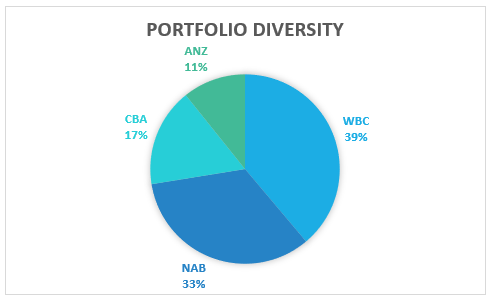 ConsultationN/AStrategic ImplicationsThis item relates to the following elements from the City’s Council Plan 2023 -33.Vision	Sustainable and responsible for a bright futurePillar		PerformanceOutcome	11. Effective leadership and governance.Budget/Financial ImplicationsThe February 2024 YTD Actual interest income from investments is $329,004.Legislative and Policy ImplicationsCity of Nedlands - Investment of Operating Cash PolicyDecision ImplicationsNil.ConclusionThe Investment Report is presented to Council.Further InformationNil.CPS11.03.24 List of Accounts Paid – February 2024Regulation 11(da) – Not Applicable – Recommendation AdoptedMoved – Councillor CoghlanSeconded – Councillor BrackenridgeThat the Recommendation be adopted.(Printed below for ease of reference)CARRIED 4/3(Against: Mayor Argyle Crs. Coghlan & Amiry)Council Resolution / RecommendationThat Council receives the List of Accounts Paid for the month of February 2024.PurposeThe purpose of this report is to present list of accounts paid for the month of February 2024.Voting RequirementSimple Majority. Background Regulation 13 of the Local Government (Financial Management) Regulations 1996 requires a list of accounts paid to be prepared each month, showing each account paid since the last list was prepared. This list is to include the following information:the payee’s name;the amount of the payment:the date of the payment; andsufficient information to identify the transaction.DiscussionThe accounts payable procedures ensure that risk is managed, and no fraudulent payments are made by the city, and these procedures are strictly adhered to by the officers. These include the final vetting of approved invoices by the Coordinator Revenue and the Manager Financial Services (or designated alternative officers).ConsultationNil.Strategic ImplicationsThis item relates to the following elements from the City’s Council Plan 2023-33. Vision	Sustainable and responsible for a bright futurePillar		PerformanceOutcome	11. Effective leadership and governance.Budget/Financial ImplicationsThe payments are made in accordance with the approved budget.Legislative and Policy ImplicationsIn accordance with regulation 13 of the Local Government (Financial Management) Regulations 1996 administration is required to present the List of Accounts Paid for the month of February 2024 to Council.Decision ImplicationsNil.ConclusionThe List of Accounts Paid for the months of February 2024 complies with the relevant legislation and can be received by Council (see attachments).Further InformationNil.CPS12.03.24 Lease, Licence, Exclusive Licence and Hire of Community Facilities PolicyRegulation 11(da) – Not Applicable – Recommendation AdoptedMoved – Councillor AmirySeconded – Councillor YoungmanThat the Recommendation be adopted.(Printed below for ease of reference)CARRIED UNANIMOUSLY EN BLOC 7/-Council Resolution / RecommendationThat Council:revokes the Council Facilities for Community Purposes Council Policy as per attachment 1; and 2.	adopts the Lease, Licence, Exclusive Licence and Hire of Community Facilities Policy as per attachment 2.PurposeThe purpose of this report is for Council to consider the new Lease, Licence, Exclusive Licence and Hire of Community Facilities Policy.  The purpose of the policy is to guide lease, licence, exclusive licence and hire practices for Council facilities used for community purposes.The new policy promotes consistent and equitable terms and conditions and establish a minimum standard and seeks to ensure lease, licence, exclusive licence and hire practices contribute to a sustainable City.  The new policy also assists with responsibly managing and mitigating any risk to the City of Nedlands.This report also seeks to revoke the current policy that was last reviewed in February 2021.Voting RequirementSimple Majority.Background The City has reviewed the current Use of Council Facilities for Community Purposes and proposes a new policy for the Lease, Licence, Exclusive Licence and Hire of Community Facilities.The draft policy has been considered by Elected members at several concept forums during 2022 and 2023.  In addition, Administration has consulted with current lease and licence holders of Council facilities.Community facilities include halls, pavilions, change-rooms, clubrooms, and other buildings used for community purposes, as well as sporting fields.DiscussionThe proposed Lease, Licence, Exclusive Licence and Hire of Community Facilities Policy seeks to clarify arrangements for specific users of Council facilities plus provides for casual hire.For each arrangement, the proposed policy clearly sets out the responsibilities of the City and the lessees, licensees, exclusive licensees, and hirers of Council facilities.Under the proposed policy, Council can acknowledge the social return achieved through the delivery of community benefits from the use of Council facilities for community purposes when determining key terms of any lease or licence.  The proposed policy also seeks to address the issue of funding structural maintenance of Council facilities.  Under the current policy, peppercorn lessees are required to maintain a fund for structural maintenance and are responsible for all maintenance. The proposed policy will require new leases to include an annual maintenance contribution to be held in a City Reserve as well being responsible for Preventative maintenance and Non-structural maintenance.The proposed policy also introduces an environmental levy and includes provision for temporary or permanent signs advertised, displayed, or erected on property owned or managed by the City of Nedlands.Maintenance Contributions and Environmental Levies will be included in Fees and Charges that are reviewed by Council annually as part of the Annual Budget process.To maximise use of its hire facilities, Council may allow bookings by individuals and businesses. However, priority for bookings will be given to community groups and organisations. All bookings are approved by the City’s Administrative staff.Bookings by hirers can only be made for a maximum of 1 calendar year at a time.  Community groups and organisations, sporting clubs, individuals and businesses are all eligible to use the City’s hire facilities.  However, priority will be given to the following users:Incorporated, not-for-profit, community organisations and sporting clubsInformal community groups.Private parties with alcohol are not allowed in Council owned facilities. However, the ban on private parties with alcohol in City facilities does not prevent sporting clubs or community groups that are regular users of a City facility from holding events with alcohol, providing they meet all necessary requirements. An exception to this are the rooms at the Mt Claremont Community Centre. These rooms will not be hired out for events with alcohol, even to sporting clubs or community organisations that are regular users of a Council facility, due to the Centre’s proximity to residences. The overarching rationale for Council’s facility hire policy is to enable orderly, short-term use of Council facilities by multiple community-based users.   From time to time, Council will consider the cost of providing the City’s community facilities portfolio as a whole and decide on an appropriate rate of cost recovery, to be implemented through the City’s Schedule of Fees and Charges. ConsultationThe revised draft policy has been circulated to all tenants of community facilities that have a lease of licence.  In June 2023, 22 tenants from our community facilities were surveyed regarding feedback on their leasing policy, feedback on the City and a cost recovery model. From the 22 surveyed, 17 tenants are willing to offer additional community benefits, 5 tenants are interested in considering their change of use within the facility and 3 tenants responded positively to the option of changing operating days.With respect to financial sustainability and higher cost recovery; 7 tenants would consider relocating and 3 tenants would consider co-locating.Strategic ImplicationsThis item relates to the following elements from the Council Plan 2023 – 2033. Vision 	Sustainable and responsible for a bright futurePillar 		PerformanceOutcome	11. Effective leadership and governance12. A happy, well-informed and engaged communityBudget/Financial ImplicationsThere are no financial implications of the new policy. The policy will assist in determining the rate of recovery for community facilities. Any change in fees or charges will be reflected in the Fees and Charges presented to Council when adopting the Annual Budget each year.Legislative and Policy ImplicationsSection 2.7 of the Local Government Act 1995 requires:That Council:governs the local government’s affairs; andis responsible for the performance of the local government’s functions.Without limiting subsection (1), the Council is to:  oversee the allocation of the local government’s finances and resources; anddetermine the local government’s policies.Decision ImplicationsCouncil is asked to endorse the new Lease, Licence, Exclusive Licence and Hire of Council revised Community Facilities Policy. Should Council not endorse this proposal, the existing policy will remain.The revised policy will require any additional income generated by the policy to be put aside in reserve for community facility maintenance. There will also be an expectation from lessees and licencees that the City will fund future maintenance of community facilities. This would apply for all new leases and licences as they are renewed. Subject to the Council’s adoption of the Policy. ConclusionThe existing policy for the lease licence and hire of Council facilities has been reviewed.Many of the City’s facilities are underutilised buildings and rooms within buildings that are not occupied for several days of the week, and in some cases for a several weeks.  Therefore, the new Lease, Licence, Exclusive Licence and Hire of introduction of a Community Facilities Policy would aid in providing broader opportunities for the community as well as our community and sporting groups to hire new spaces for their recreation purposes. Further InformationNil.CPS13.03.24 Town of Claremont Lease – Portion of John XXIII DepotRegulation 11(da) - Not applicable - Alternate motion to defer was lost and no further motions were considered.  Moved – Councillor SmythSeconded – Councillor AmiryThat Council defers any action on this proposal until there is more clarity on the Mt Claremont Master Plan.Lost 3/4(Against: Mayor Argyle Crs. Coghlan Bennett & Youngman)RecommendationThat Council:provide in Principle support to a lease of a portion of the John XXIII Depot to the Town of Claremont; endorse proposed key terms; andauthorise the CEO and Mayor to finalise and endorse a lease should the Town proceed with the lease offer from the City.PurposeThe purpose of this report is to seek in principle support for the lease of a portion of the John XXIII Depot to the Town of Claremont. Voting RequirementAbsolute Majority.Background The Town of Claremont currently lease a site from Western Power adjacent to the City of Nedlands Mt Claremont Depot on John XXIII Drive Mt Claremont.  The Town are on a holding over lease on a month-to-month notice.  While the Town has been advised that Western Power are vacating the site as it is surplus to Western Power’s requirements and is seeking to hand the site back to the State Government.  The Town are hoping to deal directly with the State Government to remain on their existing site. In the event of needing to vacate their current site, the Town of Claremont has approached the City and enquired about the availability of space at the City’s Mt Claremont Depot.  While the Town has expressed an interest in the Western Power site, the Town needs to explore other options.Should Council endorse this proposal, the lease would involve a defined fenced compound for Town of Claremont but with opportunities to share bulk stores, ie sand, mulch gravel etc as well as combine resources for an inventory of other materials, ie soak wells, drainage pits etc.DiscussionThe Town of Claremont are looking to occupy exclusively instead of a holding lease on a month-to-month notice and have identified a section of the City of Nedlands John XXIII Depot as suitable. Preliminary discussions between the City and Town of Claremont indicate that Mt Claremont’s requirements could be accommodated within a section of the City’s John XXIII Depot with some slight modifications to the layout. The proposal would have minimal impact on the City’s operations from the yard.    Town of Claremont are seeking a 10-year term with a further two terms of 5 years each, subject to negotiation.Proposed key terms are:This proposal relates to Portion of Reserve 45054 (Lot 502 on Deposited Plan 73830).The area to be leased by Town of Claremont (lessee) is 1,000 square metres. The purpose of the Lease is for “The establishment and operation of a local government depot for the storage of plant, equipment and other materials typically stored in such a depot.” The rate of rentals a set at $25,000 per annum + GST, being market rental valuation as per assessment of 25/11/22.Reviews of the rate of rental are to be completed each year on the anniversary of the date of commencement of the Lease. The method of review is CPI annually and replaced by a market review every 5 years throughout the term. Outgoings: Proportionate outgoings payable by Town of Claremont (water and electricity if applicable).The Lease has an initial term of 10 years with two further terms of 5 years each. The Commencement Date will be the date the Deed of Lease is signed by the parties as the Premises are now ready for possession by the lessee. The Operating/Access hours are between 6am and 7pm Monday through Sunday. This meets with the Town’s operational requirements.The lessee is required to maintain public liability insurance in the amount of at least $20,000,000. The Indemnity provision remains. As such the Town of Claremont will indemnify the City of Nedlands against any liability in connection with the lease.All maintenance obligations within the lease area to be undertaken by Town of Claremont.With prior written consent from the City of Nedlands - Operational signs will be required for speed limit and entry conditions.Vehicle movement within the depot site (outside the lease area) will be in accordance with the City of Nedlands conditions.Subject to City of Nedlands Council approval – Lease will require advertising in accordance with s3.58 of the Local Government Act 1995 (2-week submission period).Subject to the Minister for Lands consent.Subject to the construction design being approved by the City of Nedlands Engineering Team.Town of Claremont to arrange for contractors to attend safety induction training before accessing the site.Annexures:Dust management plan for the lease area to be provided by Health/Technical Services and annexed to the lease.Section 18 Minister for Lands consent.Contaminated Site Disclosure.Contributions:The Town of Claremont has approval for the installation of a septic tank for their toilet facility.  This has not been installed.  The Town would instal that unit as part of this lease agreement.ConsultationConsultation with the Town of Claremont has occurred. Strategic ImplicationsThis item relates to the following elements from the City’s 2023-2033 Council Plan. Vision 	Sustainable and responsible for a bright futurePillar		PerformanceOutcome	11. Effective leadership and governanceBudget/Financial ImplicationsIf the Town of Claremont enters into a lease agreement with the City additional income is expected to be generated over the period of the lease.Legislative and Policy ImplicationsThe City is bound by specific conditions under the Local Government Act 1995 with regards to the disposal of property. Section 3.58 of the Act enables a local government to dispose of a property to the highest bidder at a public auction, by way of a public tender process or by giving local public notice of the proposed disposition and following the public consultation process as prescribed by sub-section section 3.58 (3) of the Act. In this context, disposing of a property means to ‘sell, lease or otherwise dispose of, whether absolutely or not’.Decision ImplicationsIf Council provide in Principle support to a lease agreement, Administration will work with the Town of Claremont to develop a lease and bring this to Council for approval. If Council do not provide in Principle support to a lease agreement, Administration will not progress this arrangement any further. ConclusionAs their current lease is in a holding over lease on a month-to-month notice, the Town of Claremont have requested the use of a portion of the City’s John XXIII Depot.  In addition, arrangements can be put in place to share bulk stores, i.e., sand, mulch gravel etc as well as combine resources for an inventory of other materials, i.e., soak wells, drainage pits etc. This request can be accommodated with minimal impact on the City’s operations and presents an opportunity to increase revenue generation form this site.  Further InformationQuestion / RequestCouncillor Smyth - When will the City construct an access road to the depot and north to McGilvray Oval? What funding has been sort for this road construction and companion drainage?Officer ResponseThere are no current investigations to connect the access road through to McGilvray oval. Sealing of the final section of the access road was proposed for this financial year and was deferred due to insufficient funds.  It is currently programmed for approx. 2027/28, when ranked against other infrastructure renewal requirements.  Question / RequestCouncillor Smyth - What consideration has been given to the Mt Claremont Structure/ Precinct Plan in relation to this activity?Officer ResponseThe proposed Mt Claremont Master Plan is a high level visioning document that does not detail future development of individual lots. The light industrial nature of the existing and surrounding land-uses, which also include a Western Power depot, can be considered as essential public services to nearby local governments and the sub-region generally.  The options for relocating these land uses are limited. Based on this fact, the Mt Claremont Master Plan assumes that this part of the Master Plan area will remain in this form for the foreseeable future.  Question / RequestCouncillor Smyth - To enable a more informed decision could you please provide a summary ofall the Leases and sub-leases that this depot vicinity hosts;the accumulated truck movements (eg Water Truck lease) etcthe lessons learned from the previous failed business case to stockpile basic raw materials for other municipalities. (2016);contaminated water, soil and dust risks known;potential revenue v costs?Officer ResponseThe City has two leases at this depot.  One with the City of Subiaco for a term of 10 years commencing 1 September 2019.  Rent payable is $25,000 per annum plus GST.  The other is with Leo Heney for a term of three 6 month periods and a final period of 5 months expiring on 20 November 2024.  The rent payable is $15,000 per annum plus GST.  The City undestands that Western Power also has leases in place for its site, one of which is the Town of Claremont and the other is the City of Subiaco.  The details of the leases is not readily available to the City.The City’s truck movements are on average 25 per day with up to an additiional 20 per day for loading or disposal of materials.  For Leo Heney truck movements are limited to 4 per day.  The Town of Claremont and City of Subiaco movements are not readily available.The proposal to share stockpiles of raw materials such as sand, gravel, limestone and the like with other Councils was not taken up by those councils.  The City has capacity to provide this service on a user pays basis and is part of the proposal with the Town of Claremont.The City Environmental Health Team have confirmed that dust issues are to be dealt with by way of a dust management plan.  The Technical Services Team have confirmed they monitor dust but there are no known issues at present.With regard to contaminated water, the City’s Environmental Health Team have also  confirmed that the City has not undertaken groundwater sampling in the local area for a number of years. There is no plan to monitor groundwater regularly at the former Brockway landfill. Developments taking place will be required to assess groundwater quality. Parties may chose to conduct monitoring to change their site’s classification under the Act. DWER does reserve the right to require further groundwater monitoring if the situation changes or if other issues come to light.DWER (Contaminated Sites Branch) should be informed if there are incidents that may have caused or contributed to contamination at the site, but given the classification of the site, any development application, sub-division or amalgamation at the site is required to be referred to the department under s.58 of the Contaminated Sites Act 2003 (CS Act) for their advice.Activities at the site that do not require development approval are not required to be reported to the department. Residents on the western boundary have memorials on the Certificates of Title under other legislation, that relate to the quality of the groundwater and were placed when the properties were originally subdivided prior to the Contaminated Sites Act commencing. The department advocates full disclosure of information relating to potential contamination and contamination issues. The groundwater contamination is currently thought to be mainly nutrients which do have aesthetic issues when used for such things as reticulation. It is understood that the groundwater is not to be used as a potable source of water.The City currently receives $40,000 per annum for leases at this depot.  The Town of Claremont proposed lease would yield an additional $25,000 per annum, bringing total revenue to $65,000 per annum.  The City’s current costs to maintain the depot at Mt Claremont is $5,000 per annum. CPS14.03.24 Meeting Fees – Independent Community MembersRegulation 11(da) – Not Applicable – Recommendation AdoptedMoved – Councillor YoungmanSeconded – Councillor BennettThat the Recommendation be adopted.(Printed below for ease of reference)CARRIED 6/1(Against: Cr. Smyth)Council Resolution / RecommendationThat Council sets a fee of $305.00 per meeting attended to be paid to the Independent Community Members of Council appointed Committees.PurposeThe purpose of this report is to recommend the adoption of a meeting attendance fee payment to independent members of the community who are appointed by Council to attend Committee Meetings.Voting RequirementSimple Majority.Background The Salaries and Allowances Tribunal (SAT) has determined that as from 1 January 2024 local governments may make payments to independent committee members for attending committee meetings.An independent committee member refers to any attendee who is neither a sitting councillor nor an employee of the local government.  Prior to this legislative change the Local Government Act 1995 restricted the payment of meeting attendance fees to councillors or local government employees.This change recognises the important contribution that members of the community make to local government decision-making. The Salaries and Allowances Tribunal has determined the thresholds for the payment of meeting fees for independent committee members. For Band 2 local governments the range is $0 to maximum of $305 per meeting.DiscussionThe proposed fee structure aims to recognise the valuable contributions of independent community members who dedicate their time and expertise to participate in Audit and Risk Committee meetings and also the CEO Recruitment and Selection Committee. By offering compensation for their attendance and participation the City seeks to promote a happy, well-informed and engaged community as well as active engagement in local government processes. The implementation of meeting attendance fees is intended to mitigate potential barriers to participation, such as financial constraints, and encourage broader representation from all segments of the community. ConsultationNot applicable.Strategic ImplicationsThis item is strategically aligned to the City of Nedlands Council Plan 2022-23 vision and desired outcomes as follows:Vision	Sustainable and responsible for a bright futurePillar		PerformanceOutcome	11. Effective leadership and governance.		12. A happy, well-informed and engaged community.Budget/Financial ImplicationsThe adoption of the proposed meeting attendance fee payment of $305 per meeting for independent community members will need to be included in the 2024/25 budget for the upcoming financial year. Based on the current projections, the total amount required for this financial year will be $1,220, with each independent member for attending four meetings. For the subsequent full financial year, the total cost is estimated to be $2,440, as each member is expected to attend a total of eight meetings.  The CEO Recruitment and Selection Committee should have completed its work this financial year.Legislative and Policy ImplicationsPursuant to section 5.100(2)(b) and (3)(b) of the LG Act, a committee member who is not an elected member or employee of the local government, who attends a committee meeting or (at the request of the local government or regional local government) a meeting of a type prescribed in regulation 30(3A) of the LG Regulations is entitled to be paid the fee set by the local government or regional local government within the range determined in section 6.3 of this Part for attending committee meetings or, as the case requires, meetings of that type.The Act states under s. 5.100 –(2) 	A committee member who attends a meeting of the committee is entitled to be paid — (a) the fee determined for attending a committee meeting; or (b) if the local government has set a fee within the range determined for committee meeting attendance fees — that fee.Decision ImplicationsCouncil can either endorse this recommendation to pay the maximum meeting attendance fee or a lower meeting fee.  Given Elected members are paid the maximum with the band, it is only appropriate for independent community members to also be paid the maximum.  ConclusionThe adoption of a set fee payment is anticipated to enhance the effectiveness and inclusiveness of Audit and Risk Committee and also the CEO Recruitment and Selection Committee meetings by fostering greater involvement and commitment from independent community members.Further InformationNil.CPS15.03.24 – 2023/24 Mid-Year Budget ReviewRegulation 11(da) – Not Applicable – Recommendation AdoptedMoved – Councillor CoghlanSeconded – Mayor ArgyleThat the Recommendation be adopted.(Printed below for ease of reference)CARRIED 6/1(Against: Cr. Coghlan)Council Resolution / RecommendationThat Council:adopts the 2022-23 Mid-Year Budget Review as contained within the attached; andapproves the budget amendments contained in the 2023-24 Mid-Year Budget Review.PurposeTo present to Council the Mid-Year Budget Review for the period ending 31 January 2024, detailing budget amendments and any material variances which may impact upon the 2023-24 annual budget and provide recommendations on how to accommodate these variations.Voting RequirementAbsolute Majority. Background This is a statutory review of the budget, undertaken, in accordance with the Local Government Act 1995 and regulation 33 of the Local Government (Financial Management) Regulations 1996. The purpose of this review is to identify significant variations from the Annual Budget and to recommend any amendments that may be necessary.Changes to the Annual Budget are required during the year, as circumstances change from when the Annual Budget was adopted by Council at the beginning of the financial year. Amendments to the Annual Budget will ensure that tight fiscal control is maintained on the City’s finances. The 2023-24 Mid-Year Budget Review for the period ending 31 January 2024 has been undertaken by the organisation and the final position consolidated by the Executive Management Team and Financial Services.DiscussionIn accordance with legislation, the City has undertaken a review of its Annual Budget and now recommends that review for adoption. Material variances by nature or type, as defined by a previous decision of Council, from the adopted Annual Budget to the Mid-Year Review Budget for revenue and expenditure or key items are detailed below.Opening PositionUnfavourable variance of $687,546The unfavourable variance was primarily due to accrued capital expenditure to 30 June 2023 being higher than estimated in the 2023/24 Annual Budget.  This was offset in part by higher capital grant funding received.Operating ActivitiesRates income – Favourable Variance $175,000The favourable variance is due to higher than budgeted rate revenue than forecast in Rate Modelling undertaken in preparation for the Annual BudgetFees and chargesFavourable variance of $220,000 due to:Tresillian Art Centre - increased course bookings resulting in anticipated increased revenue of $100,000Strategic Planning - increased income of $50,000 due to higher number of development applications receivedBuilding Services – increased income of $10,000 due to successful prosecutionBuilding Services – increased income by $60,000 from increased demand for verge material permits.Waste Services – increased income by $160,000 from increased revenue from residential bins, multiple services, and multiple greens binsInterest EarningsFavourable variance of $100,000The favourable variance due to higher Municipal Interest due to higher interest ratesEmployee costsUnfavourable variance of $186,833$131,833 following redundancy costs for staff of Nedlands Community Care that ceased operations at the end of December 2023.CEO Recruitment costs $48,000WHS new legislation $15,000 for additional training and supportTechnical Services – ($10,000) savings in Wages for weekend and after hours work no longer requiredMaterials and contractsUnfavourable movement of $282,828 primarily due to:Building Services - $20,000 for increased in compliance activityRanger Services - $24,000 for increased enforcement proceedings and compliance mattersStatutory Planning - $30,000 increase in legal advice required on planning mattersTechnical Services - $48,000 carried over from 2022/23 due to delay in commencement of Foreshore Management Plan due to changes in heritage legislationTechnical Services - $7,100 for contract management trainingTechnical Services - $33,728 for installation of parking signs in West MelvistaBuilding Management - $130,000 for compliance with Asbestos Register for Council buildingsTechnical Services - $20,000 for additional legal advice on projectsUtility ChargesFavourable variance of $180,000Streetlighting tariff increase lower than expectedInvesting Activities Non-operating grants, subsidies, and contributionsFavourable movement of $187,261 due to increased MRRG for Rochdale Road.Purchase of property, plant, and equipmentFavourable variance $141,000 for various IT Projects as follows:$25,000 - Azure Migration no longer required$15,000 – Thin Client Alternative not required$20,000 – Library Management Software no longer required$75,000 – Customer Service Fit out not being progressed this year$6,000 – Minor IT equipment being funded from existing operating budgetInfrastructureFavourable movement of $154,520 primarily due to:Smyth Road $165,706 completion of works carried over from 2022/23 but unbudgeted for this yearSwanbourne Surf Club $31,963 – payment of late invoice for project completed in 2022/23Allen Park Cottage ($281,968) saved – project delayed due to resourcing – transfer to Reserve for next yearMonash Ave $16,852 – Share of unplanned works by the City of PerthBroadway $38,804 – As per Council approved TenderAllen Park Floodlight Upgrade – ($125,877) saved as project not progressing this year. Financing ActivitiesTransfer to ReservesUnfavourable Variance due to:Transfer of Allen Park Cottage Budget $281,968Transfer from ReservesUnfavourable variance of $71,833Increase transfer from Welfare Reserve $131,833 for NCC redundancies.Reduction in transfers from Business Systems Reserve of $60,000 due to IT projects carried over from 2022/23 no longer required.ConsultationAll business units within the City of Nedlands have been consulted as part of the Mid-Year Review process.Strategic ImplicationsThis item is strategically aligned to the City of Nedlands Council Plan 2023-33 vision and desired outcomes as follows:Vision	Sustainable and responsible for a bright futurePillar		PerformanceOutcome	11. Effective leadership and governance.Budget/Financial ImplicationsThe closing 30 June 2024 position remains balanced after the budget amendments contained within this report. At the Special Council Meeting on 31 July 2023 item CPS33.07.23, Council adopted the following thresholds for the reporting of material financial variances in the monthly statement of financial activity reports:Operating items – Greater than 10% and a value greater than $20,000 Capital items – Greater than 10% and a value greater than $50,000 pursuant to regulation 34(5) of the Local Government (Financial Management) Regulations 1996, and Australian Accountings Standard AASB 1031 Materiality.Legislative and Policy ImplicationsThe Local Government Act 1995 and its regulations require a local government to review its annual budget between 1 January and 31 March each year.Regulation 33A of the Local Government (Financial Management) Regulations 1996 requires as follows:Between 1 January and 31 March in each year a local government is to carry out a review of its annual budget for that year.Within 30 days after a review of the annual budget of a local government is carried out it is to be submitted to the council.A council is to consider a review submitted to it and is to determine* whether or not to adopt the review, any parts of the review or any recommendations made in the review.Within 30 days after a council has made a determination, a copy of the review and determination is to be provided to the Department.*Absolute majority requiredDecision ImplicationsIt is a statutory requirement that Council endorse or reject the mid-year budget review. Accepting the review will allow the City to progress with its service delivery across multiple operational and infrastructure areas.Council not adopting the January 2024 Mid-Year Budget Review would affect budget allocations required for this year's projects and funding.ConclusionThe outcome of the 2023-24 Mid-Year Budget Review remains as a nil surplus as in the Annual Budget adopted in August 2022.It is recommended Council approves the above listed amendments for the 2023-24 Budget. The Mid-Year Budget Review for the period ending 31 January 2024 recommends budget amendments resulting in a rebalanced 2023-24 Statement of Financial Activity.Further InformationNil.Divisional Reports – Reports from the Audit & Risk CommitteeARC04.02.24 Review of Public Interest Disclosure PolicyRegulation 11(da) – Not Applicable – Recommendation AdoptedMoved – Councillor AmirySeconded – Councillor YoungmanThat the Recommendation be adopted.(Printed below for ease of reference)CARRIED UNANIMOUSLY EN BLOC 7/-Council Resolution / Committee Recommendation / RecommendationThat the Audit and Risk Committee recommends that Council notes the review of the Public Interest Disclosure Policy and affirms the policy with one minor amendment as contained in Attachment 1 to this report.PurposeThe purpose of this report is for the Audit and Risk Committee to consider the review of the Public Interest Disclosure Policy and if satisfied, recommend to Council confirmation of the reviewed policy without amendment.Voting RequirementSimple Majority.Background The City is currently working through the findings of the internal audit reports from the City’s auditors, the legislative requirements of the Act and Regulations, and the findings of the OAG audit.  One of the findings has been the review and updating of the City’s suite of Public Interest Disclosure documents.  These have not been updated since 2017 and are long overdue for review.In September 2023, the Executive Management Team (EMT) considered and adopted the amendments to the suite of Public Interest Disclosure documents.  One of these documents was the overarching Public Interest Disclosure Policy.  It was recommended to EMT that the policy be affirmed without amendment to the content of the policy.  The policy is now required to be reviewed by Council.  Prior to this, it is considered appropriate that the Audit and Risk Committee review the policy in order to close out another internal audit finding.DiscussionThe City is currently looking at the appropriateness and effectiveness of its governance systems to fulfil its obligations under reg. 17 of the Local Government (Audit) Regulations 1996.Under the Public Interest Disclosure Act 2003, all local governments are required to develop and adopt internal procedures relating to their obligations under the Act, ensure that they comply with the Act, and designate a specified position within the local government as the person responsible for receiving disclosures of public interest information.To facilitate the obligation on local governments under s. 23 of the Act, the governing authority dealing with public interest disclosures, the Public Sector Commission, produced a suite of template documents.  The City’s current policy and internal procedures are taken from these template documents.Review by EMT of the current Council Policy determined that the policy was relevant and corresponded with the current PSC template.  As a consequence, it was considered appropriate to reaffirm the policy without amendment so that it did not deviate from the template and ensured consistency and certainty across the sector.  Since EMT affirmed the policy, Council adopted the Council Plan 2023 - 2033.  As a consequence, the KRA mentioned in the Policy has been deleted and the document control box added to the policy that refers to the Council Plan 2023 - 2033.The amendments proposed to the internal procedures, and which have been included in this report for the Committee’s noting, are simply to align the procedures with the current PSC template.  This is to ensure consistency with the PSC.  The internal procedures have been approved by EMT.ConsultationThe suite of PID documents were presented to EMT in September for that body’s noting and adoption.Strategic ImplicationsThis item is strategically aligned to the City of Nedlands Council Plan 2023-33 vision and desired outcomes as follows:Vision	Sustainable and responsible for a bright futurePillar		PerformanceOutcome	11. Effective leadership and governance.Budget/Financial ImplicationsNil.Legislative and Policy ImplicationsLocal Government Act 1995 section 2.7 – Role of Council. Local Government (Audit) Regulations 1996 Regulation 17 CEO to review certain systems and procedures (1) 	The CEO is to review the appropriateness and effectiveness of a local government’s systems and procedures in relation to — (a) 	risk management; and (b) 	internal control; and (c) 	legislative compliance. (2) 	The review may relate to any or all of the matters referred to in sub regulation (1)(a), (b) and (c), but each of those matters is to be the subject of a review not less than once in every 3 financial years. (3) 	The CEO is to report to the audit committee the results of that review.Public Interest Disclosure Act 2003 – section 23.Decision ImplicationsFailure to review Council policies leaves the City at risk of a framework that is ineffective and possibly outdated or inconsistent with the current legislative framework.  Regular review of policies ensures that they are updated and align with the requirements of the Act and regulations.ConclusionThe Committee is required to consider the Policy review and if satisfied, recommend to Council, affirmation of the policy.Further InformationNil.ARC05.02.24 Annual Compliance Audit Return 2023Regulation 11(da) – Not Applicable – Recommendation AdoptedMoved – Councillor AmirySeconded – Councillor YoungmanThat the Recommendation be adopted.(Printed below for ease of reference)CARRIED UNANIMOUSLY EN BLOC 7/-Council Resolution / Committee Recommendation / RecommendationThat the Audit and Risk Committee recommends to Council adoption of the 2023 Compliance Audit Return for the City of Nedlands for the period 1 January 2023 to 31 December 2023 as contained in Attachment 1 to this report.That Council:accepts the recommendation of the Audit and Risk Committee; andadopts the 2023 Compliance Audit Return for the period 1 January to 31 December 2023 as contained in Confidential Attachment 1 with the following amendment:response change from N/A to Yes in question 2 under Disclosure of Interest, with officer’s comment inserted to explain the change detailed in the Return; andrequests the Chief Executive Officer, in accordance with Regulation 15 of the Local Government (Audit) Regulations 1996, to submit the completed Compliance Audit Return, to the Department of Local Government, Sport and Cultural Industries.PurposeThe purpose of this report is for Council to consider the adoption of the Annual Compliance Audit Return 2023.Voting RequirementSimple Majority.Background All Local Governments are required to submit an annual Compliance Audit Return (CAR) to the Department of Local Government, Sport and Cultural Industries by 31 March each year for the previous calendar year. The CAR is used to measure the level of compliance with the Local Government Act 1995 and associated Regulations.On 19 February 2023, the Audit and Risk Committee considered the Compliance Audit Return 2023 as contained in Confidential Attachment 1 and recommended to Council adoption of the Return.DiscussionThe City’s 2023 Compliance Audit Return was completed in February by Management following a review and assessment of:Council meeting agendas and minutes;Performance	plans, media	 advertisements, procedures and policies, registers, delegation records, local laws; andInterviews with responsible officers.Each Local Government Authority is required to complete a CAR for the period 1 January 2023 to 31 December 2023. The CAR must be submitted to the Director General of the Department by 31 March 2024. The return is one of the tools that allows Council to monitor how the organisation is functioning. It places emphasis on the need to bring to Council’s attention issues of noncompliance, or issues where full compliance was not achieved. In addition to explaining or qualifying cases of noncompliance, the return also requires Council to endorse any remedial action taken or proposed to be taken in regard to instances of non-compliance. The document contains 94 questions in order to assess a local government’s compliance with the legislative framework. Under regulation 14 of the Local Government (Audit) Regulations 1996, sub regulation (3A) the audit committee is to review the CAR and report to council the results of that review. The CAR is then to be presented to the Council and adopted by Council and the resolution recorded in the minutes. The compliance areas include: In the reporting period the City identified 4 areas of non-compliance. These refer to the following – 1.	Disclosure of Interest – Question 44.	Was a primary return in the prescribed form lodged by all relevant persons within three months of their start day? There was one instance where a relevant person did not submit their primary return on time. The matter was reported to the relevant authority.  No further action was taken by the authority.  2.	Finance - Question 3  3.	Was the auditor’s report for the financial year ended 30 June 2023 received by the local government by 31 December 2023? The auditor’s report was not received prior to 31 December 2023.  This has impacted the City’s ability to answer Finance Question 4, 5, 6 and 7 of the CAR.  Those questions could not be answered as they required the auditor’s report.3.	Optional Questions – Question 4 4.	Did the local government prepare, adopt by absolute majority and publish an up-to-date version on the local government’s website, a policy dealing with the attendance of council members and the CEO at events? The City adopted a policy on attendance at events on 26 September 2023.  While the policy was adopted in accordance with the Act, a copy of the policy was not uploaded to the City’s website until 2024.  While the City is partly compliant, it should be acknowledged that the policy was not on the website during the reporting period.  4. 	Delegation of Power/Duty – Question 5  5.	Has Council reviewed delegations to its committees in the 2022/2023 financial year? An audit was conducted of the City’s Delegations Register to ascertain any delegation that had been provided to a committee of Council pursuant to s. 5.16 of the Act.  The following committees include in their terms of reference a delegation from Council or that they are acting under delegation: Audit and Risk Committee under Part 7 Public Arts Committee The CEO Performance Review CommitteeA formal review of the committee delegations under s. 5.18 does not appear to have been conducted in the 2022/2023 financial year.  The delegation to the Audit and Risk Committee was considered by Council when it reviewed the Terms of Reference of the Committee on 13 December 2022.  The delegation was subsequently formally reviewed in the 2023/2024 financial year.The delegation to the Public Arts Committee was not reviewed in the 2022/2023 financial year.  The Terms of Reference were reviewed on 23 November 2021 and then again on 28 November 2023.  The delegation was subsequently formally reviewed in the 2023/2024 financial year.The CEO Performance Review Committee does not have a delegation.The City has taken the following steps to deal with the non-compliance: 1.	Attendance at events policy has been uploaded to the City’s website. 2.	Report to the relevant authority on the non-compliance with the primary return disclosure.3.	All delegations to Committees were included in the updated Delegations Register in Attain in the 2023 – 2024 financial year.ConsultationRelevant staff were requested to complete those questions of the CAR that related to their service areas. All responses were then collated and incorporated into the CAR by the designated officer. The CAR was then tabled at the 7 February 2023 Executive Management Team meeting for consideration and approval.Strategic ImplicationsThis item is strategically aligned to the City of Nedlands Council Plan 2023-33 vision and desired outcomes as follows:Vision	Sustainable and responsible for a bright futurePillar		PerformanceOutcome	11. Effective leadership and governance.Budget/Financial ImplicationsThe 2023 Compliance Audit Return has been conducted using internal resources and there are no other financial impacts.Legislative and Policy ImplicationsLocal Government (Audit) Regulations 1996  Regulation 14  (1) 	A local government is to carry out a compliance audit for the period 1 January to 31 December in each year.  (2) 	After carrying out a compliance audit the local government is to prepare a compliance audit return in a form approved by the Minister.  (3A) 	The local government’s audit committee is to review the compliance audit return and is to report to the council the results of that review.  (3) 	After the audit committee has reported to the council under subregulation (3A), the compliance audit return is to be -    (a) 	presented to the council at a meeting of the council; and  (b) 	adopted by the council; and (c) 	recorded in the minutes of the meeting at which it is adopted.  15. 	Certified copy of compliance audit return and other documents to be given to Departmental CEO 
 (1) 	After the compliance audit return has been presented to the council in accordance with regulation 14(3) a certified copy of the return together with —  (a) 	a copy of the relevant section of the minutes referred to in regulation 14(3)(c); and  (b) 	any additional information explaining or qualifying the compliance audit, is to be submitted to the Departmental CEO by 31 March next following the period to which the return relates.  (2) 	In this regulation — certified in relation to a compliance audit return means signed by -  (a) 	the mayor or president; and  (b) 	the CEO. In accordance with Regulation 14 and 15 of the Local Government (Audit) Regulations 1996 the 2023 Annual Compliance Audit Return must be:Presented to the Audit and Risk Committee for review and then presented to Council;Adopted by Council;Recorded in the minutes of the meeting at which it was adopted; andA certified copy of the return, along with a copy of the minutes recording its adoption, to be submitted to the Department by 31 March 2024.Decision ImplicationsShould Council choose to adopt the 2023 Compliance Audit Return for submission to the Department of Local Government Sport and Cultural Industries the City would fulfil its prescribed statutory requirements in regulation 13 of the Local Government (Audit) Regulations 1996.Should Council choose not to adopt the 2023 Compliance Audit Return for submission to the Department of Local Government Sport and Cultural Industries Council would be in breach the prescribed statutory requirements in regulation 13 of the Local Government (Audit) Regulations 1996.ConclusionCouncil is now required to consider the Compliance Audit Return for adoption.Further InformationA minor amendment to the Compliance Audit Return has been identified.  Under Disclosure of Interest question 2, the response ‘N/A’ is incorrect and the response ‘yes’ should be included.  The question refers to - were all decisions regarding participation approval, including the extent of participation allowed and, where relevant, the information required by the Local Government (Administration) Regulations 1996 regulation 21A, recorded in the minutes of the relevant council or committee meeting?  This takes into consideration the request at the 28 November 2023 meeting by a member of Council to participate in an item pursuant to s. 5.68 of the Local Government Act 1995.  The resolution was included in the minutes of the meeting.Confidential Attachment 1 has been amended to reflect this change and an officer comment inserted to explain the amendment.Please note that the CEO Performance Review Committee does not have any delegated authority and the Terms of Reference are to be reviewed to remove the reference to it acting under delegation and thereby any confusion.Reports by the Chief Executive OfficerCEO06.03.24 Register of Outstanding Council ResolutionsRegulation 11(da) – Not Applicable – Recommendation AdoptedMoved – Councillor CoghlanSeconded – Councillor BrackenridgeThat the Recommendation be adopted.(Printed below for ease of reference)CARRIED 5/2(Against: Crs. Coghlan & Bennett)Council Resolution / RecommendationThat Council receives the Register of Outstanding Council Resolutions dated March 2024.PurposeFor Council to consider the Register of Outstanding Council Resolutions (OCR) and the actions taken by Administration in progressing these items.Voting RequirementSimple Majority. Background Council has requested that all Outstanding Council Resolutions be tabled on a monthly basis at the OCM.DiscussionAttached to the Council report is the register of OCRs for Council’s noting and consideration.The report has been updated by officers when required.Information will be periodically provided to Councillors on previous resolutions of Council that:have been completed since the last update and have not yet been fully implemented. Reasons for any delays or unforeseen challenges are included.Councillors are able to seek an update on any particular project or resolution outside of the reporting period, by contacting the CEO directly for information or by referring to the information on the Councillor portal.ConsultationNil.Strategic ImplicationsThis item is strategically aligned to the City of Nedlands Council Plan 2023-33 vision and desired outcomes as follows:Vision	Sustainable and responsible for a bright futurePillar		PerformanceOutcome	11. Effective leadership and governance.Budget/Financial ImplicationsNil.Legislative and Policy ImplicationsLocal Government Act 1995.Decision ImplicationsCouncillors have oversight of the implementation of previous Council decisions, through access to the Register and the Councillor portal.  Information on decisions may be provided through the CEO Weekly update, and direct request to the CEO.  The City may include the register on the website to provide transparency to the community, although the community is able to access the document through the Council agenda.ConclusionThat the Council receives the Register of Outstanding Council Resolutions for noting.Further InformationNil.CEO07.03.24 Review of Governance FrameworkRegulation 11(da) – Not Applicable – Recommendation AdoptedMoved – Councillor AmirySeconded – Councillor SmythThat the Recommendation be adopted.(Printed below for ease of reference)CARRIED 4/3(Against: Crs. Amiry Smyth & YoungmanCouncil Resolution / RecommendationThat Council adopts the amendments to the City of Nedlands Governance Framework as contained in Attachment 1 to this report.PurposeThe purpose of this report is for Council to review and if satisfied, adopt the proposed amendments to the City of Nedlands Governance Framework.Voting RequirementSimple Majority.Background The Governance Framework Policy is required to be reviewed after each Local Government Ordinary Election.  The last election was held in October 2023 and the policy is therefore required to be reviewed.  Further, at the 28 November 2023 Ordinary Council Meeting, Council considered a Notice of Motion from Mayor Argyle to change the Council meeting agenda forum and Council Meeting start times.  Council resolved to adopt a change of meeting start time from 6.00pm to 7.00pm. As a consequence of Council’s decision, the Governance Framework Policy requires amendment to ensure that it reflects the resolution of Council. DiscussionCouncil adopted the Governance Framework Policy in December 2021.  The Framework has been operating for over two years.  From a governance perspective, there is evidence to suggest that improvements have been realised under the Policy and that the certainty of meeting structure and timeframes have strengthened the governance systems. A review of the Framework was undertaken by the Governance officers at the City in accordance with clause 8 that requires biennial review.  A number of amendments have been proposed to ensure that the Framework remains relevant and facilitates the needs of the City.  These amendments do not change the governance structure implemented at the City.  The amendments deal primarily with changes to start times to align with Council’s resolution of 28 November 2023; removal of unnecessary specificity in the policy to reflect the fact that there is now accepted practice, expectation and precedent for when agendas and documents are to be uploaded; and changes to Council Committees, recognizing amendment to the to the types of committees and their composition.The following amendments have been proposed to the Framework and are contained in Attachment 1.Clause 1 Ordinary Council Meetings of the Framework is amended by deleting reference to 6.00pm and replacing this with 7.00pm.  This reflects resolution 21.9 of the OCM held on 28 November 2023.It is proposed to amend the last paragraph of clause 1 to remove the words ‘no later than 8.30pm’.  This timeframe is overly specific and would suggest that no allowance is provided for delays beyond Administration’s control.Clause 3 Council Meeting Agenda Forums is amended by deleting reference to 6.00pm and replacing this with 7.00pm.  This reflects resolution 21.9 of the OCM held on 28 November 2023.Clause 3, paragraph 6 is amended to remove the words ‘no later than close of business’.  This timeframe is overly specific and again does not suggest any allowance for delays beyond Administration’s control.  Administration endeavours to provide agendas on time or even early to Councillors when capacity allows.  It is clear in the Framework that these documents are required to be uploaded on the Thursday preceding the Agenda Briefing.  Removal of the words will not impact the intent of the paragraph nor Administration’s commitment to having these documents to Council on that date.  It is now accepted Administrative practice to meet these deadlines which are codified in the Council Agenda Reporting Calendar.Clause 4.3 is amended by deleting the words ‘or before the close of business on’ after the words the Councillor Portal on.Clause 7 Representation on Council Committees is amended to delete the reference to ‘regional local governments’ where it appears in the clause.The Council committees table is amended to delete the number of Council Members for each Council Committee and to refer to the Terms of Reference of each Committee.  This aligns the Governance Framework policy with the Committee Terms of Reference and aims to reduce unnecessary amendment to the policy.Inclusion of the Chief Executive Officer Recruitment Committee in the Framework.Reference to the Community Working Group and the Site Assessment Working Group is deleted as these internal working groups no longer operate.Inclusion of the Coastal Management Plan Working Group.Deletion of the detailed terms of reference in the role/objective of the Workforce Plan Implementation Committee, Integrated Transport Strategy Committee, and Foreshore Management Steering Committee.Info graphic amended to reflect the amendments contained in the policy.  Insertion of a Document Control Box in the Framework to ensure that Administrative information concerning the policy is located in one place for ease of reference.  This also aligns with the new policy format.ConsultationNil.Strategic ImplicationsThis item is strategically aligned to the City of Nedlands Council Plan 2023-33 vision and desired outcomes as follows:Vision	Sustainable and responsible for a bright futurePillar		PerformanceOutcome	11. Effective leadership and governance.Budget/Financial ImplicationsThere are no budget or financial implications in adopting this updated framework.Legislative and Policy ImplicationsGovernance Framework Policy – clause 8. Decision ImplicationsIf Council adopts the revised Policy, the updated Policy will align with the Council resolution of 28 November 2023, and will reflect the Committee structure at the City of Nedlands. If Council does not adopt the revised Policy, the previous Policy will continue to apply with the inconsistencies.ConclusionIt is recommended that the revised Governance Framework Policy be adopted to provide a transparent, efficient, participatory, and statutorily compliant meeting framework.Further InformationNil.CEO08.03.24 Adoption of Council Member Professional Development Training Policy and Elected Member Expenses and Equipment PolicyRegulation 11(da) – The item was deferred for Councillors to consider the policy at a further Concept Forum.  The deferral until July notes the considerable amount of items on the Concept Forum agendas.Moved – Councillor CoghlanSeconded – Councillor AmiryCouncil Resolution  That the item be deferred to July 2024.CARRIED 4/3(Against: Crs. Smyth Bennett Youngman)RecommendationThat Council resolves to:adopt the Council Member Professional Development Policy as contained in Attachment 1;repeal the existing Council Member and Employee Training and Conference Attendance Policy as contained in Attachment 2;adopt the Elected Member Expenses and Equipment policy as per Attachment 3; andrepeal the Interstate and International Travel Policy as contained in Attachment 4.PurposeThe purpose of this report is for Council to adopt the draft Council Member Professional Development Policy, amend the Elected Member Expenses and Equipment Policy, repeal the existing Council Member and Employee Training Conference Attendance policy, and the Interstate and international Travel Policy.Voting RequirementAbsolute Majority.Background The City is currently reviewing its policy manual to ensure that all Council policies are relevant, useful and up to date. Council policies are required to assist with the efficient running of the local government and to address and provide guidance on matters within the district. Amendment was made in 2019 to the Local Government Act 1995 that requires all local governments to prepare and adopt a policy in relation to the continuing professional development of elected members and adopt it as a requirement under the Local Government Act 1995.The current Council Member and Employee Training and Conference Attendance Policy that was adopted by Council in 2016 and updated in 2021, does not take into consideration the mandatory training requirements that now appear in the Act.  Further, it was considered that amendment to the current policy would be extensive to ensure compliance with the Act.  As a result, it was determined that a new policy be drafted providing a transparent and accountable framework to Council Member professional development. At a June 2023 Council forum, Council was presented with a draft Council Member Professional Development Policy.  Since that forum, two Elected Members provided feedback.  The proposed policy has been amended to reflect the changes requested.The policy was provided to Council for consideration at the 12 December 2023 Council Meeting.  At that meeting Council resolved to defer adoption of the policy until the March 2024 Ordinary Council Meeting and requested the CEO to place the amended policy to a Concept Forum in February.On 20 February 2024 the draft policy was presented to Council for discussion at a Concept Forum in accordance with the Council Resolution.  The proposed amendments to the Elected Member Expenses and Equipment Policy were also discussed at the Concept Forum.It has now been brought back to Council for consideration.DiscussionThe Local Government Act 1995 requires a local government to prepare and adopt a policy related to the continuing professional development of elected members.  The policy requires adoption by an absolute majority.  Once adopted, the policy is required to appear on the City’s website.The proposed policy creates a comprehensive framework for Council Member attendance at training and professional development.  It covers the requirements of mandatory training as well as continuing professional development.The proposed policy provides a framework around Council Members’ participation in continuing professional development, including attendance at metropolitan and regional intrastate courses, interstate and overseas courses.  It ensures that any future attendance and involvement by Council Members at such courses is to be in accordance with the framework established under the policy.As with all expenditure of public monies, any decision is to be based on objective criteria and be in the interest of the district.  A decision will also need to be based on the availability of funds and be reasonably and equitably apportioned.The proposed policy also includes direction on the City’s liability to pay for the expenses incurred by an accompanying person.  The proposed policy clearly establishes that any costs associated with an accompanying person will need to be covered by the attending Council Member as a private expense by that person.  The exception is where a Council Member has a disability, and the accompanying person provides ongoing care and assistance to the Council Member, these expenses will be partially paid for by the City.  This ensures that the City meets its obligations for inclusiveness under the Disability Discrimination Act 1992.If Council adopts the draft policy, it will require amendment to the Elected Member Expenses and Equipment Policy, by deleting part of clause 5 of the policy.  This will provide harmonization between the policies.  Council will also need to consider the repeal of the existing Council Member and Employee Training and Conference Attendance Policy, and Interstate and International Travel Policy.The draft Council Member Professional Development Policy makes provision for Council to allocate funds in the annual budget for Council Member training.  No specified amount was included in the draft policy.  Council is to determine the appropriate allocation when considering the budget.Council is also required to review its policy under s. 5.128 of the Act after each Local Government Ordinary Election.  If Council chooses not to adopt the draft policy, it must at the very least review the current policy as contained in Attachment 2.Elected Member Expenses and Equipment PolicyThe review of the current Council Member Training policy highlighted the need to amend other governance policies that referred to Councillor training.  Significantly, the need to amend the Elected Members Expenses and Equipment policy.  This policy required amendment due to the fact that it duplicated the information contained in the current Council Member and Employee Training and Conference Attendance Policy.  If Council resolved to repeal the current Council Member and Employee Training and Conference Attendance Policy, then the information contained in the Elected Member Expenses and Equipment Policy would be inconsistent with the new policy.  It would need to be amended to delete reference to the conditions contained in the new policy.The Elected Member Expenses and Equipment Policy has been amended to also include provision for ICT equipment to be provided to Elected Members.  This is a new provision and has been included in response to an audit recommendation.  The City’s auditors identified cyber security risks due to lack of effective controls from third party users accessing the City’s systems.  This included Council Members accessing the City’s databases through their own devices.  This is purposed to be covered by an ITC user agreement.ConsultationCouncil Members were provided with a copy of the draft policy at the Council forum held in June.  Two Elected Members provided feedback.  The feedback received was noted and amendments were made.  The draft policy was presented to a Concept Forum in February 2024.Strategic ImplicationsThis item is strategically aligned to the City of Nedlands Council Plan 2023-33 vision and desired outcomes as follows:Vision		Sustainable and responsible for a bright futurePillar			PerformanceOutcome		11. Effective leadership and governance.Budget/Financial ImplicationsA budget allocation is approved by Council providing for the professional development of Council Members.Legislative and Policy ImplicationsLocal Government Act 1995S. 5.128 Policy for continuing professional development.(1) 	A local government must prepare and adopt* a policy in relation to the continuing professional development of council members.* Absolute majority required.(2) 	A local government may amend* the policy.* Absolute majority required.(3) 	When preparing the policy or an amendment to the policy, the local government must comply with any prescribed requirements relating to the form or content of a policy under this section.(4) 	The CEO must publish an up-to-date version of the policy on the local government’s official website.(5) 	A local government –(a) 	must review the policy after each ordinary election; and(b) 	may review the policy at any other time.Local Government (Administration) Regulations 1996 regulation 35 and 36.Part 5 Division 8 — Local government payments and gifts to its memberss. 5.98. Fees etc. for council memberss. 5.100A. Gifts to council members A local government cannot give a gift to a council member unless — (a) the gift is given in prescribed circumstances; and (b) the value of the gift is less than a prescribed amount.Local Government Act 1995Decision ImplicationsThe City is required under the Local Government Act 1995 to prepare and adopt a policy in relation to the continuing professional development of elected members.  The current policy requires amendment and failure to do so would mean that the policy is non-compliant with the act.  Furthermore, it is a requirement that the policy be reviewed after an ordinary election.ConclusionThe draft Council Member Professional Development policy will ensure that the City has an up to date policy and will repeal superfluous Council policies that are able to be consolidated into one stand-alone policy.Further InformationQuestion / RequestCouncillor Smyth - Proposal – Amendment Elected Member Expenses and Equipment, Page 525 “5. Annual ICT allowance Elected Members shall receive the maximum annual ICT allowance to cover the costs of operating and maintaining information technology related equipment and communication related expenses. This will be paid as part of the annual fee for attending meetings.”Will this be paid as:(a)	annual lump sum November (due to election cycle)(b)	monthly in advance; or(c)	monthly in arrears?Does “as Part” mean:(d)	in addition to the annual fee, but at the same time; or(e)	is the capped annual fee inclusive of the ICT allowance?Officer ResponseThe intention of the policy is that the ICT allowance will be paid as a lump sum in November. In November, the ICT allowance will be paid at the same time as the Allowance.The Elected Member Expenses and Equipment Policy (Attachment 3) has been amended to clarify this position.  Clause 5 is amended to state – “Elected Members shall receive an annual ICT allowance to cover the costs of operating and maintaining information technology related equipment and communication related expenses.  This will be paid as a lump sum in November of each year.”The words “the maximum” were removed from the amended policy to allow Council discretion when adopting the Councillor fees at the time the Annual Budget is adopted, and to provide compliance with the SAT Determination.The Presiding Member adjourned the meeting for 5 minutes for the purposes of a refreshment break.The meeting adjourned at 8.20pm and reconvened at 8.25 pm with the following people in attendance:Councillors	Mayor F E M Argyle (Presiding Member)	Councillor B Brackenridge	Melvista Ward	Councillor R A Coghlan 	Melvista Ward	Councillor H Amiry	Coastal Ward	Councillor K A Smyth	Coastal Ward	Councillor F J O Bennett	Dalkeith Ward	Councillor N R Youngman	Dalkeith WardStaff	Mr T G Free	Acting Chief Executive Officer	Mr M R Cole	Director Corporate Services	Mr M K MacPherson	Director Technical Services	Mr R A Winslow	Acting Director Planning & Development	Mrs N M Ceric	Executive Officer	Ms L J Kania	Coordinator Governance & Risk	Ms E Bock	PA to the Director Corporate ServicesPublic	There were 0 members of the public present and 14 online.Press	The Post Newspaper Representative.Leave of Absence 	Councillor B G Hodsdon 	 Hollywood Ward(Previously Approved)Apologies 	Councillor L J McManus	Hollywood WardCouncillor Hodsdon requested to attend the meeting online and the request was put to Council for a decision.Moved – Councillor YoungmanSeconded – Councillor BennettThat Councillor Hodsdon be permitted to join online via teams from the airport. Lost 2/5(Against: Mayor Argyle Crs. Brackenridge Coghlan Amiry & Smyth)Council refused Councillor Hodsdon’s online attendance as per the Local Government (Administration) Regulations 1996, regulation 14C (5).Council Members Notice of Motions of Which Previous Notice Has Been Given21.1	NOM06.03.24 Mayor Argyle – Playground Shade CoverIn accordance with Clause 3.9 of the City of Nedlands Standing Orders Local Law on the 11 March 2024, Mayor Argyle gave notice of her intention to move the following motion.Moved – Mayor ArgyleSeconded – Councillor SmythThat Council:1.	requests that the Chief Executive Officer includes in the 2024/25 draft budget the installation of a shade cover over the playground equipment in the park on the corner of Smyth Road and Karella Street, Nedlands; and2.	request that the Chief Executive Officer investigates the appropriateness of removing the dead tree in the park on the corner of Smyth Road and Karella Street and undertakes any works deemed necessary.Lost 3/4(Against: Crs. Amiry Smyth Bennett & Youngman)Moved – Councillor AmirySeconded – Councillor YoungmanCouncil ResolutionThat Council request the CEO:develop a prioritisation and warrant criteria for shade sail installations at playgrounds throughout the City in particular the playground at Karella Park to protect users of playgrounds and increase patronage; consider the allocation of a budget for shade sails in playgrounds each year; and gives consideration to timely installation of the shade sails prior to summer each year.CARRIED UNANIMOUSLY 7/-Reason / JustificationPlease refer to the below images.The large tree previously shading the play equipment at the playground on the corner of Smyth Road and Karella Street has died and there is no shade at all over the play equipment. Besides protection from the sun for those who use it, such shade will also prevent the equipment heating up causing it to be unusable on hot days.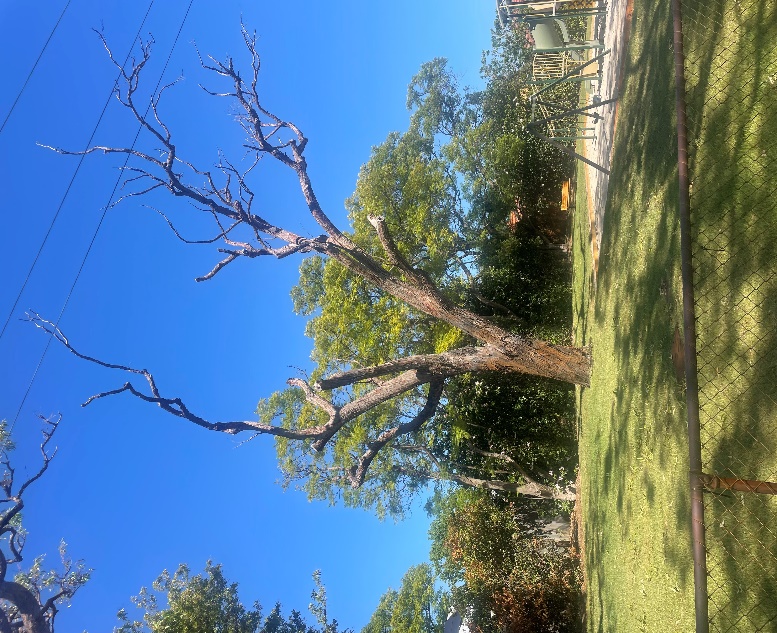 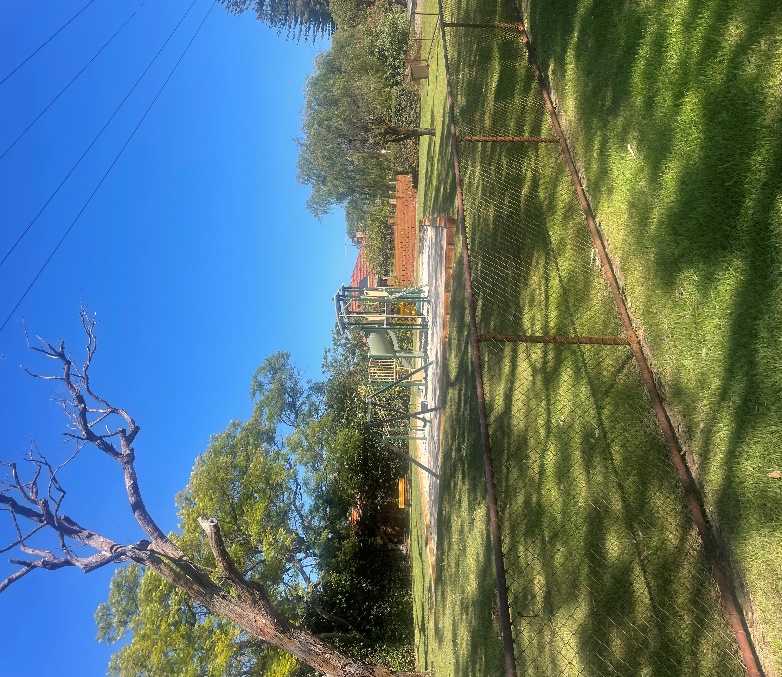 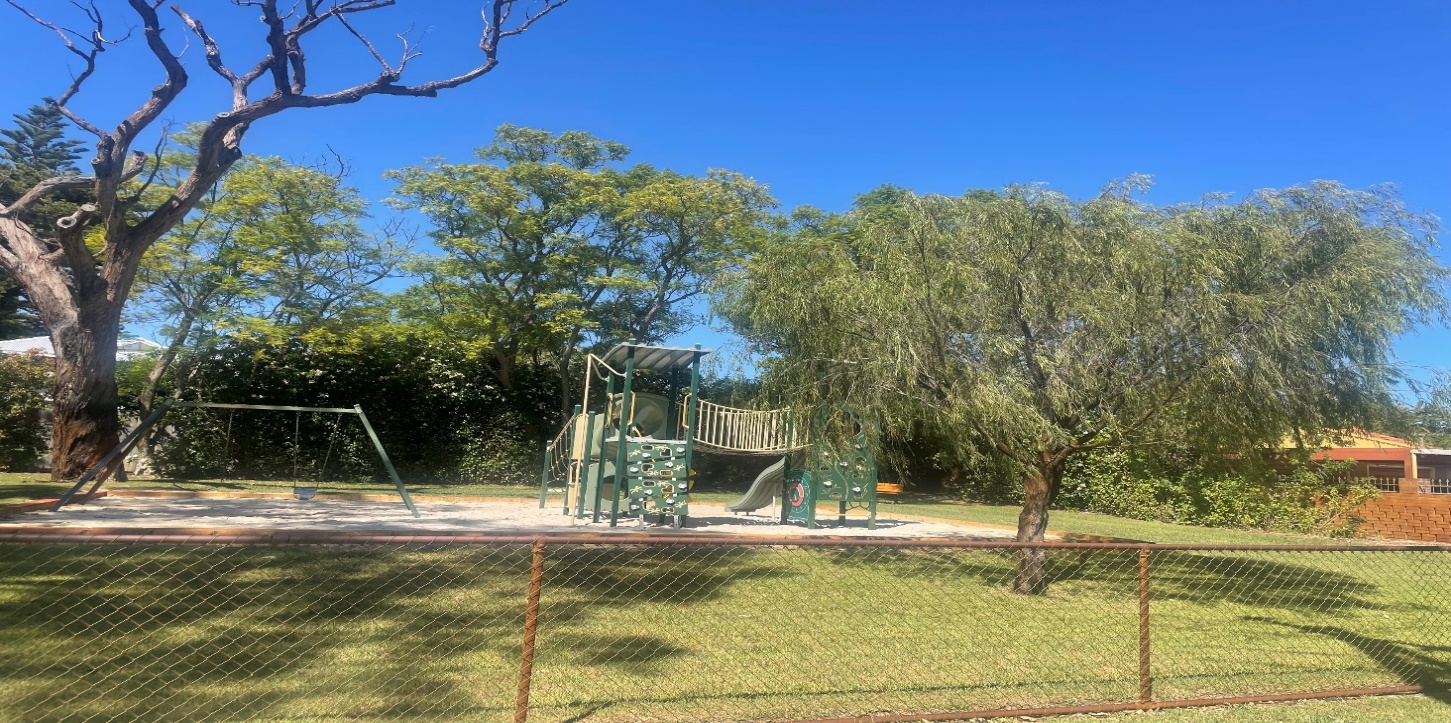 Administration Comment NOTE: These comments do not constitute a fully considered and analysed report on the subject and may be limited owing to the time permitted and the availability of information on hand to provide commentary. The tree may be removed as an operational activity to reduce risk to the public and make way for a replacement tree for future. If this were a natural area the Tree may be retained for habitat.Estimated cost to install a shade sail structure without a scope or adequate investigation is between $30,000 - $55,000 depending on the area to be covered.Annual Costs will range from $2,400 - $3,900 inclusive of annual installation and removal, depreciation and ad-hoc minor maintenance.The City is unable to afford the renewal of current assets it owns with a renewal backlog (gap) of circa $50,000,000. This project will not contribute to decrease the renewal gap.In current development of the Draft Capital Works Budget for 2024-25 there is a funding shortfall of $7,113,542 (64%) without any increased investment.Only six capital works projects are able to be funded this year – with the majority relying on external grants.The budget is still in development and Council has the opportunity to increase investment.The attempt to insert the project for development, design and delivery within one financial year (as opposed to three) will rank it as a high risk project – increasing the likelihood of it becoming a carry forward.Unlike other Local Governments, such as the Town of Claremont or the City of Joondalup, the City of Nedlands does not have an adopted policy position on the provision of shade sail structure over park assets (playgrounds or otherwise). Moreover, unlike the City of Cockburn, the City also lacks a wholistic strategy to systematically provide additional shade sail structures to various parks on a priority and needs basis to service the local community with limited funding.The City however has previously worked toward adopting a Public Open Space (POS) Strategy, which forms an item proposed in the April ordinary Council Agenda and previously worked toward adopting a Parks Functional Hierarchy (which was not adopted) – both useful documents for reference. The POS Strategy in particular does take into account ‘shade’ as a notional amenity factor.Finally, the City is in the process of undertaking an asset data collection and condition rating on all its park assets, which will help inform future decision making.Currently data indicates that of 37 playgrounds, 20 (54%) are shaded with built structures and 17 (46%) without. The latter does not include natural shade which should be preferred where possible.The City should consider adopting a position in regard to provision of amenity and service across all its parks.Current Service PlanningProgress be met through existing staff resources and will be programmed amongst other scheduled tasks and priorities. Currently Technical Services has approximately 32 outstanding Notices of Motions and Resolutions to progress.Operating ProjectsAdoption of this notice of motion will result in work tasks being allocated to both the City Projects and Programs and Asset Management teams. This will limit time available of those staff suitable to be spent on other projects scheduled such as update of the Asset valuation register and the response to a resolution pertaining to Laneways in operating projects. This will likely add delay to some aspects of those undertakings. Capital projects will be marginally affected, but this project is at risk of delay or cost variations as it has not been properly developed. Proposed Service PlanningNo inflation is considered in the figures presented.This assumes only Karella Park receiving a shade sail and not a cost to improve amenity City wide in similar and potentially equally warranted circumstances.Officers Recommendation  That Council request the CEO investigate the provision of shade sails in the City, in particular the playground at Karella Park to protect users of playgrounds and increase patronage.Urgent Business Approved By the Presiding Member or By DecisionThe following items have been approved by the Presiding Member as urgent business for this meeting.TS09.03.24 RFT 2023-24 – Rehabilitation of Lemnos StreetRegulation 11(da) – Not Applicable – Recommendation AdoptedMoved – Councillor AmirySeconded – Councillor YoungmanThat the Recommendation be adopted.(Printed below for ease of reference)CARRIED UNANIMOUSLY EN BLOC 7/-Council Resolution / RecommendationThat Council: accepts the submission for the Rehabilitation of Lemnos Street by WCP CIVIL PTY LTD as the preferred tenderer;approves the recommended delivery method of a split day/night work program; and  authorises the CEO to enter, into a contract in accordance with the City’s Request for Tender number RFT 2023-24.10 and comprising of that request, the City’s Conditions of Contract, preferred tender submission, inclusive of the Schedule of Rates, and all post tender clarifications and negotiations, to be executed.PurposeThe purpose of the report is for Council to accept the evaluation and recommendation of the Contractor WCP CIVIL PTY LTD for RFT 2023-24.10 Rehabilitation of Lemnos Street.Voting RequirementSimple Majority. Background The Lemnos Street rehabilitation project forms part of the approved 2023/24 Capital Works Program.  As the City does not have internal resources appropriate for these types of it has been decided to seek the services of a skilled and experienced contractor.The Request for Tender was advertised on Tenderlink and was open for submissions from 5th February 2024 to 5th Match 2024. The City received a total of 1 compliant submission from:WCP CIVIL PTY LTDDiscussionAfter the Tender period ended, an evaluation panel was formed comprising of two (2) City Projects and Programs team members and one Asset Management team member. The evaluation panel assessed the submitted tenders against the following criteria: Relevant experience (40%), Key personnel skills and experience (20%), Demonstrated Understanding (40%).After the Tender evaluation panel assessed the submission, WCP CIVIL PTY LTDwas nominated as the preferred supplier for this project based on their submitted methodology, program, and schedule of rates.  WCP CIVIL PTY LTD have demonstrated sufficient capability to handle the project and understanding of the requirements by providing a detailed construction methodology process, outlining how they will complete the work.They have the relevant experience to complete the proposed works on Lemnos Street. WCP CIVIL PTY LTD have completed similar works for other local Councils in the Perth Metro region. They have provided key personnel resumes who all have suitable level of experience, and the panel is confident that the team can complete the works.The panel have reviewed the proposed methodology and recommend the project is delivered as a combination of day and night works to ensure the works are completed as fast as possible, in order, to minimise disruption to stakeholders surrounding the project site. The Contractor has considered the need to maintain access for business and stakeholders along Lemnos Street during construction. The works are expected to start mid to late April and be completed by middle to end of May. This includes civil works (drainage and kerbing) under dayshift followed by two weeks of nightshift for the profiling, sealing, and asphalting. Following the due diligence process, the provided information is of a level that officers are confident that the project will be completed on schedule, safely and with minimal disruption to road users, local community, and businesses and that WCP CIVIL PTY LTD offer represents value for money to the City.The City needs to address a backlog of road rehabilitation works, which alone is worth around approximately $18M. The Administration suggests moving forward with the project despite the challenging market.  Delaying these works will lead to more project delays, impacting long term, and the ongoing maintenance costs, which will become more expensive to rectify.The condition of the road warrants: Immediate intervention is necessary due to the road's condition to prevent safety risks.Prompt action can prevent pavement failure and the need for long-term road closures.Delaying repairs will lead to higher reactive maintenance costs.ConsultationGeneral consultation with impacted stakeholders has occurred as part of the project planning process but no specific consultation has occurred as part of the tender evaluation process.  Strategic ImplicationsThis item is strategically aligned to the City of Nedlands Council Plan 2023-33 vision and desired outcomes as follows:Vision	Sustainable and responsible for a bright futurePillar		PeopleOutcome	2. A healthy, active and safe community.Pillar		PlaceOutcome	8. A city that is easy to get around safely and sustainably.Pillar		PerformanceOutcome	11. Effective leadership and governance.Budget/Financial ImplicationsThe preferred tender’s submission is within the allocated budget for this project.  The recommended delivery method, a combination of day and night works, costing is shown in the table below:This project has been allocated $223,425 in Metropolitan Regional Roads Group. Funding. If this project is delayed, the City risks losing this grant allocation. This funding must be fully expended by 29th June 2024.  The works are required to be completed by 30th June 2024, within the 2023-24 financial year. Legislative and Policy ImplicationsProcurement of Goods and Services Council PolicyLocal Government (Functions and General) Regulations 1996  Decision ImplicationsApproving the Lemnos Street tender is crucial for various reasons:Benefit to Community: Road users, pedestrians, and homeowners/businesses in the area will benefit from improved roads, pathways, driveways, and drainage systems, ensuring safety and high performance.Preventing Future Issues: Swift intervention is needed to prevent road pavement failure and ensure road user safety. Delaying repairs could lead to long-term road closures and increased reactive maintenance costs.Avoiding Backlog: Approval now prevents a backlog of projects, ensuring timely completion and reducing the burden on long-term maintenance. Delaying may lead to prolonged completion times and impact the overall road user experience.Securing Funding: Timely completion is crucial for future grant funding and prevents negative reputational risks with funding bodies. Not completing the works in this financial year could jeopardize future funding opportunities.Safety and Maintenance: Postponing repairs risks road degradation, failure, and higher unplanned maintenance costs, posing safety hazards to the community. Endorsing the report ensures the asset's integrity and community safety.ConclusionWCP CIVIL PTY LTD have demonstrated that they have the understanding to complete the required works on Lemnos Street. They have performed similar projects for both the City, other local governments, and large-scale road construction projects.As such the evaluation Panel advises, that WCP CIVIL PTY LTD be awarded the package of works for the delivery of the combination of day and nightworks.Further InformationNil.Please note this item was brought forward from page 243.The following item have been approved by the Presiding Member as urgent business for this meeting.NOM07.03.24 – Councillor Bennett – Notice of Motion to Revoke Council Resolution – Item 8.1 - 20 March 2024 and Response to Disclaimer of OpinionCouncillor Bennett, supported in writing by the Councillors as listed below has advised of his intention to move a motion to revoke Council’s decision of 20 March 2024 relating to item 8.1 as follows and move the motion as follows:Supported by:1.	Councillor Bennett		2.	Councillor Youngman				3.	Councillor McManus4.	Councillor Hodsdon			Moved – Councillor BennettSeconded – Councillor YoungmanThat Council:revokes the following Council Resolution of 20 March 2024:“That Council:  pursuant to s5.45(2)(a) of the Local Government act and Council resolution 8.2 of 11 March 2024:appoints Mr Craig Ross to the position of independent consultant to address the attached scope of work; andengagement contract term to be no less than 3 months starting 25 March 2024 with total remuneration of $42,000 to be paid no later than 24 June 2024; andinstructs the acting CEO to provide Mr Ross:an engagement contract referencing the above terms and the attached scope of work complete with all confidentiality agreements required for his signature;a working laptop with unrestricted access to all finance related records, documentation and information systems including SharePoint sites and OneCouncil;introduction to a nominated senior member of the finance staff as the primary contact point for the duration of the contract;access to the Audit and Risk Committee on a fortnightly timeline to provide on-going findings and confirm work priorities; andan open and collaborative environment to facilitate Mr Ross complete his scope of work.”Lost 2/5(Against: Mayor Argyle Crs. Brackenridge Coghlan Amiry & Smyth)As the above was lost the remainder of the motion fell away.notes the Administration’s response to the Disclaimer of Opinion in relation to the Annual Financial Report for the year ended 30 June 2023, as outlined in the officer report presented to Council at its meeting of 11 March 2024 with progress against the Project Plan to be reported via the Audit and Risk Committee on a monthly basis until the 30 June 2024;approves by absolute majority a variation in the 2023/24 Annual Budget of $142,000 for the dedicated Project Team to be funded from anticipated savings at the end of June 2024;notes additional funding for the dedicated Project Team for 2024/25 will be included in the draft 2024/25 Annual Budget;notes future resourcing of the Finance Team to be reviewed in October 2024 at the conclusion of the audit for 2023/24; andinvites the independent members of the Audit and Risk Committee to assist the Project Team and Independent Consultant.Councillor’s Reason for RevocationThe resolution from the 20 March SCM must be rescinded as the Council cannot ask the CEO to act on an unlawful resolution. The Council should consider the need for further resources that would be required to improve the audit opinion for the next financial year.Administration CommentA rescission motion is dealt with under the Local Government (Administration) Regulations 1996.Regulation 10 states:10. 	Revoking or changing decisions (Act s. 5.25(1)(e)) If a decision has been made at a council or a committee meeting then any motion to revoke or change the decision must be supported — (a)	in the case where an attempt to revoke or change the decision had been made within the previous 3 months but had failed, by an absolute majority; or (b)	in any other case, by at least 1 /3 of the number of offices (whether vacant or not) of members of the council or committee, inclusive of the mover. (1a) 	Notice of a motion to revoke or change a decision referred to in sub regulation (1) is to be signed by members of the council or committee numbering at least 1 /3 of the number of offices (whether vacant or not) of members of the council or committee, inclusive of the mover. If a decision is made at a council or committee meeting, any decision to revoke or change the decision must be made by an absolute majority. This regulation does not apply to the change of a decision unless the effect of the change would be that the decision would be revoked or would become substantially different.JustificationMore resources are required to work through the audit issues before the next audit process commences, which occurs only a few months after the end of this financial year.Without these additional resources it is inevitable that not enough of the audit issues will have been resolved that predictably the next audit process will yield the same or worse audit opinion from the OAG.There are too many audit issues for a single independent consultant to address within the limited time left before commencement of the next audit process.A properly resourced dedicated project team is required to cover the workload and cooperation between all involved may achieve success as defined by improving the next audit opinion.Two consecutive years with a poor audit result starting with a Disclaimer of Opinion then potentially becoming worse through Council interference that went against expert advice will surely arouse the attention of the State Government.Concern about the cost and shock about the severity of the situation should not deter from a calm rational decision to approve the funding required to resource a dedicated project team that can make enough progress through the workload to avoid the same or worsening audit opinion.Please note this item was brought forward from page 245.NOM09.03.24 – Councillor Amiry – Use of Public FundsMoved – Councillor AmirySeconded – Councillor BrackenridgeThat Council:notes the attached advice of Stephen Wright SC and Tom Pontre dated 26 March 2024 that confirms the Council has acted lawfully in directly appointing Mr C. Ross as independent consultant for the amount of $42,000 for a minimum of 3 months on the 20 March 2024; instructs the CEO to immediately implement the Council resolution dated 20 March 2024 to appoint Craig Ross as independent consultant whose written proposal and quote is attached; and CARRIED 5/2(Against: Crs. Bennett & Youngman)instructs the CEO to cease obtaining legal advice on this matter, in particular from McLeods Lawyers, without specific Council approval. CARRIED 4/3(Against: Crs. Smyth Bennett & Youngman)Council ResolutionThat Council:notes the attached advice of Stephen Wright SC and Tom Pontre dated 26 March 2024 that confirms the Council has acted lawfully in directly appointing Mr C. Ross as independent consultant for the amount of $42,000 for a minimum of 3 months on the 20 March 2024; instructs the CEO to immediately implement the Council resolution dated 20 March 2024 to appoint Craig Ross as independent consultant whose written proposal and quote is attached; and instructs the CEO to cease obtaining legal advice on this matter, in particular from McLeods Lawyers, without specific Council approval. JustificationGiven the timeline to the end of the Financial year ending 30 June 2024, Council is anxious to commence the engagement of Mr C Ross to investigate and address Disclaimer of Opinion given by the OAG. Council is concerned that ratepayers’ funds are expanded on legal charges with no limit and without oversight of legal brief nor the approval of Council.Administration CommentThe legal advice received from Francis Burt Chambers is acknowledged.Please note this item was brought forward see page 244.NOM08.03.24 – Councillor Amiry – Independent Expert PolicyMoved – Councillor AmirySeconded – Councillor CoghlanCouncil ResolutionThat Council resolves as follows:pursuant to the Local Government Act 1995 (WA) (LG Act) s.2.7(2)(b) Council adopts an Independent Expert Policy, which provides that:“In the event of Council requiring a timely  appointment of an independent expert under Local Government Act 1995 s.5.45(2)(a) to assist Council with its LG Act s.2.7(1)(a) govern role and its LG Act s.2.7(2)(a) oversight role, Council is authorised to expend up to $100,000 without regard to and without applying Council’s Procurement of Goods and Services Policy (Purchasing Policy). Expert is defined for the purpose of the Independent Expert Policy to mean a person or persons with qualifications decided suitable by Council simple majority. Timely for the purpose of the Independent Expert Policy is defined to mean a timeframe as decided appropriate to the circumstances by Council simple majority”.for the avoidance of any doubt, Council appoints Craig Ross, who has suitable qualifications, in the terms of Mr Ross’ appointment by Council on Wednesday 20 March 2024 pursuant to the policy adopted on resolution 1 above, as follows:pursuant to s5.45(2)(a) of the Local Government act and Council resolution 8.2 of 11 March 2024:appoints Mr Craig Ross to the position of independent consultant to address the attached scope of work; andengagement contract term to be no less than 3 months starting 25 March 2024 with total remuneration of $42,000 to be paid no later than 24 June 2024; andinstructs the acting CEO to provide Mr Ross:an engagement contract referencing the above terms and the attached scope of work complete with all confidentiality agreements required for his signature;a working laptop with unrestricted access to all finance related records, documentation and information systems including SharePoint sites and OneCouncil;introduction to a nominated senior member of the finance staff as the primary contact point for the duration of the contract;access to the Audit and Risk Committee on a fortnightly timeline to provide on-going findings and confirm work priorities; andan open and collaborative environment to facilitate Mr Ross complete his scope of work.”CARRIED 5/2(Against: Crs. Bennett & Youngman)JustificationCouncil is the governing body of the City of Nedlands: LG Act s.2.6(1).The LG Act is intended to result in better decision making by Local Governments, and greater accountability of Local Governments to their communities, and in more efficient and effective Local Government: LG Act s.1.3(2).When making decisions, Council is required to have regard to promoting the economic … sustainability of the District by LG Act s.3.1(1A)(a)(i); and  to consider potential long-term consequences and impacts on future generations by LG Act s.3.1(1A)(a)(iii).Council has preliminary oral advice from Counsel that Council is not bound by its own Purchasing Policy.Elected Members have been provided with:legal advice sought by and given to the CEO without reference to Council from Neil Douglas of McLeod’s lawyers, and assertions from DLGSC and WALGA, that Council is bound by and must apply its own Purchasing Policy when appointing a person under LG Act s.5.45(2)(a).This resolution poses a way forward to ensure Mr Ross’ urgently needed work for Council can commence in a timely manner on behalf of Council, which was elected to serve and is serving its residents and ratepayers.Administration CommentBased on the legal advice received Mr Ross will be able to be engaged by the City.PD23.03.24 Consideration of Responsible Authority Report for Six Grouped Dwellings and Four Multiple Dwellings at 45 (Lot 300) Boronia Avenue, NedlandsRegulation 11(da) – Not Applicable – Recommendation AdoptedMoved – Mayor ArgyleSeconded – Councillor AmiryThat the Recommendation be adopted.(Printed below for ease of reference)CARRIED 5/2(Against: Mayor Argyle Cr. Amiry)Council Resolution / RecommendationCouncil adopts as the Responsible Authority the Officer Recommendation contained in the Responsible Authority Report for the development of six grouped dwellings and four multiple dwellings at 45 (Lot 300) Boronia Avenue, Nedlands as follows:It is recommended that the Metro Inner DAP resolves to:defer DAP Application reference DAP/23/02531 and accompanying plans dated 11 March 2024 (attachment 2) for 120 days in accordance with Clause 68 of Schedule 2 (Deemed Provisions) of the Planning and Development (Local Planning Schemes) Regulations 2015, and the provisions of the City of Nedlands  Planning Scheme No. 3, to address the following matters:Amend the proposed side setbacks and boundary walls of the multiple dwelling component to meet the Residential Design Codes Volume 2 element objectives and the objectives of Local Planning Policy 5.12 Nedlands Stirling Highway Activity Corridor Precinct – Residential.amend the proposed floor to ceiling heights of the multiple dwelling component to meet the Residential Design Codes Volume 2 element objectives.amend the plans to satisfy Australian Standard 2890.1-2004 - Off-street car parking.readvertise the proposal in accordance with Local Planning Policy 7.3 Consultation of Planning Proposals.PurposeThe purpose of this report is for Council to consider the Development Assessment Panel (DAP) application for the development of six grouped dwellings and four multiple dwellings at 45 Boronia Avenue, Nedlands.Council is requested to make its recommendation to the Metro Inner Development Assessment Panel as the Responsible Authority. Council’s recommendation will be incorporated into the Responsible Authority Report and lodged with the DAP Secretariat on 27 March 2024.It is recommended that Council adopt the Officer Recommendation for deferral of decision.Voting RequirementSimple Majority.Background Land DetailsThe application is for six grouped dwellings and four multiple dwellings at 45 Boronia Avenue, Nedlands. 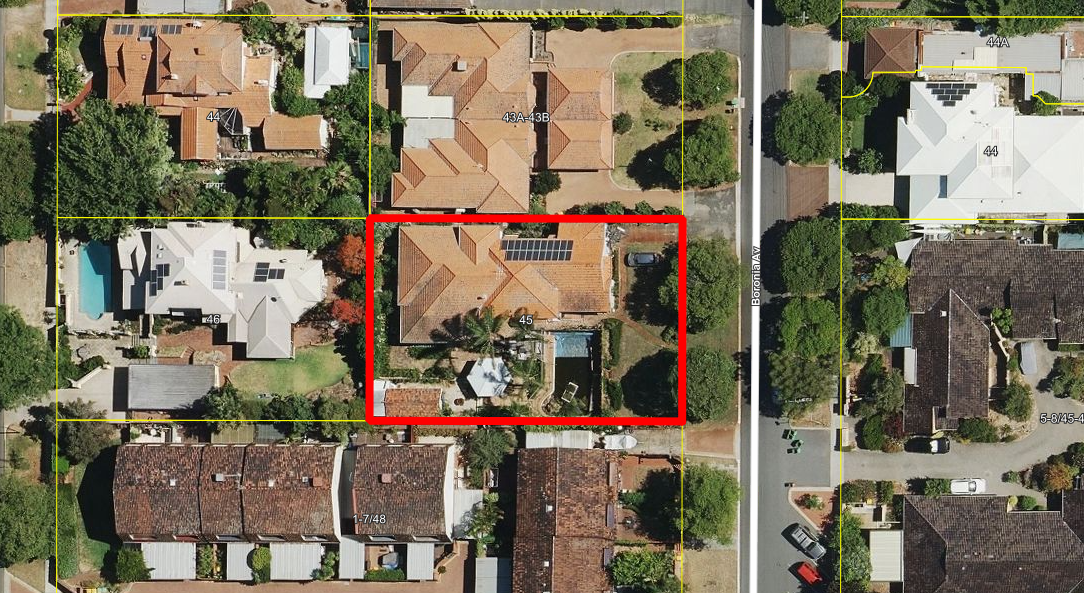 Figure 1: Aerial imageDiscussionAssessment of Statutory ProvisionsThe proposal has been assessed against all relevant legislative requirements including Local Planning Scheme No.3 (LPS3), Residential Design Codes Volume 1 (R-Codes Volume 1) and Residential Design Codes Volume 2 – Apartments (R-Codes Volume 2) and Local Planning Policies. The matters below have been identified as key considerations for the determination of this application.Street SetbackSide Setbacks and Boundary WallsTree Canopy and Deep SoilSize and Layout of DwellingsOutdoor Living AreasDesign of Car Parking SpacesVisitor Parking Site WorksVisual PrivacyThe development generally meets the design principles and/or policy objectives relating to the above matters, except for side setbacks, boundary walls, floor to ceiling heights and design of car parking spaces as discussed in the Responsible Authority Report (RAR).The application proposes two storey boundary walls to both the north and south lot boundaries. The side setbacks as proposed are not considered to meet the Residential Design Codes Volume 2 element objectives and the objectives of Local Planning Policy 5.12 Nedlands Stirling Highway Activity Corridor Precinct – Residential. It is not considered that this matter can be addressed as a condition of approval given that increasing the setbacks would require a significant redesign of the apartment layouts, and in this regard determination of the proposal is recommended to be deferred. Outstanding matters relating to floor to ceiling heights and design of car parking spaces could be addressed via planning conditions. However, it is recommended that they be addressed at development application stage. Design Review PanelThe development was reviewed by the City’s Design Review Panel (DRP) on two occasions and was reviewed by the DRP Chair on two other occasions. A summary of the Panel’s evaluation of the proposal at each stage of the review process is provided below.At the last Chair review, the following comments were made in not supporting the current plans:“I have now had a chance to study the amended plans and supporting documents and the response to the comments of my last Chair review. In that Chair review I supported the then current proposal but with conditions covering bin locations, pedestrian paths and the aesthetics of the street facing balconies. I am pleased to see that the now current proposal adequately and successfully addresses these issues.However this new, now current proposal does more than just address these issues in that it significantly alters the front multiple dwellings by adding an additional floor and increasing the height of the walls on the boundaries. The height I believe to be unproblematic but I believe the two storey walls on the boundaries, especially the one adjoining the R60 neighbouring lot, are not acceptable. I note that proposed boundary walls do not meet the City's NSHAC Local Planning Policy nor the R Codes Volume 2 primary controls for walls on boundaries. The substantive issues to address are the built form outcomes of the NSHAC LPP, the transitioning between R160 and R60 neighbouring lots and the loss of amenity to neighbouring lots caused by overbearing boundary walls. An obvious remedy would be to amend the first floor plans to match the third floor plans but there are many other possibilities too…”ConsultationPublic ConsultationIn accordance with the City’s Local Planning Policy 7.3 Consultation of Planning Proposals (LPP 7.3), the development application was advertised for a period of 28 days, from 14 July 2023 to 11 August 2023.At the close of the advertising period, the City received four submissions, all objecting to the proposal. Key concerns raised in objections relate to:Street setback.Overdevelopment of site.Visual privacy. Architectural language.Three crossovers.Lack of landscaping.Traffic.These matters have been addressed within the RAR. All submissions on this proposal have been given due regard in this assessment in accordance with Clause 67(y) of the Planning and Development (Local Planning Schemes Regulations) 2015.Amended plans for the proposal were submitted a number of times over the following months in consultation with City Officers, including a substantial redesign of the front units that added an additional storey in mid-February 2024. These plans showed incremental improvements, culminating in the most recent set of plans received by the City on 11 March 2024. These plans differ from the advertised plans in the following key ways:Amendment to lot configuration to remove undersized lots.Change in typology from ten grouped dwellings to six grouped dwellings and four multiple dwellings. Consolidation of vehicle access to one crossover.Addition of one storey to front units, resulting in a total of 3 storeys.Increase in front setback.Reduction in amount of fill across the site.Alterations to the façade.Addition of two visitor car bays.Amendments to the layouts of all dwellings.Amendments to landscaping plan. Formal readvertising of the proposal has not been undertaken due to time constraints, as DAP regulations require proponent agreement to extend timeframes. Should the officer recommendation for deferral be endorsed by DAP, readvertising will be conducted in accordance with LPP7.3 and the Regulations for a minimum of 28 days.Strategic ImplicationsThis item is strategically aligned to the City of Nedlands Council Plan 2023-33 vision and desired outcomes as follows:Vision	Sustainable and responsible for a bright futurePillar		PlaceOutcome	6. Sustainable population growth with responsible urban planning.Budget/Financial ImplicationsNil.Legislative and Policy ImplicationsCouncil is requested to make a recommendation to the DAP in accordance with Regulation 12 of the Planning and Development (Development Assessment Panels) Regulations 2011. Council may recommend to approve, refuse or defer the application. Decision ImplicationsCouncil’s recommendation will be incorporated into the Responsible Authority Report (RAR) and lodged with the DAP Secretariat on the 27 March 2023. The recommendation noted above is the officer recommendation that is also included in the RAR. In the event that Council does not adopt the officer recommendation, Council’s recommendation will be located at the front of the RAR as the Responsible Authority Recommendation and the officer recommendation will be contained in the rear of the report. In the event that Council does not make a recommendation, the RAR will be forwarded to DAP on 27 March 2024 with the Officer Recommendation only. ConclusionCouncil is requested to consider the proposed development as the Responsible Authority. It is requested that Council makes a recommendation to the DAP to either approve, refuse or defer the application. The development proposed has not been supported by the DRP and is not considered to meet the relevant criteria of the Residential Design Codes and Local Planning Policies in relation to side setbacks and boundary walls. It is also recommended that formal re-advertising occur given the substantial change in the design of the front units since it was last advertised for comment.For the above reasons, it is recommended Council adopt the Officer Recommendation contained in the RAR to defer the determination of the development approval. Further InformationNil.PD24.03.24 Consideration of Responsible Authority Report for Amendment to Approved Shopping Centre Development at No. 80 (Lot 1) Stirling Highway, Nos. 2 (Lot 21), 4 (Lot 22) and 6 (Lot 23) Florence Road, and Nos. 7 (Lot 33) and 9 (Lot 32) Stanley Street, NedlandsRegulation 11(da) – Not Applicable – Recommendation AdoptedMoved – Councillor AmirySeconded – Councillor YoungmanThat the Recommendation be adopted.(Printed below for ease of reference)CARRIED UNANIMOUSLY EN BLOC 7/-Council Resolution / RecommendationThat Council adopts as the Responsible Authority the Officer Recommendation contained in the Responsible Authority Report for the amendments to the approved shopping centre development at 80 Stirling Highway, Nedlands as follows:It is recommended that the Metro Inner DAP resolves to:Accept that the DAP Application reference DAP/19/01651 as detailed on the DAP Form 2 dated 28 November 2023 is appropriate for consideration in accordance with regulation 17 of the Planning and Development (Development Assessment Panels) Regulations 2011;Approve DAP Application reference DAP/19/01651 and accompanying plans (Attachment 3) in accordance with Clause 68 of Schedule 2 (Deemed Provisions) of the Planning and Development (Local Planning Schemes) Regulations 2015 for the proposed amendment to the wording of Condition 35 of the approved Shopping Centre at 80 Stirling Highway, Nedlands.Amended Condition:35. 	Prior to occupation of the development:The 1m wide strip of land (including truncations) along Stirling Highway (as depicted in Attachment 3 of this Development Approval) shall be set aside as a separate lot and is to be ceded free of cost to Main Roads WA; andThe balance of the Metropolitan Region Scheme Reserve (including truncations) for Stirling Highway shall be set aside as a separate lot for future acquisition pending future road widening requirements. An easement is to be provided over the balance lot and to be set aside for the benefit of the remaining lot for the purpose of providing right of footway, water, sewer, drainage, gas, electricity, television, telecommunications and other necessary service infrastructure, pending construction of the future road widening.All other conditions remain as per the Determination Notice dated 20 February 2023.PurposeThe purpose of this report is for Council to consider a Development Assessment Panel (DAP) application at 80 Stirling Highway, Nedlands (Captain Stirling Hotel site). Amendments are proposed to the wording of Condition 35 of the original determination letter relating to the ceding of land on Stirling Highway for future road widening free of cost. Officers are recommending that a portion of land is ceded free of cost now as there is a need and nexus from this development that some upgrades are required. The balance shall be set aside as a separate lot for future acquisition only when Main Roads requires the land as part of the 4-year construction program. City Officers met with both WAPC and MRWA to discuss the positions more clearly. The crux of the issue comes down to whether the land should be ceded now for free, or acquired at a cost only when MRWA have firm plans to upgrade the road. By the City recommending approval contrary to MRWA advice, it will require the WAPC to prepare a dual report to the DAP. City Officers consider this a preferable pathway as it will allow the state planning authority to directly review the request holistically from a state perspective.Council is requested to make its recommendation to the Metro Inner Development Assessment Panel (DAP) as the Responsible Authority. Council’s recommendation will be incorporated into the Responsible Authority Report and lodged with the DAP Secretariat by 27 March 2024.Voting RequirementSimple Majority. Background Land DetailsApplication DetailsThis proposal is for an amendment to Condition 35 of the approved Shopping Centre at 80 Stirling Highway, Nedlands (Captain Stirling site) determined at the 10 February 2023 JDAP meeting. The application has been made in accordance with r.17(1)(b) of the Planning and Development (Development Assessment Panels) Regulations 2011 as it amends an aspect of the development which does not substantially change the original development that has been approved. The proposed amendment to the wording of the condition relates to the ceding of land for the purposes of road widening. BackgroundThe development application was originally lodged in August 2019. During the review process, comments were sought from Main Roads and the State Heritage Office, which both responded with concerns. Additionally, the application was referred to the State Design Review Panel on two separate occasions. In June 2020, the JDAP resolved to defer the application for 90 days to allow the applicant to respond to the following:To provide greater certainty on the traffic, transport and access issuesTo provide further information on heritage issues To address the integration of the project in the Nedlands Town CentreThe applicant subsequently chose to take a ‘deemed refusal’ under clause 75 of the Deemed Provisions within the Planning and Development (Local Planning Schemes) Regulations 2015 and applied to the State Administrative Tribunal (SAT) for a review. SAT mediations were ongoing from 2020, culminating in amended plans and documentation being submitted on 4 November 2022 for a S.31 reconsideration. Further information and amended plans were submitted in late December 2022. On 10 February 2023, the Metro Inner-North JDAP approved the application. Condition 35 of this determination was recommended on advice by Main Roads noting conditional support with the following justification:‘This significant development is the nexus for this land to be provided. This land is required to enable orderly and proper planning of Stirling Highway to occur.’The amalgamation of the site is required by Condition 5 of the Development Approval. On 11 September 2023 the WAPC granted subdivision approval for the amalgamation of all six lots. The determination letter for the subdivision included a condition which differed from the condition of development approval and gave the option to the applicant for the lot to be set aside for acquisition pending future road widening requirements rather than be ceded free of cost.In November 2023, the applicant applied to modify Condition 35 to be consistent with the subdivision approval. This was referred to Main Roads WA (MRWA), which did not support the change based on the original justification. The proposed wording was also not supported by City Officers as there are some works that are required immediately from this development, and a portion of the reserve should be ceded free of cost. Prior to finalising the recommendation of the RAR, the applicant requested a further modification to the wording of Condition 35.In essence, the application is a result of a discrepancy on the wording of similar conditions imposed by MRWA (on the development application) and the Western Australian Planning Commission (WAPC) (on the subdivision application). The City is not a party to the condition, although is required to prepare the Responsible Authority Report.DiscussionThe current wording of Condition 35 of the development approval states:“Prior to occupation of the development, the land required for the widening of Stirling Highway, as shown on the plan 1.7138/1, must be set aside as a separate lot and is to be ceded free of cost to Main Roads.The applicant is proposing the following wording of Condition 35:“Prior to occupation of the development:The 1m wide strip of land (including truncations) along Stirling Highway (as depicted in Attachment 3 of this Development Approval) shall be set aside as a separate lot and is to be ceded free of cost to Main Roads WA; andThe balance of the Metropolitan Region Scheme Reserve (including truncations) for Stirling Highway shall set aside as a separate lot for future acquisition pending future road widening requirements. An easement is to be provided over the balance lot and to be set aside for the benefit of the remaining lot for the purpose of providing right of footway, water, sewer, drainage, gas, electricity, television, telecommunications and other necessary service infrastructure, pending construction of the future road widening.The intention of the new wording is to identify that some land should be ceded free of cost as a result of this development. The balance should be acquired at a cost only when Main Roads requires the land as part of the 4-year program which is neither certain nor imminent at this stage. City Officers do not concur with Main Road’s objection or rationale to reject the request of the re-wording. Nor do City Officers agree that the condition ceding the entire portion of land zoned Primary Regional Road reservation, as shown in Plan 1.7138/1, should remain (current wording of Condition 35). Draft Operational Policy 1.12 notes circumstances where it may be unreasonable to request land be ceded free of cost for road widening. The Policy specifically relates to unreasonableness in situations where there is a long-term project and the land is not required immediately. As noted in the current development approval (advice note xiii), MRWA notes that upgrading Stirling Highway is not within its 4 year forward estimated construction program and therefore is considered a long-term project. City Officers are of the opinion that the proposed wording of Condition 35 by the applicant should be supported. This is on the grounds that there is a clear need and nexus between the proposal and the upgrades to Stirling Highway, Florence Road and Stanley Street intersections based on direct road safety impacts from this development. This requires a minor boundary adjustment which will need to be ceded (in City Officers’ view) free of cost. The balance should be set aside and acquired only when MRWA has a plan closer to implementation. Further, in the most current determination for the site, City Officers concurred with the results of the Traffic Impact Assessment that the existing road network can cater for the expected trip generation from the shopping centre development without significant impacts on traffic flow both at a local and state level.The issue comes down to the differing wording of a condition imposed by the WAPC versus the wording imposed by the MRWA. By the City recommending approval contrary to MRWA advice, it will require the WAPC to prepare a dual report to the DAP. City Officers consider this a preferable pathway as it will allow the state planning authority to directly review the request holistically from a state perspective.ConsultationPublic ConsultationThe development application was not advertised to the public for comment as the proposal relates to an amendment of a condition wording and is primarily technical in nature. The alteration of the condition wording will not have an impact on the amenity of the surrounding lots and will not affect the external appearance, height, bulk or nature of the development. As such, the amendment is considered minor in significance and nature to the extent that public consultation is not necessary.   Main Roads WA (MRWA)In accordance with the Instrument of Delegation DEL 2017/02, the application was referred to Main Roads for comment, as the lot is affected by the Primary Regional Road Reservation, which Condition 35 relates to. Main Roads objected to the original amendment (i.e. to cede the entire area at a cost). The rationale provided stated:“The land reserved as Primary Regional Road Reservation (PRRR) under the Metropolitan Region Scheme (MRS) is required to offset the development’s impact on the State Road network (Stirling Highway). The development will cause congestion to the network and will impact on the safety and efficiency of vehicular movement, which can only be mitigated by works being undertaken by the State, however, the land is required to be provided by the developer”.The application was referred to Main Roads regarding the modified condition (i.e. to cede a portion that is needed). Main Roads objected as the current agreement to cede land will ensure future mitigation of all impacts associated with the increase in right turn movements from Stirling Highway into Stanley Street related to this development.WAPCAlthough not formally referred, the WAPC wrote to the City verifying the position of imposing the new condition. In summary, the WAPC determined that there was insufficient nexus between the amalgamation application and the ceding of Stirling Highway free of cost, but that decision should not be taken as the WAPC or the State’s view with respect to the development application, given they are fundamentally different proposals. In regard to the development approval, WAPC note that MRWA have conveyed the State’s position.City Officers met with both WAPC and MRWA to discuss the positions more clearly. The crux of the issue, as the City sees it, comes down to whether the land should be ceded now for free (existing condition on the development approval), or acquired at a cost only when MRWA have plans to upgrade the road (using the condition from the subdivision approval). By the City recommending approval contrary to MRWA advice, it will trigger a requirement that the WAPC is formally required to intervene and write a report to DAP.Strategic ImplicationsThis item is strategically aligned to the City of Nedlands Council Plan 2023-33 vision and desired outcomes as follows:Vision	Sustainable and responsible for a bright futurePillar		PlaceOutcome	6. Sustainable population growth with responsible urban planning.Budget/Financial ImplicationsNil.Legislative and Policy ImplicationsCouncil is requested to make a recommendation to the DAP in accordance with Regulation 12 of the Planning and Development (Development Assessment Panels) Regulations 2011. Council may recommend to approve, refuse or defer the application. Decision ImplicationsCouncil’s recommendation will be incorporated into the RAR and lodged with the DAP Secretariat on or before 27 March 2024. The recommendation noted above is the officer recommendation that is also included in the RAR. In accordance with clause 4(b) of the Instrument of Delegation DEL 2017/02, if Council recommends approving the new wording of Condition 35, the application shall be referred immediately to the WAPC to prepare a dual report to the DAP. Council’s recommendation will be located at the front of the RAR as the Responsible Authority, with the officer recommendation contained in the rear of the report.In the event that Council does not make a recommendation, the RAR will be forwarded to DAP with the Officer Recommendation only.ConclusionThe proponent’s proposed wording of Condition 35 is supported by City Officers as there is a need and nexus from this development that some upgrades are needed to Stirling Highway. These should be ceded free of cost and these works should be undertaken by the applicant. The balance should be acquired at a cost only when Main Roads requires the land as part of the 4-year construction program.Further, if Council recommends approval as recommended, it means that the WAPC must get involved and write a separate report. City Officers consider this the most appropriate outcome, as the discrepancy on the wording of the condition arises from a dispute between the WAPC and MRWA.Should Council recommend refusal, or substantially alter the condition, the delegation is such that the WAPC will not get involved. This will leave the City and DAP to try to determine a dispute between two state agencies without involvement of one of those agencies.Further InformationNil.PD25.03.24 Consideration of Responsible Authority Report for 12 Grouped Dwellings at 15-19 Vincent Street, NedlandsRegulation 11(da) – Not Applicable – Recommendation AdoptedMoved – Mayor ArgyleSeconded – Councillor SmythThat the Recommendation be adopted.(Printed below for ease of reference)CARRIED 5/2(Against: Mayro Argyle Cr. Youngman)Council Resolution / RecommendationThat Council adopts as the Responsible Authority the Officer Recommendation contained in the Responsible Authority Report for the development of twelve grouped dwellings at 15-19 Vincent Street, Nedlands as follows:It is recommended that the Metro Inner JDAP resolves to:Approve DAP Application reference DAP/23/02570 and accompanying plans (Attachment 3) in accordance with Clause 68 of Schedule 2 (Deemed Provisions) of the Planning and Development (Local Planning Schemes) Regulations 2015, and the provisions of the City of Nedlands Local Planning Scheme No. 3, subject to the following conditions:General ConditionsPursuant to clause 26 of the Metropolitan Region Scheme, this approval is deemed to be an approval under clause 24(1) of the Metropolitan Region Scheme.  This decision constitutes planning approval only and is valid for a period of 2 years from the date of approval. If the subject development is not substantially commenced within the specified period, the approval shall lapse and be of no further effect. All works indicated on the approved plans shall be wholly located within the lot boundaries of the subject site.Engineering and DesignPrior to a building permit being issued, stormwater disposal plans, details and calculations catering for the 1% AEP rainfall event fully onsite without any overflow into the road reserve or adjacent properties must be submitted for approval by the City of Nedlands and thereafter implemented, constructed and maintained to the satisfaction of the City of NedlandsPrior to the issue of a Building Permit, a Construction Management Plan shall be submitted and approved to the satisfaction of the City. The approved Construction Management Plan shall be observed at all times throughout the construction and demolition processes to the satisfaction of the City.Prior to the issue of a building permit, the materials, finishes and colours (as shown and annotated on the approved plans) shall be shown on the building permit plans (unless otherwise approved by the City), and be enacted prior to practical completion of the development and thereafter remain in place for the life of the development to the satisfaction of the City.Prior to occupation, raised outdoor living areas to Unit 1, 2, 3 and 4 of No. 19 Vincent Street along the southern elevation and Unit 4 of No. 15, No. 17 and No. 19 Vincent Street along the western elevation and all other screening as shown on the approved plans shall be screened and erected and in accordance with the Residential Design Codes by:fixed and obscured glass to a minimum height of 1.6 metres above finished floor level; orfixed screening devices to a minimum height of 1.6 meters above finished floor level that are at least 75% obscure and made of a durable material; oran alternative method of screening approved by the City of Nedlands. The screening shall be thereafter maintained to the satisfaction of the City of Nedlands.Clothes drying areas shall be located and/or screened to not be visible from the street or adjoining properties to the satisfaction of the City of Nedlands.Prior to occupation, infill panels of fences within the primary street setback area are to be visually permeable (as defined by the Residential Design Codes) above 1.2m in height to the satisfaction of the City of Nedlands. External lighting shall comply with the requirements of Australian Standard 4282 – Control of Obtrusive Effects of Outdoor Lighting.LandscapingPrior to the issue of a building permit, a revised landscaping plan shall be submitted to and approved by the City of Nedlands. Prior to occupation, landscaping is to be installed and maintained in accordance with that plan, or any modifications approved thereto, for the lifetime of the development thereafter, to the satisfaction of the City of Nedlands.The street trees within the verge in front of the lots are to be protected and maintained through the duration of the demolition and construction processes to the satisfaction of the City of Nedlands. Should the trees die or be damaged, they are to be replaced with a specified species at the owner’s expense and to the satisfaction of the City of Nedlands.Sustainability Prior to the issue of a building permit, an Environmentally Sustainable Design (ESD) report prepared by a suitably qualified person shall be submitted and approved to the City of Nedlands. Recommendations contained within the report are to be carried out and maintained for the lifetime of the development to the satisfaction of the City of Nedlands.Prior to the issue of a building permit, specifications to be provided demonstrating all water fittings such as taps, toilets and showers (excluding kitchen sinks and laundries) are within 1 star of the maximum Water Efficiency Labelling Standard (WELS) to the satisfaction of the City. The approved fittings are to be installed prior to occupation. Prior to occupation, a minimum 3kw (per dwelling) photovoltaic solar panel system is to be installed to the satisfaction of the City. Prior to occupation, the specified roof colour as shown on the approved plans or otherwise approved by the City is to be installed to the satisfaction of the City.Advice NotesThis is a Planning Approval only and does not remove the responsibility of the applicant/owner to comply with all relevant building, health and engineering requirements of the City, any obligations under the Strata Titles Act, or the requirements of any other external agency.A building permit is required for the works.The Construction Management Plan is to be prepared in the manner and form provided by the City of Nedlands.Separate approval is required from the City of Nedlands for any works located within the verge, including landscaping and crossovers. A Vehicle Crossover Permit application is required to be submitted and approved by the City of Nedlands prior to verge works commencing.  The revised landscaping plan is to include but is not limited to the following:species selection;groundcovers in planting mixes;paving types to show delineation between pedestrian and vehicle access;demonstrate water efficient design by a suitably accredited professionaltreatment of landscaped surfaces (i.e. mulch, lawn, synthetic grass etc) and soil depth. A list of preferred tree species suitable to the area can be found in the Sustainable Landscaping Information document here: https://www.nedlands.wa.gov.au/documents/660/sustainable-landscaping-informationPurposeThe purpose of this report is for Council to consider the Development Assessment Panel (DAP) application for the development of twelve grouped dwellings across 15-19 Vincent Street, Nedlands. Council is requested to make its recommendation to the Metro Inner Development Assessment Panel as the Responsible Authority. Council’s recommendation will be incorporated into the Responsible Authority Report and lodged with the DAP Secretariat on 27 March 2024.Administration recommends Council adopt the Officer Recommendation for approval.Voting RequirementSimple Majority.Background Land DetailsApplication detailsApproval is sought to develop twelve grouped dwellings across three existing lots at No.15 (Lot 328), No.17 (Lot 70) and No.19 (Lot 69) Vincent Street, Nedlands. Site ContextThe development is proposed to extend over No.15 (Lot 328), No.17 (Lot 70) and No.19 (Lot 69) Vincent Street, Nedlands. The development site has a total lot area of 2,989m2 and is located on the street block bound by Vincent Street to the east, Stirling Highway to the north, Doonan Road to the west and Jenkins Avenue to the south (Attachment 1). The sites slope down approximately 4m from north-east to south-west, with each individual lot exhibiting a 3m slope downwards from east to west (front to rear).The site is zoned Residential with a density code of R60 and has sole street frontage to Vincent Street. The three lots are currently vacant. Streetscape CharacterThe existing streetscape of Vincent Street (north of Jenkins Avenue) is characterised by a mix of medium and low density developments. Lots to the north and directly opposite the subject site are coded R160 and lots to the south are coded R60. The adjoining site to the north has approval for a five-storey multiple dwelling development. This is currently under construction. The site to the south has recently completed construction of five single houses.DiscussionAssessment of Statutory ProvisionsThe proposal has been assessed against all relevant legislative requirements including Local Planning Scheme No.3 (LPS3), Residential Design Codes Volume 1 (R-Codes) and Local Planning Policies. The matters below have been identified as key considerations for the determination of this application.Lot Boundary SetbacksParkingVisual PrivacyOutdoor Living AreasSite worksThese matters have been addressed in detail within the Responsible Authority Report (RAR). The development meets the design principles and/or policy objectives relating to the above and can be supported, subject to conditions.ConsultationIn accordance with the City’s Local Planning Policy – Consultation of Planning Proposals, the development was advertised for a period of 28 days, from 24 October 2023 to 21 November 2023. The City received one objection on the basis that development should not be supported if it is not zoned R10. Design Review Panel The development was reviewed by the City’s Design Review Panel on two occasions, being 6 November 2023 and 5 February 2024. A final review was then carried out by the DRP Chair on 13 March 2024.The final comments from the DRP Chair stated overall support for the proposal as outlined below, followed by the Officer comment:“I support with conditions the proposed design in the areas of Landscape Quality, Amenity and Safety as follows:Landscape QualitySupported with the following conditions:Provide details on the landscape plan, ie what species shrubs and ground covers are in each of the respective planting mixes.Provide details regarding the vehicular and pedestrian paving types.”Officer CommentThe Landscaping Plan received 24 January 2024 by Kelsie Davies Landscape Architecture proposes the planting of a minimum of two trees per unit and 72% of the front setback area to be provided with soft landscaping. Notwithstanding, should approval be granted, a condition of approval has been recommended that a revised Landscaping Plan is to be submitted prior to the issue of a building permit to incorporate the Panel’s recommendations as mentioned above. AmenitySupported with the following conditions:Delete clear louvres below 1600mm to first floor bedrooms facing south in houses at 19 Vincent Street and provide highlights only.All ground floor openings where fill exceeds 600mm to be conditioned for visual privacy.Officer CommentIt is noted that the DRP Chair does not support the amended plans in relation to the addition of the upper floor southern opening. These openings are not major openings (i.e. are less than 1m2 in size) as per the definition within the R-Codes Volume 1. As such they are not subject to visual privacy measures. All upper floor bedroom openings achieve the deemed-to-comply provisions of the R-Codes Volume 1 in relation to visual privacy. Should approval be granted, a condition of approval has been recommended that prior to occupation, all raised outdoor living areas are to be screened in accordance with the R-Codes Volume 1. SafetySupported with the following conditions:The driveway gradient to be in accordance with the NCC and Australian Standards.Officer CommentAmended plans received 8 March 2024 have incorporated revised levels and driveway gradients to facilitate adequate vehicle access in accordance with AS2890.1. The proposal achieves the gradients as outlined in AS2890.1 within the front 6m of each dwelling and no changes to the verge are proposed. The R-Codes Volume 1 do not provide deemed-to-comply provisions in relation to universal access. The proposal features a significant slope from the northeast corner down to the southwest corner. As a result of the site works undertaken, it has been demonstrated that the proposed driveway gradients are safe for vehicle manoeuvring and are in accordance with AS2890.1.SustainabilityConditions of approval have been recommended that the development adhere to the requirements of Local Planning Policy 1.3: Sustainable Design by including:Roof colour of acceptable maximum solar absorptance;Minimum 3 kw sola panels system per dwelling;All water fixtures excluding kitchen and laundry facilities to be within 1 star of the WELS maximum; andEnvironmentally Sustainable Design (ESD) Report be prepared and implemented.Strategic ImplicationsThis item is strategically aligned to the City of Nedlands Council Plan 2023-33 vision and desired outcomes as follows:Vision	Sustainable and responsible for a bright futurePillar		PlaceOutcome	6. Sustainable population growth with responsible urban planning.Budget/Financial ImplicationsNil.Legislative and Policy ImplicationsCouncil is requested to make a recommendation to the DAP in accordance with Regulation 12 of the Planning and Development (Development Assessment Panels) Regulations 2011. Council may recommend to approve, refuse or defer the application. Decision ImplicationsCouncil’s recommendation will be incorporated into the Responsible Authority Report (RAR) and lodged with the DAP Secretariat on the 27 March 2024. The recommendation noted above is the officer recommendation that is also included in the RAR. In the event that Council does not adopt the officer recommendation, Council’s recommendation will be located at the front of the RAR as the Responsible Authority Recommendation and the officer recommendation will be contained in the rear of the report. In the event that Council does not make a recommendation, the RAR will be forwarded to DAP on 27 March 2024 with the Officer Recommendation only. ConclusionCouncil is requested to consider the attached Responsible Authority Report. It is requested that Council makes a recommendation to the DAP to either approve, refuse or defer the application. The development proposed is consistent with the density of development permitted on the site and the wider locality. The siting, mass and scale of the development proposed is consistent with the existing and proposed future streetscape of Vincent Street. The large front setbacks and landscaping will complement the canopy provided by street trees to be retained within the verge, thereby achieving the desired future character of the precinct. Where necessary, conditions are recommended to ensure the development meets policy objectives with respect to impacts on neighbouring sites, sustainability, landscaping etc., and to ensure that the construction process is well managed to minimise detrimental amenity impacts to nearby residents.For the above reasons, it is recommended Council adopt the Officer Recommendation contained in the RAR to approve the development. Further InformationNil.CSD01.03.24 Appointment of Community Members to the Public Art CommitteeRegulation 11(da) – Not Applicable – Recommendation AdoptedMoved – Councillor AmirySeconded – Councillor YoungmanThat the Recommendation be adopted.(Printed below for ease of reference)CARRIED UNANIMOUSLY EN BLOC 7/-Council Resolution / RecommendationThat Council approves to appoint the following community members as members of the Public Art Committee:Aisling Sharkey – Youth Representative (City of Nedlands resident) with voting rights; andPip Hoy – Community Representative (City of Nedlands resident) with voting rights.PurposeThe purpose of this report is for Council to consider applications from 2 community members who have expressed interest in being members of the Public Art Committee.  The applications are consistent with the Public Art Committee’s Terms of Reference.Voting RequirementAbsolute Majority Background The Public Art Committee’s aim is “To ensure that the City of Nedlands includes artworks of a high standard in the public domain”. On 12 December 2023, Council considered the matter of the Public Art Committee. At the meeting Council:reinstated the Committee; appointed its Councillor representatives and deputy members;approved the Committee’s Terms of Reference (Attachment 1 – Public Art Committee Terms of Reference)and requested the CEO to advertise publicly for applications from community members interested in being members of the Public Art Committee.DiscussionBy the closing date, 2 applications were received from community members interested in being on the Public Art Committee. These were from Aisling Sharkey, and Pip Hoy.Aisling Sharkey is a City of Nedlands resident who won the Resident’s Award in the Emerge Youth Art Awards 2023 and is studying Fine Art at the University of Western Australia.  Aisling is a young person with a strong interest in art, including Public Art, and has a sound knowledge of aesthetic principles, which she regularly applies to her art practice. Her application fits with the provision in the Committee’s Terms of Reference for “One youth representative with voting rights and an interest in public art, aged 12 – 25 years, who is a resident of the City”. Aisling’s CV is provided at Confidential Attachment Aisling Sharkey CV.Pip Hoy is a resident of the City and a long-time studio artist and art tutor at Tresillian Arts Centre. She is a practicing multi-disciplinary artist, particularly contemporary textiles. She is a current Treasurer and previous Vice Chair of the Western Australian Fibre and Textile Association, and a member of both the Qatar Fine Arts Society and International Artists of Doha, for the latter of which she is also the Treasurer. Ms Hoy therefore brings a wealth of knowledge in professional art practice on both a local and international scale. Her application fits with the provision in the Committee’s Terms of Reference for “Two community representatives with voting rights who have professional expertise in public art, who are residents of the City”.  Ms Hoy’s CV is provided at Confidential Attachment Pip Hoy CV.ConsultationThe call for Expressions of Interest from community members wishing to be on Council’s Public Art Committee was advertised publicly, receiving the 2 applications outlined in this report.  The aim of having community representatives on the Committee is to ensure community input into the work and decision of the Committee.Strategic ImplicationsThis item is strategically aligned to the City of Nedlands Council Plan 2023-33 vision and desired outcomes as follows:Vision	Sustainable and responsible for a bright futurePillar		PeopleOutcome	1. Art, culture and heritage are valued and celebrated.Pillar		PlaceOutcome	7. Attractive and welcoming places.Pillar		PerformanceOutcome	12. A happy, well-informed and engaged community.Budget/Financial ImplicationsThere are currently no budget implications from the appointment of community representatives to the Public Art Committee.  Community representatives on the Public Art Committee have so far provided their input without payment. However, at the March 26 council meeting, there is a separate agenda item to consider payments for Public Art Committee community members. Based on council’s decision at that meeting, there may be a financial implication to appointing these two community members. Legislative and Policy ImplicationsLegislationUnder the Local Government Act 1995:Section 5.8 Establishment of Committees allows Council to delegate certain functions to Committees of Council.  Section 5.9 Committees, types of allows Committees to be comprised of various types of persons.  This includes Committees being comprised of Councillors and “other persons”, with “other persons” being persons who are not Councillors or employees – i.e. community members.Section 5.10 Committee members, appointment of provides for members of Committees to be appointed by Council, by Absolute Majority.  Terms of ReferenceThe Public Art Committee’s Terms of Reference provide for its membership to include:“Two community representatives with voting rights who have professional expertise in public art, who are residents of the City.One Youth representative with voting rights and an interest in public art, aged 12 – 25 years, who is a resident of the City.Non-residents of the City of Nedlands may be appointed as non-voting members”.Decision ImplicationsIf Council endorses the recommendation, Aisling Sharkey and Pip Hoy will both be voting members of the Public Art Committee for the next 2 years as both are residents in the City of Nedlands.If Council does not endorse the recommendation, the Public Art Committee will continue with its current membership that is made up of the Mayor and 4 ward Councillors.ConclusionIt is recommended that Council endorses the applications by Aisling Sharkey and Pip Hoy to be voting members of Council’s Public Art Committee, as they are both City of Nedlands residents, and both have a strong interest in the arts. These two applications fit with the provisions outlined in the Membership section of the Public Art Committee’s Terms of Reference and the applicants will help provide community input into the deliberations of the Committee.Further InformationNil.NOM07.03.24 – Councillor Bennett – Notice of Motion to Revoke Council Resolution – Item 8.1 - 20 March 2024 and Response to Disclaimer of OpinionPlease note this item was brought forward see page 208.NOM08.03.24 – Councillor Amiry – Independent Expert PolicyPlease note this item was brought forward see page 213.NOM09.03.24 – Councillor Amiry – Use of Public FundsPlease note this item was brough forward see page 211.Confidential ItemsConfidential items to be discussed at this point.Closure of Meeting to the PublicMoved – Councillor YoungmanSeconded - Councillor AmiryThat the meeting be closed to the public in accordance with Section 5.23 (d) of the Local Government Act 1995 to allow confidential discussion on the following Item.CARRIED UNANIMOUSLY 7/-The meeting was closed to the public at 9.45 pm.PD22.03.24 CONFIDENTIAL Legal Opinion Received on Judicial Review for 129-133 Waratah Avenue, DalkeithA confidential report has been circulated separately to Council Members.Regulation 11(da) – Council agreed to make the report, resolution and legal opinion public to provide the community transparency in the decision. Moved – Councillor BennettSeconded – Councillor YoungmanCouncil ResolutionThat Council:receives the legal opinion of Mr M Cuerden SC and takes no further action in relation to the 9 November 2023 JDAP decision for 129-133 Waratah Avenue, Dalkeith; andmakes the Council resolution, report, and Attachment 1 public.CARRIED UNANIMOUSLY 7/-Moved – Mayor ArgyleSeconded - Councillor SmythThat the meeting be reopened to members of the public and the press.CARRIED UNANIMOUSLY 7/-The meeting was reopened to members of the public and the press at 9.48 pm.Confidential RecommendationThat Council:receives the legal opinion of Mr. M Cuerden SC and takes no further action in relation to the 9 November 2023 JDAP decision for 129-133 Waratah Avenue, Dalkeith; andmakes the Council resolution public and retains the report as confidential.PurposeThis report is being presented to Council to receive and consider the legal advice provided by Martin Cuerden, Senior Counsel. The opinion relates to the prospects for a potential judicial review in regard to the Medical Centre at 129-133 Waratah Avenue approved by JDAP on 9 November 2023.The report is confidential on the basis of Section 5.23(2) of the Local Government Act 1995, with legal advice having been obtained.It is recommended that the report remain confidential, with the Council resolution being made public.Voting RequirementSimple Majority. Background On 9 November 2023, the Metro Inner-North Joint Development Assessment Panel (JDAP) approved a commercial development comprising a Medical Centre, Shops, Offices, Restaurant/Café and Liquor Store – Small at 129-133 Waratah Avenue, Dalkeith.At the Ordinary Council Meeting on Tuesday 28 November, Council passed a resolution to “request legal advice on the possibility of a legal challenge to the JDAP approval for 129-133 Waratah Avenue, Dalkeith”. City officers have acted upon this resolution and sought the opinion of Mr. M Cuerden SC. Mr. Cuerden’s advice is attached to this report.DiscussionThe opinion provides an overview of the jurisdictional matters relating to the application and subsequent JDAP approval. The opinion does not consider the planning merits of the application, as there is no review, appeal or challenge available with respect to the merits (see paragraph 4).The opinion stepped through four potential grounds of challenge, being:alleged failures to consider the requirements of cl 34(5) of LPS 3;concerns with respect to the treatment of draft Local Planning Policy 5.13 Warratah Precinct Design Response (the Draft LPP);the inclusion of allegedly irrelevant matters in the Verso report as to the demand for and supply of medical services (the Verso Report); andthe absence of any residential component to the proposed development.The Senior Counsel found no grounds for appeal with regard to any alleged failures to consider elements of the planning framework above (paragraph 9). However, in Senior Counsel’s opinion there may be grounds to appeal the JDAP’s decision on the basis of the awnings that project into the road reserve. Specifically, that the JDAP did not have jurisdiction to approve the development without the consent of the State as owner of the road reserves (paragraph 46).The opinion explains that an application for development on land is to be signed by the owners of the land where the development is to be located (paragraph 53). Therefore, in order for the JDAP to have jurisdiction, the State should have given its consent to put forward the proposed development (paragraph 54). The consent was not given by the Minister for Lands or by a person authorised in writing by the Minister to give it (paragraph 57).Crucially, Mr. Cuerden’s opinion on the JDAP’s lack of jurisdiction is based on the presumption that the City had no written authorisation from the Minister for Lands to act as a signatory for development within a road reserve, based on advice originally provided by the City. However, after the Senior Counsel’s opinion was received, a document was uncovered on the Western Australian Planning Commission website from the Minister for Lands authorising the CEOs of a number of local governments, including the City of Nedlands, to provide consent on behalf of the State for specified works within a road reserve, including awnings. This information was subsequently sent to Mr. Cuerden to see if it altered his opinion.There is a line of authority that may pertain to this case where in cases where the decision-maker is the local government which also acts as the owner of the relevant road reserve, the position is different (paragraph 58). It is this difference that may be critical to altering the opinion in light of the Minister for Land’s authorisation discussed above.Mr. Cuerden went on to consider whether, notwithstanding that the JDAP may have exceeded its jurisdiction, the Supreme Court may decline to quash the JDAP’s decision. In Mr. Cuerden’s opinion, the awnings are an important part of the development and removing them may have altered the JDAP’s decision and required design changes to the building (paragraphs 70 and 71). Therefore, the JDAP exceeded its jurisdiction in approving the development without the consent of the State and the approval ought to be quashed on this basis (paragraph 72).City Officers respectfully disagree with Mr. Cuerden’s assessment of the criticality of the awnings. They provide weather protection to pedestrians, similar to the existing awnings onsite that project into the road reserve, but are not essential for the design or functionality of the building. There is also the possibility that, should the appeal be successful, the proponents may simply resubmit the proposal and include an application form signed by a person authorised in writing by the Minister of Lands (or remove the awnings altogether). This would be a valid application for which the JDAP has jurisdiction. If the proposal were substantially the same, the JDAP would likely approve it. In that instance, the appeal would only result in a delay, not a halt to the proposal.ConsultationNil.Strategic ImplicationsThis item is strategically aligned to the City of Nedlands Council Plan 2023-33 vision and desired outcomes as follows:Budget/Financial ImplicationsThe City has spent an estimated $20,000 on Senior Counsel advice to date. In the event Council resolves to proceed with a judicial review, the costs will depend on the length of time the matter takes, and the legal resources required. Senior Counsel has provided estimated fees on a Supreme Court application of around $80,000, with the successful party often awarded costs of about $46,000. Therefore, if the City loses the case, costs could be a further $126,000.Legislative and Policy ImplicationsAny judicial review would focus on the operation of regulation 17(1) of the Planning and Development (Development Assessment Panels) Regulations 2011.Decision ImplicationsShould Council resolve to adopt the recommendation, no further action will be taken in this matter. Should Council resolve to pursue a judicial review, appointment of legal representation to prepare the application will be necessary, including engaging a Senior Counsel.ConclusionThe legal opinion has identified one possible case for judicial review, being the lack of jurisdiction for the JDAP to decide the matter with respect to the awnings within the road reserve. It is noted that the opinion may be affected by the discovery of the authorisation from the Minister for Lands to the City of Nedlands. At the time of writing, City Officers are awaiting clarification.Even if the appeal is successful, the proponent could simply resubmit the application to JDAP with a properly signed form and the proposal would likely be acceptable. It is therefore recommended that Council not proceed with judicial review.Further InformationNil.Declaration of ClosureThe Mayor made the following speech prior to closing the meeting:“I would like to take this opportunity at the end of the Council Meeting to thank Nicole Ceric our Executive Officer for her service. This is Nicole’s last Council Meeting this evening. Nicole has seen a lot over almost 13 years and we did not disappoint her this evening.Nicole leaves the City on the 12 April 2024 to go to a new opportunity at the City of Bayswater on the 22 April 2024.We wish Nicole all the best and congratulate her on the promotion. Thank you again Nicole.”There being no further business, the Presiding Member declared the meeting closed at 9.49pm.Meeting & DateCouncil Meeting – 26 March 2024ApplicantWestern Australian Planning CommissionEmployee Disclosure under section 5.70 Local Government Act 1995 The author, reviewers and authoriser of this report declare they have no financial or impartiality interest with this matter.There is no financial or personal relationship between City staff involved in the preparation of this report and the proponents or their consultants.Report AuthorNathan Blumenthal – A/Manager Urban PlanningDirectorRoy Winslow – A/Director Planning and DevelopmentAttachmentsWAPC MRS Amendment ReportMeeting & DateCouncil Meeting – 26 March 2024ApplicantElement Advisory Pty Ltd Employee Disclosure under section 5.70 Local Government Act 1995 Employee disclosure required where there is an interest in any matter of which the employee is providing advice or a report. Report AuthorNathan Blumenthal – A/Manager Urban PlanningDirectorRoy Winslow – A/Director Planning and DevelopmentAttachmentsZoning Map Development PlansOriginal Determination Letter and PlansCONFIDENTIAL ATTACHMENT - SubmissionMetropolitan Region Scheme ZoneUrbanLocal Planning Scheme ZoneResidentialR-CodeR12.5Land area2,276m2 Land UseSingle HouseUse Class‘P’ – Permitted UseMeeting & DateCouncil Meeting – 26 March 2024 ApplicantOfficer Woods ArchitectsEmployee Disclosure under section 5.70 Local Government Act 1995 The author, reviewers and authoriser of this report declare they have no financial or impartiality interest with this matter. There is no financial or personal relationship between City staff involved in the preparation of this report and the proponents or their consultants.Report AuthorNathan Blumenthal – A/Manager Urban PlanningDirectorRoy Winslow – A/Director Planning and DevelopmentAttachmentsZoning MapDevelopment PlansArchitectural PerspectivesCONFIDENTIAL – SubmissionsMetropolitan Region SchemeUrbanLocal Planning Scheme ZoneResidentialR-CodeR60Land area240m2Land useResidential – Single HouseUse class‘P’ – Permitted UseMeeting & DateCouncil Meeting – 26 March 2024ApplicantStannard Homes Employee Disclosure under section 5.70 Local Government Act 1995 The author, reviewers and authoriser of this report declare they have no financial or impartiality interest with this matter.There is no financial or personal relationship between City staff involved in the preparation of this report and the proponents or their consultants.Report AuthorNathan Blumenthal – A/Manager Urban PlanningDirectorRoy Winslow – A/Director Planning and DevelopmentAttachmentsZoning Map Development PlansCONFIDENTIAL ATTACHMENT – Submission CONFIDENTIAL ATTACHMENT – Map of SubmissionMetropolitan Region Scheme ZoneUrbanLocal Planning Scheme ZoneResidentialR-CodeR40Land area251m²Land UseResidential – Single HouseUse Class‘P’ – Permitted UseMeeting & DateCouncil Meeting – 26 March 2024ApplicantEngineering on Demand (WA) Pty LtdEmployee Disclosure under section 5.70 Local Government Act 1995 The author, reviewers and authoriser of this report declare they have no financial or impartiality interest with this matter.Report AuthorNathan Blumenthal – A/Manager Urban PlanningDirector Roy Winslow – A/Director Planning and DevelopmentAttachmentsZoning Map Development PlansMetropolitan Region Scheme ZoneUrbanLocal Planning Scheme ZoneResidentialR-CodeR10Land area1034m²Land UseResidential – Single House AdditionsUse Class‘P’ – Permitted UseMeeting & DateCouncil Meeting – 26 March 2024 ApplicantH GolestaniEmployee Disclosure under section 5.70 Local Government Act 1995 The author, reviewers and authoriser of this report declare they have no financial or impartiality interest with this matter. There is no financial or personal relationship between City staff involved in the preparation of this report and the proponents or their consultants.Report AuthorNathan Blumenthal – A/Manager Urban PlanningDirectorRoy Winslow – A/Director Planning and DevelopmentAttachments Zoning MapDevelopment PlansArchitectural PerspectivesCONFIDENTIAL – SubmissionsMetropolitan Region SchemeUrbanLocal Planning Scheme ZoneResidentialR-CodeR80Land areaParent lot: 1135m2Strata Lot 1: 185.7m2 Strata Lot 2: 170m2Strata Lot 3: 170m2 Strata Lot 4: 170m2 Strata Lot 5: 251.3m2Land useResidential – Grouped DwellingsUse class‘P’ – Permitted UseDRP Design Quality Evaluation DRP Design Quality Evaluation DRP Design Quality Evaluation Supported Supported Further Information RequiredFurther Information RequiredNot supported Not supported SPP 7.0 Principles2 October 202321 February 2024 (Chair Review)Context and CharacterLandscape QualityBuilt Form and ScaleFunctionality and Built QualitySustainabilityAmenityLegibilitySafetyCommunityAestheticsMeeting & DateCouncil Meeting – 26 March 2024ApplicantCity of NedlandsEmployee Disclosure under section 5.70 Local Government Act 1995 The author, reviewers and authoriser of this report declare they have no financial or impartiality interest with this matter.Report AuthorNathan Blumenthal – A/Manager Urban PlanningDirectorRoy Winslow – A/Director Planning and DevelopmentAttachments Amended NSHAC Strategy Scheme Amendment 13 Schedule of Modifications and Final TextProposed zoning mapSchedule of SubmissionsCommentOfficer ResponseThe rear carriageways impact on private property owners, devaluing land and limiting development without any compensation.The rear carriageways are an easement, not a ceding of land. This allows development to occur above or below subject to sufficient vehicle clearance.Use of rear carriageways reduces individual vehicle access to Stirling Highway, and reduces pedestrian and vehicle clash points. The proposal is consistent with Main Roads policy and requirements for previously approved development along the Highway.The construction of carriageways would only come about as a result of large-scale development. Many lots along Stirling Highway are too small to significantly redevelop as they cannot reach the existing density without amalgamating with neighbouring lots.Residential rezoning is unnecessary and will limit commercial uses.The majority of Stirling Highway remains capable of mixed use development. The lots to be rezoned currently consist of residential uses or uses that may be considered in a residential zone. The amendment formalises the existing prevailing land uses.The area is too high density and needs better public transportation.Neither the strategy nor the amendment contemplate a reduced density, and such a proposal would likely not be supported by the WAPC along an urban transport corridor.The strategy sets out an intent to promote public transportation, but this will have to be done in conjunction with Main Roads and other state agencies. The amendment does not impact density or public transportation.Plot ratio and building setbacks should also be addressed.Building criteria may be addressed through future policy creation, which will be based on the strategy.The carriageways were never discussed at the community reference groups.The carriageways were presented and discussed at the final two reference groups where built form was discussed. The carriageways are generally consistent with Main Roads carriageway plan.Height limits and additional trees are supported.Noted. As discussed above, the height “limits” in the R-Codes may be varied.Meeting & DateOrdinary Council Meeting – 26 March 2024ApplicantCity of NedlandsEmployee Disclosure under section 5.70 Local Government Act 1995 The author, reviewers and authoriser of this report declare they have no financial or impartiality interest with this matter.Report AuthorNathan Blumenthal – Acting Manager Urban PlanningDirectorRoy Winslow – Acting Director Planning and DevelopmentAttachmentsDraft Local Planning Policy 1.2 - Removal of Occupancy    RestrictionsSchedule of SubmissionsMeeting & DateCouncil Meeting – 26 March 2024ApplicantCity of Nedlands Employee Disclosure under section 5.70 Local Government Act 1995 The author, reviewers and authoriser of this report declare they have no financial or impartiality interest in this matter. Report AuthorNathan Blumenthal – Acting Manager Urban PlanningDirectorRoy Winslow – Acting Director Planning and DevelopmentAttachmentsDraft Local Planning Policy - St Johns Wood Estate Fencing.Meeting & DateCouncil Meeting – 26 March 2024ApplicantCity of Nedlands Employee Disclosure under section 5.70 Local Government Act 1995 The author, reviewers and authoriser of this report declare they have no financial or impartiality interest in this matter. Report AuthorNathan Blumenthal – Acting Manager Urban PlanningDirectorRoy Winslow – Acting Director Planning and DevelopmentAttachmentsAmended Local Planning Policy 5.2 – Old Swanbourne Hospital PrecinctAmended Local Planning Policy 5.2 – Old Swanbourne Hospital Precinct (with track changes)Meeting & DateCouncil Meeting – 26 March 2024ApplicantCity of Nedlands Employee Disclosure under section 5.70 Local Government Act 1995 The author, reviewers and authoriser of this report declare they have no financial or impartiality interest in this matter.Report AuthorNathan Blumenthal – Acting Manager Urban PlanningDirectorRoy Winslow – Acting Director Planning and DevelopmentAttachments Scheme Amendment No. 14 ReportScheme Amendment No. 14 Map No.Description of landRequirement32.10Residential zones on corner lots coded R60 and above along Jenkins Avenue, Edward Street and Gordon Street, Nedlands.Vehicle AccessVehicle access is not permitted to be taken from Jenkins Avenue, Edwards Street or Gordon Street. All new residential development and subdivision shall utilise a single shared vehicle access via common property, an easement, or the like. All new development and subdivision shall be designed to allow future development within the same parent lot to take vehicle access to a street other than Jenkins Avenue, Edwards Street or Gordon Street. The above clauses do not apply to additions and alterations or changes of use for existing development. Meeting & DateCouncil Meeting – 26 March 2024ApplicantCity of NedlandsEmployee Disclosure under section 5.70 Local Government Act 1995 Employee disclosure required where there is an interest in any matter of which the employee is providing advice or a report.Report AuthorAndrew Melville – Manager Health and ComplianceDirectorRoy Winslow – A/Director Planning and DevelopmentAttachmentsCity of Nedlands Public Health PlanMeeting & DateCouncil Meeting – 26 March 2024ApplicantCity of Nedlands Employee Disclosure under section 5.70 Local Government Act 1995 NilReport AuthorAndrew Melville - Manager Health and ComplianceDirectorRoy Winslow – A/Director Planning & Development ServicesAttachmentsSigns in Public Places Council PolicyMeeting & DateCouncil Meeting – 26th March 2024ApplicantCity of Nedlands Employee Disclosure under section 5.70 Local Government Act 1995 Nil.Report AuthorDaniel Kennedy-Stiff, Manager City Projects and Programs DirectorMatthew MacPherson, Director Technical Services AttachmentsAllen Park Trail General ArrangementHospice Logistics Methodology DrawingsOPTION 1: Continue with Construction of full length of permanent path as Planned.OPTION 1: Continue with Construction of full length of permanent path as Planned.OPTION 1: Continue with Construction of full length of permanent path as Planned.Summary Construct the Allen Park Trail as planned, with works completed by the end of the financial year. Interactions with the Children’s Hospice works would need to be managed as they arise with careful consideration on the timing of activities. Construct the Allen Park Trail as planned, with works completed by the end of the financial year. Interactions with the Children’s Hospice works would need to be managed as they arise with careful consideration on the timing of activities. Positives Positives Negatives The complaint footpath project would be completed as per the original project timeline. The Whadjuk trail will be complete this Financial Year.  The complaint footpath project would be completed as per the original project timeline. The Whadjuk trail will be complete this Financial Year.  Increased Officer time and involvement to coordinate CoN and Children’s Hospice works timings to avoid conflicts.Increased risk of damage to the new path resulting in large sections of the path un-usable by the public until rectification work can be conducted.Increased risk of the footpath being closed shortly after construction is complete leading to Community backlash from path opening, then partially closing, then opening again.Hospice may consider alternate options to gain access to the desired portions of land for the access road – e.g. State Government intervention to extend the boundary of the current site south to encompass the proposed access route. Increased risk of reputational impacts for the City of Nedlands for an inability to work with other organisations to obtain the best solution for all.Comments There are potential legal and reputation consequences and associated risks which should be fully understood. There are potential legal and reputation consequences and associated risks which should be fully understood. OPTION 2: Defer until Hospice is substantially complete, CoN pay. and construct. OPTION 2: Defer until Hospice is substantially complete, CoN pay. and construct. OPTION 2: Defer until Hospice is substantially complete, CoN pay. and construct. Summary Defer the construction of the Allen Park trail for approx. 18 months until the Children’s Hospice works are complete. City of Nedlands would then pay for and construct the path as per the current design. Defer the construction of the Allen Park trail for approx. 18 months until the Children’s Hospice works are complete. City of Nedlands would then pay for and construct the path as per the current design. Positives Positives Negatives Path is able to be constructed without interference from the Children’s Hospice, providing our contractor with full site access.No potential damage to the path from other construction activities.Decreased complication of construction and Officer time/involvement.Path is able to be constructed without interference from the Children’s Hospice, providing our contractor with full site access.No potential damage to the path from other construction activities.Decreased complication of construction and Officer time/involvement.A delay in the construction of the path.  A delay in the completion of the Whadjuk trail.  Comments Delay of the path construction would allow a simpler and more streamlined construction and avoid path closures. Delay of the path construction would allow a simpler and more streamlined construction and avoid path closures. OPTION 3: Construct sections outside other works, temp path for remaining sections until Hospice completion. OPTION 3: Construct sections outside other works, temp path for remaining sections until Hospice completion. OPTION 3: Construct sections outside other works, temp path for remaining sections until Hospice completion. Summary Construct the sections of the path which do not conflict with the Children’s Hospice works, approximately 50% of the proposed path, and defer the remaining for 18 months.Construct the sections of the path which do not conflict with the Children’s Hospice works, approximately 50% of the proposed path, and defer the remaining for 18 months.Positives Positives Negatives Allows for sections of the path to be complete in accordance with the original project timeline. Allows for sections of the path to be improve to a higher standard (sand track to concrete path). Allows for sections of the path to be complete in accordance with the original project timeline. Allows for sections of the path to be improve to a higher standard (sand track to concrete path). A delay in the completion of the full length of the path.The completed sections may not be usable by the public during the Children’s Hospice works, depending on construction works at the time. Potential damage to sections of the path from the Children’s Hospice works, resulting in those sections being closed to the public until rectification can be completed.Broken construction schedule with loss of work continuity, leading to higher overall costs.Increased construction complication and Officer involvement with works timing to ensure the Children’s Hospice works do not clash with the trail construction.Community backlash from the path only being partially completed and sections potentially closed due to damage.Finish quality of the path will be inconsistent due to split delivery timeframe. Comments A staged construction increases the complication of the works and increases the potential for damage to new sections due to the long hold period and the Children’s Hospice works.There will be additional costs incurred if the works are split into stages.  A staged construction increases the complication of the works and increases the potential for damage to new sections due to the long hold period and the Children’s Hospice works.There will be additional costs incurred if the works are split into stages.  OPTION 4: Formalise existing ‘goat track’ path, defer the new path  Construction.OPTION 4: Formalise existing ‘goat track’ path, defer the new path  Construction.OPTION 4: Formalise existing ‘goat track’ path, defer the new path  Construction.Summary Regrade and improve the existing beach path to improve accessibility and defer the new construction works for 18 months. A temporary path between the regraded beach path and the car park can be added to improve accessibility during construction of the Hospice. Regrade and improve the existing beach path to improve accessibility and defer the new construction works for 18 months. A temporary path between the regraded beach path and the car park can be added to improve accessibility during construction of the Hospice. Positives Positives Negatives Improves access during the construction of the Hospice.  Any damage to the temp path can be quickly and easily rectified with minimal costs/time implications.  Improves access during the construction of the Hospice.  Any damage to the temp path can be quickly and easily rectified with minimal costs/time implications.  A delay in the completion of the path. The completed sections may not be usable by the public during the Children’s Hospice works. Potential damage to sections of the temporary path constructed from the Children’s Hospice works, resulting in those sections being closed to the public until rectification can be completed.Increase in costs due to the additional temporary path works, broken construction schedule, increased construction difficulty and potential rectification works.The temp path will not be fully compliant. Comments A staged construction increases the complication of the works and increases the potential for damage to new sections due to the long hold period and other works in the area.A staged construction increases the complication of the works and increases the potential for damage to new sections due to the long hold period and other works in the area.OptionBudget / Financial Implications1No change to the City’s budget but would incur additional reinstatement costs to the Hospice and loss of staff time to inspect and superintend.2No change to existing budget.3Increase in costs due to staged construction:Additional mobilisation and demobilization costs. Increased construction difficulty.Potential rectification works.Additional internal hours to monitor other works during construction.Additional internal hours to re-engage contractor.4Increase in costs due to staged construction and temporary path installation:Additional mobilisation and demobilisation costs. Increase costs due to additional of a temp path into the projects SoW – estimated at $5,000 excluding staff time. Increased construction difficulty.Potential rectification works.Additional internal hours to monitor other works during construction.Additional internal hours to re-engage contractor.Meeting & DateCouncil Meeting – 26 March 2024ApplicantCity of Nedlands Employee Disclosure under section 5.70 Local Government Act 1995 Nil.Report AuthorVicki Shannon – Coordinator Environmental Conservation DirectorMatthew MacPherson - Director Technical ServicesAttachmentsCONFIDENTIAL – Evaluation and Recommendation Report – Award RFT 2023-24.07 Natural Area and Greenways Maintenance ServicesCONFIDENTIAL – Schedule of Rates RFT 2023.24.07Companies recommended for Natural Area Maintenance Services PanelCompanies recommended for Greenways Maintenance Panel1Southeast Regional Centre for Urban Land Care IncSustainable Outdoors3Natural Area Holdings Pty Ltd t/as Natural Area Consulting Management ServicesNatural Area Holdings Pty Ltd t/as Natural Area Consulting Management Services4Green Skills Inc5Workpower IncMeeting & DateCouncil Meeting – 26th March 2024ApplicantCity of Nedlands Employee Disclosure under section 5.70 Local Government Act 1995 Nil.Report AuthorMatthew MacPherson, Director Technical ServicesCEOTony Free, Acting Chief Executive OfficerAttachmentsProposed “Strategic Project Development Policy”Strategic Project Portfolio Review 2024Meeting & DateCouncil Meeting – 26 March 2024ApplicantCity of NedlandsEmployee Disclosure under section 5.70 Local Government Act 1995 Nil.Report AuthorAnkit Sharma – Senior Financial AccountantDirectorMichael Cole – Director Corporate ServicesAttachmentsStatement of Financial Activity – 29 February 2024Statement of Net Current Assets – 29 February 2024Statement of Comprehensive Income – 29 February 2024Statement of Financial Position – 29 February 2024Reserve Movements – 29 February 2024Borrowings – 29 February 2024Capital Works Program – 29 February 2024Receivable29-Feb-24 ($)29-Feb-23 ($)Variance ($)Rates & UGP$4,916,651.32$3,775.439.69$1,141,211.63Rubbish & Pool$137,946.86$97,502.10$40,444.76Pensioner Rebates-$1,230,688.59-$1,188,357.46-$42,331.13ESL$255,166.89$148,207.50$106,959.39Total$4,079,076.48$2,832,791.83$1,246,284.65DescriptionNumberBudgeted FTE (1July 2023)165Budgeted FTE (30 June 2024)162Headcount (Active Employees including FT, PT, & Casual)163Occupied FTE (FT & PT)140Occupied FTE (Casual)3No. of contract employees (Temporary/Agency)5Meeting & DateCouncil Meeting – 26 March 2024ApplicantCity of NedlandsEmployee Disclosure under section 5.70 Local Government Act 1995 Nil.Report AuthorFinancial Accountant - Financial ServicesDirectorMichael Cole – Director Corporate ServicesAttachments1. Investment Report for the period ended 29 February 2024Funds                29-Feb-24 ($)                29-Feb-23 ($)Municipal$1,940,106$1,869,792Reserve $8,971,598 $8,616,476Total Investments$10,911,704$10,486,268Financial InstitutionFunds InvestedProportion of PortfolioNAB$3,677,954 $               33%WBC$4,254,018 $               39%ANZ$1,152,597 $               11%CBA$1,827,135 $               17%Total$10,911,704$ 100.00%Meeting & DateCouncil Meeting – 26 March 2024ApplicantCity of NedlandsEmployee Disclosure under section 5.70 Local Government Act 1995 Nil.Report AuthorAnkit Sharma – Senior Accountant Financial ServicesDirectorMichael ColeAttachmentsList of Accounts Paid – February 2024Credit Card and Purchasing Card Payments – February 2024Meeting & DateCouncil Meeting – 26 March 2024ApplicantCity of Nedlands Employee Disclosure under section 5.70 Local Government Act 1995 Nil.Report AuthorAleisha Smit - Land and Property OfficerDirectorMichael Cole - Director Corporate Services AttachmentsCurrent policy - Use of Council Facilities for Community PurposesDraft - Lease, Licence, Exclusive Licence and Hire of Community Facilities PolicyMeeting & DateCouncil – 26 March 2024ApplicantCity of NedlandsEmployee Disclosure under section 5.70 Local Government Act 1995 No employee disclosure.Report AuthorAleisha Smit – Land and Property OfficerDirectorMichael Cole – Director Corporate ServicesAttachmentsNil.Meeting & DateCouncil Meeting – 27 March 2024ApplicantCity of NedlandsEmployee Disclosure under section 5.70 Local Government Act 1995 Employee disclosure required where there is an interest in any matter of which the employee is providing advice or a report.Report AuthorMicheal Cole – Director Corporate ServicesCEOTony Free – Acting Chief Executive OfficerAttachmentsNilMeeting & DateCouncil Meeting – 26 March 2024ApplicantCity of NedlandsEmployee Disclosure under section 5.70 Local Government Act 1995 Employee disclosure required where there is an interest in any matter of which the employee is providing advice or a report.Report AuthorSruthi Jayakumar Manager Financial ServicesDirectorMichael Cole Director Corporate ServicesAttachmentsMid-Year Budget Review - Statement of Financial Activity as at 31 January 2024Meeting & DateCouncil Meeting – 26 March 2024ARC Meeting – 20 February 2024ApplicantCity of NedlandsEmployee Disclosure under section 5.70 Local Government Act 1995 Nil.Report AuthorLibby Kania Coordinator Governance and RiskCEOTony Free – Acting Chief Executive OfficerAttachmentsPublic Interest Disclosure policyPublic Interest Disclosure Procedure (for noting)Meeting & DateCouncil Meeting – 28 March 2024Audit and Risk Committee Meeting – 19 February 2024ApplicantCity of NedlandsEmployee Disclosure under section 5.70 Local Government Act 1995 Nil.Report AuthorLibby Kania - Coordinator Governance and RiskCEOTony Free – Acting Chief Executive OfficerAttachmentsConfidential Attachment – Compliance Audit Return 2023 (Formatted)Confidential Attachment - Compliance Audit Return 2023 – Audit and Risk Committee (Unformatted).TOPICNUMBER OF QUESTIONSCommercial Enterprises by Local Governments 5Delegation of Power / Duty 13Disclosure of Interest 21Disposal of Property 2Elections 3Finance 7Integrated Planning & Reporting 3Local Government Employees 5Official Conduct 4Optional Questions 9Tenders for Providing Goods and Services 22Meeting & DateCouncil Meeting – 26 March 2024ApplicantCity of NedlandsEmployee Disclosure under section 5.70 Local Government Act 1995 No officer involved in the preparation of this report has a declarable interest.Report AuthorLibby Kania – Coordinator Governance and RiskCEOTony Free – Acting CEOAttachmentsRegister of Outstanding Council Resolutions Meeting & DateCouncil Meeting – 26 March 2024ApplicantCity of NedlandsEmployee Disclosure under section 5.70 Local Government Act 1995 Nil.Report AuthorLibby Kania - Coordinator Governance and RiskCEOTony Free – Acting Chief Executive OfficerAttachmentsProposed Amended City of Nedlands Governance Framework PolicyCurrent City of Nedlands Governance Framework PolicyMeeting & DateCouncil Meeting – 26 March 2024ApplicantCity of NedlandsEmployee Disclosure under section 5.70 Local Government Act 1995 Nil.Report AuthorLibby Kania - Coordinator Governance and RiskCEOTony Free – Acting Chief Executive OfficerAttachmentsDraft Council Member Professional Development PolicyCouncil Member and Employee Training and Conference Attendance PolicyElected Member Expenses and Equipment Policy (Amended)Interstate and International Travel PolicyResources: Budget Budget Projections Projections Projections Projections Resources: 2022/23 2023/24 2024/25 2025/26 2026/27 2027/28 Revenue 0 00000Expenditure  0 $47,950 $3,150$3,150$3,150Operating Projects Corporate Overhead $10,304 $724 $724 $724 Net Cost of Service $58,254 $3,874 $3,874 $3,874 FTE (WFP Assumptions) Meeting & DateCouncil Meeting – 26th March 2024ApplicantCity of Nedlands Employee Disclosure under section 5.70 Local Government Act 1995 Nil.Report AuthorPeter Seed, Project ManagerDirectorMatthew MacPherson, Director Technical Services  AttachmentsConfidential – RFT 2023-24.10 Rehabilitation of Lemnos Street Evaluation ReportProjectBudget$1,257,358Municipal contribution$1,033,933Grant Funding$223,425Tendered Price $830,166Meeting & DateCouncil Meeting – 26 March 2023ApplicantCF Town Planning and DevelopmentEmployee Disclosure under section 5.70 Local Government Act 1995 The author, reviewers and authoriser of this report declare they have no financial or impartiality interest with this matter. There is no financial or personal relationship between City staff involved in the preparation of this report and the proponents or their consultants.Report AuthorNathan Blumenthal – A/Manager Urban PlanningDirectorRoy Winslow – A/Director Planning and DevelopmentAttachmentsResponsible Authority Report and AttachmentsMetropolitan Region Scheme ZoneUrbanLocal Planning Scheme ZoneResidentialR-CodeR160Land area1,012m2Land UseResidentialUse Class‘P’ – Permitted UseDRP Design Quality EvaluationDRP Design Quality EvaluationDRP Design Quality EvaluationDRP Design Quality EvaluationDRP Design Quality EvaluationSupportedSupportedSupportedSupportedFurther Information / Condition RequiredFurther Information / Condition RequiredFurther Information / Condition RequiredFurther Information / Condition RequiredNot supportedNot supportedNot supportedNot supportedSPP 7.0 Principles7 August 20234 September 202317 November 202311 March 2023Context and CharacterLandscape QualityBuilt Form and ScaleFunctionality and Built QualitySustainabilityAmenityLegibilitySafetyCommunityAestheticsMeeting & DateCouncil Meeting – 26 March 2024ApplicantGreg Rowe, Rowe GroupEmployee Disclosure under section 5.70 Local Government Act 1995 The author, reviewers and authoriser of this report declare they have no financial or impartiality interest with this matter.Report AuthorNathan Blumenthal – A/Manager Urban PlanningDirectorRoy Winslow – A/Director Planning and DevelopmentAttachmentsResponsible Authority Report and AttachmentsMetropolitan Region Scheme ZoneUrbanLocal Planning Scheme ZoneResidentialR-CodeR-AC1Land area12,678m2Land UseShop, Restaurant/café, Office, Liquor Store – Small, Recreation-PrivateUse ClassShop – P Restaurant/Café – P Office – P Medical Centre – DLiquor Store – Small – P Recreation – Private – AMeeting & DateCouncil Meeting – 26 March 2024ApplicantUrbanista Town PlanningEmployee Disclosure under section 5.70 Local Government Act 1995 The author, reviewers and authoriser of this report declare they have no financial or impartiality interest with this matter. There is no financial or personal relationship between City staff involved in the preparation of this report and the proponents or their consultants.Report AuthorNathan Blumenthal – A/Manager Urban PlanningDirectorRoy Winslow – A/Director Planning and DevelopmentAttachmentsResponsible Authority Report and AttachmentsMetropolitan Region Scheme ZoneUrbanLocal Planning Scheme ZoneResidentialR-CodeR60Proposed Land UseResidential – Grouped DwellingsProposed Net Lettable AreaN/AProposed No. StoreysTwoProposed No. DwellingsTwelve (12)Table 2: DRP Design Quality EvaluationTable 2: DRP Design Quality EvaluationTable 2: DRP Design Quality EvaluationTable 2: DRP Design Quality EvaluationSupportedSupportedSupportedFurther Information / Condition RequiredFurther Information / Condition RequiredFurther Information / Condition RequiredNot supportedNot supportedNot supportedSPP 7.0 PrinciplesDRP 16 November 2023DRP 25 February 2024Chair Review 13 March 2024Context and CharacterLandscape QualityBuilt Form and ScaleFunctionality and Built QualitySustainabilityAmenityLegibilitySafetyCommunityAestheticsMeeting & DateCouncil Meeting 26 March 2024ApplicantCity of Nedlands Employee Disclosure under section 5.70 Local Government Act 1995 Nil.Report AuthorJaimi Wright – Community Development Officer Arts & CultureCEOTony Free – Acting Chief Executive OfficerAttachmentsPublic Art Committee Terms of Reference 2023-2025Confidential Attachment – Aisling Sharkey CVConfidential Attachment – Pip Hoy CVMeeting & DateCouncil Meeting – 26 March 2024ApplicantCity of NedlandsEmployee Disclosure under section 5.70 Local Government Act 1995 The author, reviewers and authoriser of this report declare they have no financial or impartiality interest with this matterReport AuthorNathan Blumenthal – A/Manager Urban PlanningDirectorRoy Winslow – A/Director Planning and DevelopmentAttachmentsCONFIDENTIAL – Memorandum of Advice from Senior CounselVisionSustainable and responsible for a bright futurePillarPlaceOutcome